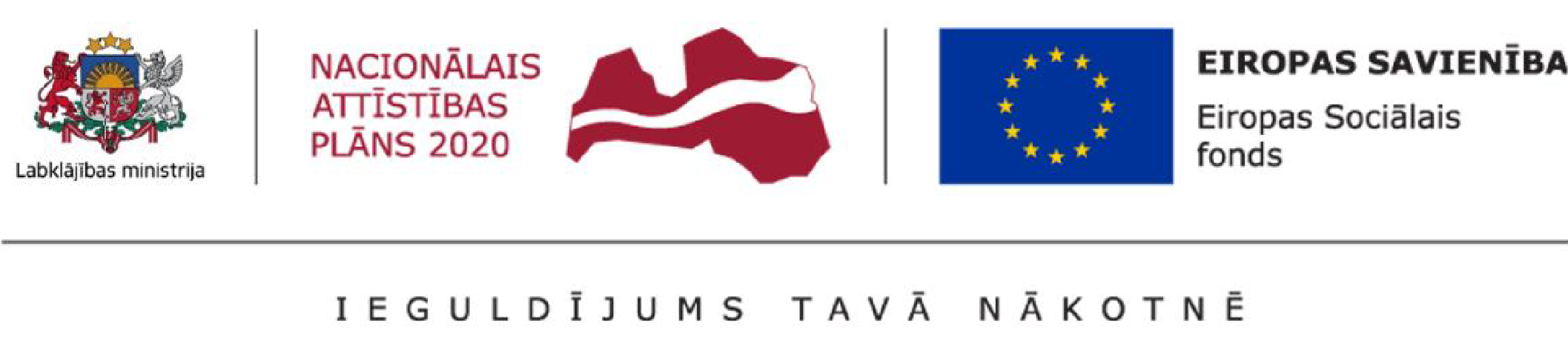 2.nodevuma “Gala ziņojums “Psihosociālās rehabilitācijas pakalpojuma bērniem ar funkcionāliem traucējumiem un viņu likumiskajiem pārstāvjiem vai audžuģimenei apraksts”Pielikumi Saturs1.pielikums	3Izmantotie informācijas avoti	32. pielikums	5Veikto aptauju rezultātu analīze	52.1. pielikums	5Vecāku aptaujas un ekspertu interviju rezultātu analīze	52.2. pielikums	7Aptaujas “Atbalsta grupas vecākiem – AST diagnozes specifika” apkopotie rezultāti	72.3. pielikums	13Aptaujas “Atbalsta grupas vecākiem “Pubertāte meitenēm”” apkopotie rezultāti	132.4. pielikums	22Aptaujas “Atbalsta grupas vecākiem “Pubertāte zēniem”” apkopotie rezultāti	222.5. pielikums	29Aptaujas “Atbalsta grupas vecākiem” apkopotie rezultāti	292.6. pielikums	37Aptaujas “Gatavošanās neatkarīgai dzīvei” apkopotie rezultāti	372.7. pielikums	53Aptaujas “Stomatoloģijas tēmas” apkopotie rezultāti	535.pielikums	64Līgumu projekti par PR pakalpojuma ieviešanu	645.1. pielikums	64Līguma projekts par supervīziju nodrošināšanu	645.2. pielikums	68Līgumu projekti ar PR pakalpojuma nodrošināšanā iesaistītajiem speciālistiem	685.2.1.pielikums	68Līguma projekts par profesionāļa pakalpojuma sniegšanu	685.2.2.pielikums	72Līguma projekts par pieredzes eksperta pakalpojuma sniegšanu	725.2.3.pielikums	76Brīvprātīgā darba līguma projekts par līdzinieka pakalpojuma sniegšanu	765.3. pielikums	80Līguma projekts par PR pakalpojuma saņemšanu	806.pielikums	90Iesniegums PR pakalpojuma saņemšanai	907.pielikums	93Psihosociālās rehabilitācijas plāns	937.1.pielikums	93PR pakalpojuma sociālās situācijas un vajadzību izvērtējuma veidlapa	937.2.pielikums	95PR pakalpojuma psihosociālās rehabilitācijas plāna veidlapa	957.3.pielikums	96PR pakalpojuma psihosociālās rehabilitācijas plāna izpildes novērtējuma veidlapa	969.pielikums	98Atgriezeniskās saites anketu veidlapas	989.1.pielikums	98Atgriezeniskās saites anketas veidlapa PR pakalpojuma saņēmējiem	989.2.pielikums	101Atgriezeniskās saites anketas veidlapa atbalsta grupu vadītājiem	1019.3. pielikums	103Atgriezeniskās saites anketas veidlapa PR pakalpojuma koordinatoram un vadītājam, sociālajam darbiniekiem	1039.4.pielikums	105Atgriezeniskās saites anketas veidlapa par PR pakalpojuma atbalsta grupu vadītāju apmācībām	10510.pielikums	108PR pakalpojuma standarts	1081.pielikumsIzmantotie informācijas avoti1. Sociālo pakalpojumu un sociālās palīdzības likums. Izgūts no https://likumi.lv/ta/id/68488-socialo-pakalpojumu-un-socialas-palidzibas-likums.2. Invaliditātes likums. Izgūts no: https://likumi.lv/ta/id/211494-invaliditates-likums.3. Andrejs Geske, Andris Grīnfelds. Izglītības pētījumu aptaujas – no izveidošanas līdz datu apstrādei. Izgūts: https://www.psk.lu.lv/uploads/rjcj6piL/PPMF-18_Geske-Grinfelds_001-168_GATAVS_a.pdf.4.Rīgas Stradiņa universitātes pētniecības terminu vārdnīca. Izgūts no https://www.rsu.lv/petniecibas-terminu-vardnica/atvertie-jautajumi .5. “Mācību asistenti bērniem ar autiskā spektra traucējumiem, kā arī bērniem ar uzvedības traucējumiem izglītības iestādē”. Izgūts http://www.autisms.lv/materiali[3]/macibu-asistenti/ 6.Käsikirja vertaisryhmätoiminnan ohjaajille, Autismiliitto ry/Autism Finland. Izgūts no https://docplayer.fi/169690702-Autismiliiton-vertaisosaajatoiminnan-kasikirja.html 7. Rokasgrāmata “Atbalsta grupas cilvēkiem ar invaliditāti”, Invalīdu un viņu draugu apvienība “APEIRONS”, Rīga, 2001.8. “Kā jūtas invalīdi un viņu draugi Latvijā. Izgūts no https://www.apeirons.lv/ka-jutas-invalidi-un-vinu-draugi-latvija/ .9. ESF projekta ziņojums “Vientuļo vecāku, kuri audzina bērnus invalīdus, iespējas iekļauties darba tirgū un nepieciešamais atbalsts viņu sociālajai iekļaušanai”. Izgūts no http://providus.lv/article_files/1067/original/Document1.pdf?1326901430.10. Zane Kronberga: Kas ir autisms? Izgūts no https://arsts.lv/jaunumi/zane-kronberga-kas-ir-autisms. 11. Bērniem ar autiskā spektra traucējumiem nepieciešams valsts apmaksāts pakalpojums, LSM.lv Bērnu satura redakcija. Izgūts no https://www.lsm.lv/raksts/dzive--stils/vecaki-un-berni/berniem-ar-autiska-spektra-traucejumiem-nepieciesams-valsts-apmaksats-pakalpojums.a368816/ .12. Bērniem ar autiskā spektra traucējumiem un viņu vecākiem atbalsta iespējas kļūst plašākas, Bērnu slimnīcas fonds. Izgūts no https://www.bsf.lv/lv/jaunumi/2019/berniem-ar-autiska-spektra-traucejumiem-un-vinu-vecakiem-atbalsta-iespejas-klust-plasakas .13. Statistisko datu krājums “Bērni Latvijā 2021”. Izgūts no https://admin.stat.gov.lv/system/files/publication/2021-08/Nr_06_Berni_Latvija_2021_%2821_00%29_LV_EN_0.pdf .14. “Autisma diagnozes noteikšana Latvijā prasa divus gadus”. Izgūts no https://www.diena.lv/raksts/latvija/zinas/autisma-diagnozes-noteiksana-latvija-prasa-divus-gadus-14184242. 15. A.Masaļska “Autiskā spectra traucējumu (AST) agrīna diagnostika un ārstēšana. Izgūts no https://www.spkc.gov.lv/lv/media/6033/download .16. Bērnu slimnīcas fonda interneta vietne. Izgūts no https://www.bsf.lv/lv/ziedot/kam-ziedot/palidzi-berniem-ar-autiska-spektra-traucejumiem-ast-1 .17. Vispasaules autisma atpazīstamības diena: Vecāki Latvijā ir satraukti par savu bērnu nākotni. Izgūts no https://www.lsm.lv/raksts/dzive--stils/vecaki-un-berni/vispasaules-autisma-atpazistamibas-diena-vecaki-latvija-ir-satraukti-par-savu-bernu-nakotni.a399031/ .18. Bērnu slimnīcā darbu uzsāk Autisma kabinets. Izgūts no https://www.autismsberniem.lv/lv/par-autismu/aktualitates/bernu-slimnica-darbu-uzsak-autisma-kabinets .19. Davidson, L., Chinman, M., Sells, D., & Rowe, M. (2006). Peer support among adults with serious mental illness: A report from the field. Schizophrenia Bulletin, 32(3), 443–445.20. Solomon, P. (2004). Peer support/peer provided services underlying processes, benefits and critical ingredients. Psychiatric Rehabilitation Journal, 27(4), 392–401.21. Bishop, S., L., Richler, J., Cain, A., C., Lord, C. (2007). Predictors or Perceived Negative Impact in Mothers of Children With Autism Spectrum Disorder. American Journal of intellectual and Developmental Disabilities, 112(6), 450-461.22. Gupta, A., Singhal, N. (2015). Psychosocial support for families of children with autism. Asia Pacific Disability Rehabilitation Journal, 16(2).23. Ministru kabineta noteikumi Nr. 262 “Valsts un pašvaldību institūciju amatu katalogs, amatu klasifikācijas un amatu apraksta izstrādāšanas kārtība”.24. Aktuālā starptautiskā statistiskā slimību un veselības problēmu klasifikācija (10 redakcija). Izgūts no: https://ssk10.spkc.gov.lv/ssk/F8425.Autiskā spektra traucējumu agrīna diagnostika un ārstēšana
klīniskais algoritms. Izgūts no:  https://www.spkc.gov.lv/lv/media/6033/download26. Izgūts no: http://www.atbalsts.lv/pagekas-ir-aba/2. pielikums Veikto aptauju rezultātu analīze2.1. pielikums Vecāku aptaujas un ekspertu interviju rezultātu analīzePR pakalpojuma apraksta izstrādes posmā tika veiktas 14 ekspertu intervijas, mēģinot aptvert pēc iespējas plašāku profesionāļu loku, kas ikdienā strādā ar bērniem ar FT, tai skaitā AST, un kuriem jau ir pieredze dažādu atbalsta instrumentu izmantošanā. Intervijas tika veiktas kā ar Latvijas, tā Somijas, ASV un Lielbritānijas ekspertiem – speciālajiem pedagogiem, sociālajiem darbiniekiem, aprūpētājiem un vecākiem, kuri audzina bērnus ar FT.Eksperti norādīja, ka katra bērna vajadzības, funkcionālo ierobežojumu smaguma pakāpe un problēmu loks, ar kuru risināšanu ikdienā jāsaskaras vecākiem, aprūpētājiem un pedagogiem, ir ļoti atšķirīgas un mainās atkarībā no bērnu vecumposma, apstākļiem ģimenē, izglītības iestādē un pieejamo speciālistu atbalsta loka.No ekspertu intervijām izkristalizējās vairākas problemātiskas tēmas, kuru risināšana Latvijā vēl ir tikai attīstības stadijā, piemēram, jautājumi par bērnu un jauniešu ar FT un AST pubertāti, seksualitāti, higiēnu, pašaprūpi, darba meklējumiem, iekļaušanos darba tirgū, romantisku attiecību un draudzību veidošana, un atbildes uz tiem nav viennozīmīgi iegūstamas pat tad, ja ģimenēm ir pieejami visi atbilstošie speciālisti.Vairums ekspertu atzina, ka ir virkne jautājumu, kuros profesionāļu palīdzība spēj sniegt tikai daļēju risinājumu, bet tikpat lielu pienesumu spēj sniegt dalīšanās ar līdzīgu pieredzi, problēmas un grūtības piedzīvojušu cilvēku (līdzinieku, vienaudžu, pieredzes ekspertu) dalīšanās ar šo pieredzi un veidiem, kas palīdzējuši attiecīgo problēmu risināt.Liela daļa ekspertu atzina, ka bērniem ir svarīgi paredzēt laiku piesaistes veidošanā starp bērnu un speciālistu, bet, atnākot uz konsultāciju ar konkrētu jautājumu, īpaši intīmā jomā, ir gandrīz neiespējami nodibināt uzticēšanos uzreiz, un bieži šāda konsultācija lemta neveiksmei. Piesaiste un uzticēšanās būtu jāveido pakāpeniski, un, vadoties no SAA pieredzes, tādu iespējams panākt, veidojot dažāda veida atbalsta grupas starp cilvēkiem (bērniem un vecākiem) ar līdzīgu pieredzi.Eksperti arī atzina, ka šādu grupu darbība var būt palīdzoša uzreiz vairāku problēmu risināšanā, kā, piemēram:- 	vecāku, kas audzina bērnus ar smagiem FT un AST vientulības un izstumtības sajūtas mazināšana, dodot iespēju ne vien piedalīties kādā grupā kā dalībniekam, bet arī attīstīt grupas vadītāja prasmes, kas nākotnē var kļūt par pamatu arī algotam darbam; trauksmes un neziņas mazināšana vecākiem, saskaroties ar katru jaunu izaicinājumu bērnu aprūpē, un kas atrodas pastāvīgā spriedzē, domājot par to, kā nodrošināt bērnam pēc iespējas lielāku iespēju dzīvot pastāvīgi pēc pilngadības sasniegšanas;rindu samazināšana pie speciālista, lai noskaidrotu kādu specifisku jautājumu; ilgtspējīga atbalsta tīklā veidošana visas valsts teritorijā, zināšanu un praktisku padomu nodošana no vienas ģimenes otrai netiešā veidā;ilgtermiņa sociālo kontaktu veidošanu pašiem bērniem .Kā ekspertu intervijas, tā vecāku aptauja parādīja, ka ģimenes, kurās aug bērni ar FT un AST, saskaras ar neatbildētiem jautājumiem nemitīgi, īpaši, ja vecākiem pašiem nav bijusi līdzīga pieredze. To ietekmē ne tikai vispārējais veselības stāvoklis, bet arī pārmaiņas, vecumposmi, vides un citi kairinātāji, tāpēc nav iespējams nodefinēt nemainīgu jautājumu loku, kas būtu aktuāli ģimenei, kurā aug bērns ar FT un AST. Vecāku aptaujas rezultāti parāda nepieciešamību pēc dažāda veida atbalsta – emocionāla, psiholoģiska, izglītojoša, praktiska, bet nav iespējams saņemt visa veida atbalstu tikai vienā atbalsta grupā, tāpat kā nav iespējams saņemt to pie viena speciālista. Daļa vecāku atzīst, ka viņu pašu emocionālā labbūtība noteikti uzlabotos, ja viņi spētu rast risinājumu vismaz kādam no daudziem jautājumiem, ar kuriem ikdienā bērnu aprūpē saskaras viņi paši vai viņu bērni. Tas varētu veicināt pašu vecāku spēju atgriezties darbā, turpināt pilnvērtīgi aprūpēt un atbalstīt savus bērnus un ar laiku kļūt par atbalstītājiem kādām citām ģimenēm.Lai dotu iespēju saņemt atbildes gan tām ģimenēm, kurām aktuāli konkrēti jautājumi attiecīgajā bērna vecumposmā, gan ģimenēm, kuri meklē ikdienas atbalstu plašā jautājumu spektrā, lietderīgi būtu veidot kā vispārējas atbalsta grupas, gan specializētās atbalsta grupas (darbnīcas).Ārvalstu speciālisti intervijās atzina, ka, vadoties pēc pašu pieredzes (Somija, ASV) jauna pakalpojuma aprobācijas posmā, vislielākais ieguvums ir tām atbalsta grupām, kas specializējas iepriekš vāji nosegtu problēmjautājumu risināšanā, bet noteikti nepieciešamas arī atbalsta grupas, kas pieejamas plašākam dalībnieku lokam plašā jautājumu spektrā. Specializēto atbalsta grupu nodrošināšanai nepieciešams, lai būtu pietiekams speciālistu daudzums, kas varētu konkrētā laika nogrieznī piedāvāt nodarbības atbilstošai grupai.Kā trešo būtisko atbalsta formu eksperti atzina socializēšanās iespēju piedāvājumu kā bērniem, tā vecākiem, kuri FT un AST dēļ ir izstumti ārpus veseliem cilvēkiem pieejamām socializācijas iespējām. Ekspertu skatījumā mākslas nodarbības ir viens no veidiem, kā pavērt socializācijas iespējas bērniem ar dažāda rakstura FT. Uz socializēšanās iespēju trūkumu bērniem norāda arī vecāku aptaujās apkopotie dati. Aptauju rezultāti uzrāda daļas vecāku vēlmi aktīvi iesaistīties dažādu atbalsta grupu īstenošanā (citu bērnu pieskatīšanā, grupas vadīšanā), liela daļa vecāku atzīst savas ierobežotās iespējas iesaistīties atbalsta grupu norisē klātienē, bet būtu gatavi tādas apmeklēt attālināti. Atbalsta grupu norises vēlamā intensitāte vecāku aptaujās svārstās no vienas reizes nedēļā līdz vienai reizei mēnesī.Secinājumi: PR pakalpojuma aprobācijas posmā būtu lietderīgi aprobēt triju veidu atbalsta pasākumus – vispārīgas atbalsta grupas, specializētas atbalsta grupas un radošās darbnīcas (socializēšanās grupas). Specializētās grupas veidojamas atbilstoši bērnu aprūpē aktuālajām tēmām – pubertāti, seksualitāti un pašaprūpi atbilstoši pieejamajiem speciālistiem ginekoloģijā un zobārstniecībā.2.2. pielikums Aptaujas “Atbalsta grupas vecākiem – AST diagnozes specifika” apkopotie rezultāti8. augusts 16:00 Uzvedības stratēģijas pašaprūpē (podiņmācība, ēšana, miegs, seksualitāte u.c.) – bērniem ar zemu funkcionējošu autismu; izteikta negativitāte un stratēģijas82% jeb 94 respondenti apmeklēs attālināti, 10% neapmeklēs un 8% (9 respondenti) apmeklēs klātienē.9. augusts 10:00 Zemu funkcionējošs autisms un agresīva uzvedība. Kā paredzēt, kā palīdzēt bērniem ar agresiju pret brāļiem un māsām, vienaudžiem skolā un bērnudārzā un pret pieaugušajiem. Ko darīt pēc tam?78% jeb 103 respondenti apmeklēs attālināti, 14% (19 respondenti) apmeklēs klātienē un 8% neapmeklēs.10. augusts 10:00 Saskarsme un sadarbība ar neverbāliem bērniem un jauniešiem ar autismu81% (106 respondenti) apmeklēs attālināti, 11% (14 respondenti) apmeklēs klātienē un 8% neapmeklēs.11. augusts 16:00 Augsti funkcionējošs autisms un nezināmas vietas bērniem72% (85 respondenti) apmeklēs attālināti, 21 respondents (18%) neapmeklēs un 12 respondenti (10%) apmeklēs klātienē.12. augusts 16:00 Kā sagatavot un ieviest individuālo uzvedības plānu bērniem ar zemu funkcionējošu autismu83% (115 respondenti) apmeklēs attālināti, 10% neapmeklēs, 7% (10 respondenti) apmeklēs klātienē.Man nepieciešams tulks no angļu uz latviešu valodu	61% jeb 100 respondentiem nepieciešams tulks no angļu uz latviešu valodu, 39% (64 respondentiem) nav nepieciešams.– 9. Kontaktinformācijas jautājumi10. Vai bērnam ir oficiāli diagnosticēts autisms?	100 respondentu (77%) bērnu ir oficiāli apstiprināta autisma diagnoze, 19% (25 respondenti) nav un 4% pašlaik kārto diagnozi.11. Vai bērnam ir invaliditāte?71% jeb 63 respondentu bērniem ir invaliditāte ar nepieciešamību pēc īpašas kopšanas, 29% jeb 26 respondentiem ir invaliditāte bez īpašas kopšanas.	12. Varu pieteikties tulkot	115 respondenti (98%) nevar pieteikties tulkot, 2 respondenti (2%) var.	13. Jūsu loma	59% jeb 84 respondenti ir bērna ar AST vecāks, 45 respondenti (32%) ir pedagogi, 10 respondenti (7%) ir interesenti, un trīs respondenti (2%) ir psihologi.14. Vecāku izteiktie īpašie jautājumi speciālistiem: Valodas raisīšana un agresijas mazināšana.Kas nosaka Autisma pakāpes? Kā vēcākam saprast, vai ir zems vai vidējs autisms? Vai neko nedarot (nevedot uz nodarbībām utt), autisma pakāpe pazeminās? Kā neizdegt? Kā samierināties?Ēšanas paradumu un uztura papildināšanas iespējas/zināšanas.Kādas būtu visstiprākās un visvērtīgākās nodarbības bērniem ar autismu, lai nodrošinātu viņu attīstību?Bērns vienmēr kliedz situācijās, kad nespēj norādīt, ko vēlas, vai kad nevēlas kaut ko darīt vai nevēlas darīt to, ko liek. Kāds būtu risinājums?Kā regulēt un iemācīt bērnam kontrolēt steriotipiskās kustības (steams)?Iestrēgst spēcīgās emocijās dažādās ikdienas situācijās un ļoti grib diktēt savus noteikumus, piemēram, pa kuru celiņu iet. Kā tikt ar to galā? Nepatīk ģērbties (3.5 gadi).3 gadi bērnam un neko neēd, dzer tikai pienu. Nekad mūžā nav ēdis. Kādu ieteikumu, kur un kādu palīdzību šai jautājumā varu meklēt?Asistenta loma bērnudārzā.Kā labāk rīkoties situācijās, kad bērns ir ieinteresēts tikai tajā lietā, ko dara viņš. Kā, lai ar viņu sarunā, ka tagad būtu laiks padarīt kaut ko citu, piemēram, kaut ko pamācīties, pazīmēt vai iziet ārā?Interesē viss, kas saistīts ar ASTKā strādāt ar vairākiem autistiem (3-4) vienlaicīgi bez palīga un asistenta līdz 15 bērnu grupā? Vai ir kādi ieteikumi, ātriem problēmsituāciju risinājumiem?Ka iemācīt meitenei, ka jālieto pakete mēnešreižu laikā? Tad, kad pienāks konkrētais vecums, ja bērnam 8 gadi un nekas neliecina par to, ka viņš iemācīsies savas lielās vajadzības kārtot kādreiz podā, nevis biksēs? Kā iemācīt bērnam, ka ar agresiju neko nevar panākt, un paskaidrot, ka kaut ko var darīt arī nedaudz vēlāk? Bērniem 8 un 6 gadi neviens nerunā.Man īpaši interesē tēma – seksualitāte.Bērns piedzima vesels un kad saņēma 2 gados vakcīnu MRS bērns izmainījās - viņš pārtrauca runāt, paliek agresīvs un viņam uzstāda Autisma diagnozi?Kā tikt galā ar meltdownu, ja nav PECS?Ko darīt situācijā, ja bērnam 1. klasē ir grūtības ar mācīšanos. Diagnoze ir noteikta – autisms?Dienas kārtība un neverbālā komunikācija.Kā atšķirt zemu un augstu funkcionējošu autismu?Interesē viss par autismu.Vai gremošanas sistēmas uzlabošana/ēdienkartes maiņa ir pēc Jūsu pieredzes ietekmējusi bērna stāvokli?Agresija pubertātes vecumā.Kā pieteikties īpašām programmām dēlam ar smagu autismu?Kā palīdzēt bērnam sadarboties ar vienaudžiem?Vai mans bērniņš varēs kādreiz runāt? Kādus speciālistus vēl apmeklēt vajag priekē labāka rezultāta?Noderēs info, kā atbalstīt klientus uzvedības plāna realizācijā izglītības iestādē?Vai autisms ir saistīts ar epilepsijas lēkmēm?Lielākā daļa jautājumu ir saistīti ar AST diagnozes specifiku, īpašām situācijām.15. Kādas vēl tēmas atbalsta grupām būtu nepieciešamas? Kā apmācīt personālu bērnudārzā?Sensorā integrācija, DIR floortime, u.c.Bērnam paniskas bailes no jebkāda veida dzīvniekiem, kā to risināt?Kā komunicēt ar bērnu autistu, kurš nerunā?Autisms un šizofrēnija. Pieredzes stāsti - kā vecāki plāno nedēļu un ikdienas režīmu, ja verbālam jaunietim ir pašaprūpes problēmas (tīrība aiz sevis, nemitīga ēšana, gulēšana ar drēbēm, wc apmeklējums pēdējā brīdī, mazgāšanās pēc speciāla aicinājuma, nekas neinteresē, tikai dators ar vienkāršām spēlēm, nesocializējas, Psihiatrs atzīst motivācijas trūkumu). Zēnam tūlīt paliks 18 gadi un mamma, kura dzīvo Vācijā, un par bērnu neinteresèjas, jau vairāk kā 10 gadus nemitīgi vaino tēti un mani kā pamāti sliktā audzināšanā.Agrāka problēmu ieraudzīšana.Ja pirmajam bērnam ir autisms, cik liela iespēja, ka nākamajam arī būs?Vecāku izdegšana.Emociju kontrole, alternatīva komunikācija.Es domāju, kā strādāt ar tādu bērnu?Uzvedība.Reģionālās atbalsta grupas un centru bāzēm, apmācības, nometnes ģimenēm.Kādas komunikācijas stratēģijas veidot mācību procesā bērniem ar selektīvo mutismu?Agresīva uzvedība klasē, komunikācija ar citu bērnu vecākiem, un kā tikt galā ar viņu agresiju pret mani, manu bērnu, pret vēlmi izslēgt bērnu no sociuma?Valodas attīstības īpatnības bērniem ar autismu?Kā bērnu ar īpašām vajadzībām vecākiem, brāļiem un māsām saglabāt veselo saprātu gadījumos, ja nav pieejams nekāds atbalsts īpašā bērna pieskatīšanā no citiem cilvēkiem/ līdzcilvēkiem (kas ir realitāte, domāju, daudziem) un nebaidīties par bērna nākotni?Kā radīt bērnā vēlmi runāt?Visas tēmas, kas saistītas ar autismu lieliem bērniem (pēc 18.g.v.)Speciālistu sadarbība ar vecākiem, kuriem ir bērni ar autismuBērna ignorēšana sadarboties, kas izpaužas agresijā pret jebkuru pieaugušo.Šobrīd nevaru izdomāt, bet noteikti radīsies nodarbību laikā.Sensorās problēmas ēdināšanā.Lielākā daļa jautājumu ir saistīti ar AST diagnozes specifiku, īpašām situācijām.2.3. pielikums Aptaujas “Atbalsta grupas vecākiem “Pubertāte meitenēm”” apkopotie rezultātiKāda veida pakalpojums Jums būtu nepieciešams?No 17 respondentiem 15 (88,2%) izteica nepieciešamību pēc atbalsta grupām-darbnīcām vecākiem, 9 (52,9%) izteica nepieciešamību pēc atbalsta grupām bērniem ar mērķi iepazīstināt viņus ar vidi. Viens respondents min nepieciešamību pēc atbalsta grupas bērniem ar mērķi paskaidrot, kas ar viņiem notiek. Kādas tēmas Jums ir aktuālas?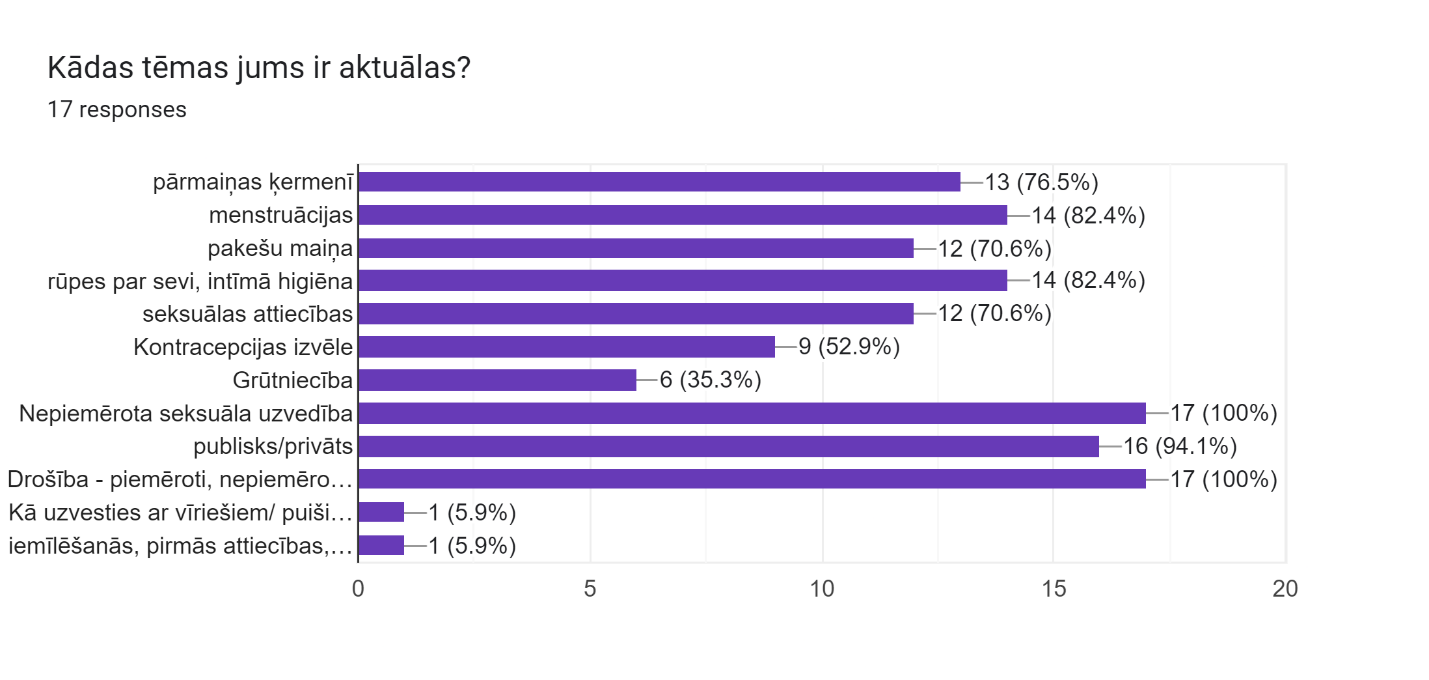 Respondentiem aktuāli ir daudz un dažādi jautājumi – vairums (11.4%) 10% akcentēja nepieciešamību bērnam iemācīt rūpes par sevi, menstruācijas un intīmās higiēnas jautājumus. Ja Jums ir nepieciešami vizuālā atbalsta materiāli, tad kādi tie būtu? Sociālie stāsti. Sociālie stāsti par drošu uzvedību un citām iepriekšminētām tēmām.Menstruācija un pakešu nomaiņa.Bildes, piktogrammas, sociālie stāsti.Vietne internetā.Fotogrāfijas un video, piktogrammas noderētu kā atgādnes, kad process jau skaidrs.Sociālie stāsti par iepriekšminētajām tēmām.Vizuālais materiāls par pakešu lietošanu.Sociālie stāsti par pieaugšanu, par menstruācijām.Laikam kādas bildes.Nav idejas kā bērnam par šo tēmu stāstīt.Vairākums respondentu izteica nepieciešamību pēc sociāliem stāstiem, pieredzes apmaiņas. Kādas vēl tēmas nepieciešams skatīt? Kādās situācijās Jums pietrūkst padoms un atbalsts? Pieņemama seksuālā uzvedība, attiecības, higiēna.Kas ir droša uzvedība ar svešiem cilvēkiem, it īpaši pretēja dzimuma.Meitai patīk staigāt plikai, nevar iestāstīt, ka tā nevar darīt.Sadarbība ar skolu un bāriņtiesu.Hormonu “vētras”, garastāvokļu maiņas.Kā bērns var izmainīties, sākoties pubertātei? Kam gatavoties?Kaitīga darbība (uzmākšanās) interneta vidē.Visas iepriekšminētās tēmas.Mums viss tikai sākumposmā, t.i. meitai tikai sākas pubertāte.Varbūt citu vecāku pieredze.Kādus speciālistus, Jūsuprāt, būtu svarīgi pieaicināt šādās grupās kā vieslektoru?Kādu, kas bērniem, spētu skaidrot šos jautājumus viņiem saprotamā veidā.Ginekologu.Psihologs, ginekologs. Būtu forši izrunāties ar kādu policijas darbinieku, kas strādā ar pusaudžiem un izstāstīt par autismu viņiem.Ginekologu, psihologu.Psihiatru, ginekologu.Ginekologu, “Dardedze” speciālisti, iespējams, varētu palīdzēt. Manuprāt, ir nepieciešama tieši tāda pati informācija un pamācības kā neirotipiskiem bērniem par pubertātes tēmu, bet jāatrod veids, kā šo ziņu pastāstīt un izskaidrot pusaudžiem ar autismu un garīgu atpalicību tā, lai viņi to saprot, kā arī dot padomus vecākiem, kā par šīm tēmām izglītot savu pusaudzi.Nav informācijas.Psihologu, ginekoloģi.Psihologu, medicīnas darbinieku, patstāvīgās dzīves atbalsta personu jeb mentoru.Vecākiem būtu svarīgi, ka grupās kā vieslektors piedalās psihologs; psihiatrs; ginekologs.  Vai Jums ir kādas situācijas, risinājumi, piemēri, ar ko Jūs labprāt padalītos ar citiem vecākiem?Kļūdains jautājums.Vai Jums būtu svarīgas grupiņas, kur bērns varētu apmeklēt ginekologa kabinetu?63% vecāku (10 respondentiem) būtu svarīgas grupas, kurās bērns varētu apmeklēt ginekologa kabinetu, 25% (4 vecāki) tādas grupiņas nebūtu svarīgas. 1 respondents piezīmēja, ka grupas nebūtu nepieciešamas, jo pirmā ginekologa vizīte jau ir veikta un vēl viens vecāks minēja, ka pirmā vizīte ir jau ieplānota. Vai bērns būtu spējīgs apmeklēt šādas grupiņas kopā ar citiem bērniem?82% respondentu (9 vecāki) uzskata, ka viņu bērns būtu spējīgs apmeklēt grupas kopā ar citiem bērniem. 18% (2 vecāki) uzskata, ka viņu bērns nebūtu.Cik lielas varētu būt grupiņas? 3 (37,5%) respondenti uzskata, ka grupiņas varētu būt 3-5 bērni, tāds pats daudzums cilvēku uzskata, ka grupas varētu būt 5-10 bērni. 2 aptaujātie balsoja par grupām 2-3 bērniem. Cik bieži Jūs varētu apmeklēt šādas atbalsta grupas, Jūs kā vecāks?68% (13 vecāki) varētu grupas apmeklēt reizi mēnesī, 4 vecāki (21%) varētu apmeklēt divreiz mēnesī un 2 vecāki varētu apmeklēt katru nedēļu.Cik vecs ir bērns? 53% jeb 9 bērni ir vecuma grupā 13 – 18 gadi, 29% (5 bērni) ir grupā 8 – 12 gadi un 3 (18%) bērni ir vecumā 7 gadi un jaunāki.Vai bērnam ir oficiāli apstiprināta autisma diagnoze?Lielākajai daļai bērnu (88%, 15 aptaujātie) ir oficiāli apstiprināta autisma diagnoze un 2 bērniem (12% no kopējā) nav.Vai bērnam ir invaliditāte? 14 respondentu (82% no kopējā) bērniem ir invaliditāte ar nepieciešamību pēc īpašas kopšanas. 1 bērnam ir invaliditāte, bet nav nepieciešama īpaša kopšana, 1 bērnam nav invaliditāte un viena ģimene vēl kārto dokumentus invaliditātei.Cik daudz un cik bieži Jūsu bērnam vajadzētu šādas iepazīšanās vizītes? Reizi mēnesī.Reizi mēnesī.Grūti teikt.Meitai drīz paliks 7 gadi. Šobrīd mums tas vēl nav aktuāli, bet es pati gribu jau laicīgi sagatavoties pubertātei.Divreiz gadā.Domāju, ka reizi mēnesī vismaz. Varbūt ir iespējama sadarbība ar skolām – izglītojošas grupas “ekskursijas” bērniem uz Bērnu slimnīcu? Iepazīt dažādus ārstus un manipulācijas. Tas varētu būt viens no veidiem, kā iepazīstināt bērnus ar dažādiem ārstiem un kad pienāks reize, kad vajadzēs ārsta palīdzību, bērns jau nedaudz zinās un tik ļoti nebaidīsies. Tas tām reizēm, kad bērns dodas izzināt bez vecākiem.Četras.Vismaz četras reizes, ne retāk kā reizi nedēļā.Izrunāt tēmas, kādas 3-4 nodarbības.Piecas.Atkarīgs no pirmās vizītes pieredzes un tā, kā tā noritēs. Iespējams dažas reizes, varbūt tikai pāris.Reizi nedēļāKāds laiks Jums būtu piemērotākais šādām grupām? 38% respondentu (10 vecāki) piemērotākais laiks grupu apmeklējumam būtu darba dienu vakari. 6 respondentiem (23%) piemērotākais laiks būtu brīvdienās pa dienu un tādam pašam cilvēku daudzumam piemēroti būtu brīvdienu rīti.Vai vecāku atbalsta grupu laikā Jūsu bērnam (bērniem) būtu vajadzīga pieskatīšana?44% jeb 7 respondentiem būtu ir nepieciešama bērnu pieskatīšana grupu nodarbību laikā, tādam pašam cilvēku daudzumam tā nebūtu nepieciešama. Viens respondentam būtu nepieciešama bērna ar AST brāļu/māsu pieskatīšana, un viens respondentam pieskatīšana nebūtu nepieciešama, jo meklētu ģimenes locekļu palīdzību.Kas mums jāņem vērā, organizējot Jūsu bērnu pieskatīšanu atbalsta grupu laikā?Meitene ir ļoti aktīva un skaļa;Bezglutēna/bezkazeīna diēta, var būt impulsīva uzvedība;Nav īpašu problēmu, var dot kādus radošus uzdevumus;Meita ir klusa un mierīga.Te aicinām ierakstīt citu būtisku informāciju un bērna vai Jūsu ģimenes vajadzības, ko svarīgi ņemt vērā, plānojot šo pakalpojumu:Svaigā gaisā vai labi vēdināmās telpās uzvedība būs mierīgāka;Pusaudzei ir vidēji smaga garīgā atpalicība;Sensorais jūtīgums;Atrast noderīgu informāciju par pubertāti, lai izskaidrotu pareizi, tā, lai meita arī saprot.-21. Kontaktinformācijas jautājumi 22. Kāda ir Jūsu dzīvesvieta?76% jeb 13 respondenti dzīvo Rīgā/Rīgas rajonā, 24% (4 respondenti) dzīvo ārpus Rīgas.   2.4. pielikums Aptaujas “Atbalsta grupas vecākiem “Pubertāte zēniem”” apkopotie rezultātiKāda veida pakalpojums jums būtu nepieciešams?72% jeb 21 respondents izteica nepieciešamību pēc atbalsta grupām-darbnīcām vecākiem, 17% (5 respondenti) pēc speciālista konsultācijas, pieredzes apmaiņas, 2 respondentiem nepieciešami uzziņas materiāli un viens respondents nezina, kāds pakalpojums nepieciešams.Kādas tēmas Jums ir aktuālas? 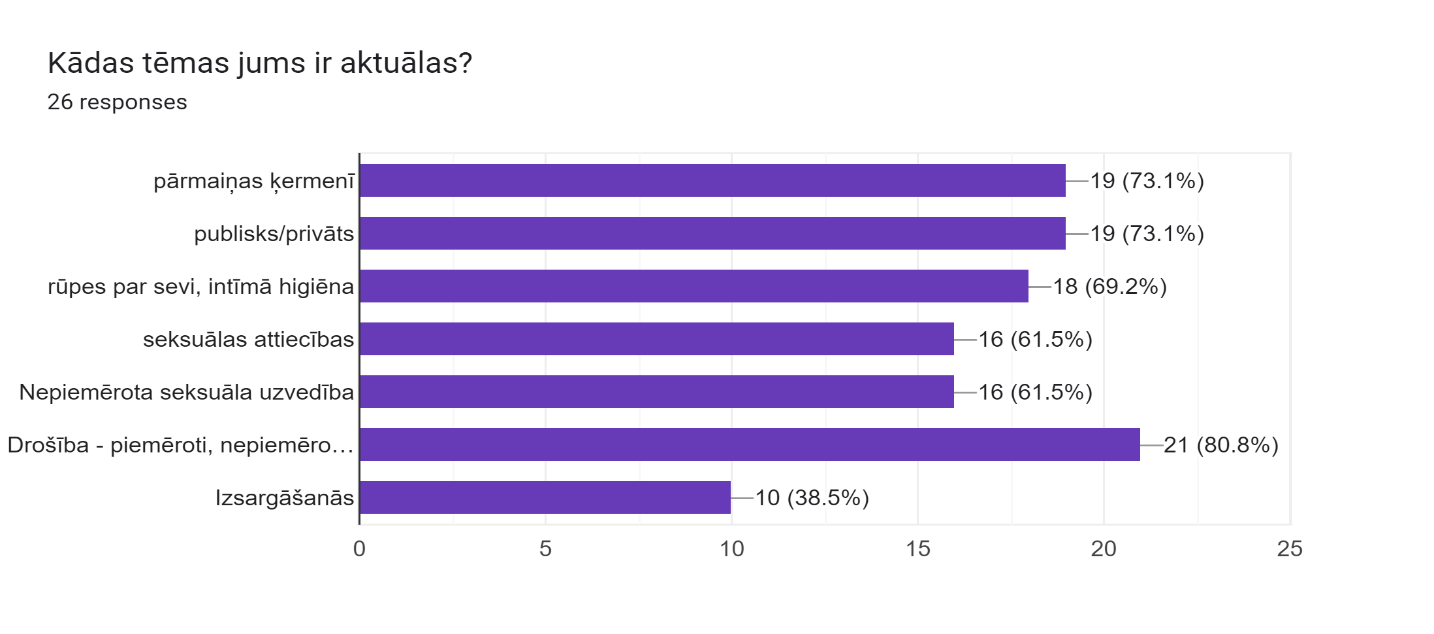 21 respondentam (80,8%) aktuāla drošība, piemēroti/nepiemēroti pieskārieni. 19 respondentiem (73,1%) aktuālas pārmaiņas ķermenī un atšķirība starp publisks un privāts. 18 (73,1%) aktuālas rūpes par sevi, intīmā higiēna. 16 respondentiem (61,5%) aktuālas seksuālās attiecības un nepiemērota seksuālā uzvedība. 38,5% (10 respondentiem) aktuāla izsargāšanās.Ja jums nepieciešami vizuālā atbalsta materiāli, tad kādi tie būtu?Prezentācijas (2 atbildes).Piktogrammas.Liela formāta, vieglā valodā; Emociju skala.Ar bildēm.Pārmaiņas ķermenī pubertātes laikā.Video stāsti.Lelles, animācijas filmas.Zīmējumi uz lapas, brošūra.Par pārmaiņām pusaudžu vecumā.Buklets ar tekstu un attēliem, jaunietim saprotamā veidā.Bukleti, interaktīvi materiāli.Video, kur stāsta angļu valodā, meita latviešu valodā maz komunicē, vismaz subtitri ENG.Bildes, ideālā variantā – video ar pamācībām un skaidrojumiem. Kādas vēl tēmas nepieciešams skatīt? Kādās situācijās Jums pietrūkst padoms un atbalsts? Pirmā pieredze, saskare ar pubertāti, audzinot dēlu ar zemu funkcionējošu autismu. Noderīgs būtu itin viss par un ap tēmu.Atbalsta grupa pusaudžu vecumā.Par pašhigiēnu. Mazgāšanos.Par jauniešu  attiecību veidošanu.Pietrūkst padoms un atbalsts, kā pārliecināt pakalpojumu sniedzēju par to, ka jāsniedz pakalpojumi arī personai ar ATS.Satraukuma, dusmu mazināšana.Pašapmierināšanās.Vēl īsti nezinu.Kā pusaudzim tikt galā ar savām emocijām, konfliktsituācijām ar vienaudžiem un pārējiem.Pirmās/rīta erekcijas, masturbēšana (ja vien šīs tēmas jau nav iekļautas kādā no esošajām grupām).Obligātās ārsta pārbaudes puišiem, citādi viņi, kā pieaugušie arī pie ārsta neiet;Meita pārdzīvo, ka daudziem viņa nepatīk, jo ir savādāka, pēc Covid divu gadu mājsēdes baidās iet ārā, iet ar masku, lai citi viņu neredz.Attiecību uzsākšana ar pretējo dzimumu.Vecākiem interesē jautājumi, kas saistās ar pirmajām seksuālajām pieredzēm, emocijām.Kādus speciālistus, Jūsuprāt, būtu svarīgi pieaicināt šādās grupās kā vieslektoru? 62% (10 respondenti) uzskata, ka būtu svarīgi pieaicināt kādu psihologu/psihiatru kā vieslektoru, 19% (3 respondenti) – urologu, 2 respondenti – seksologu, un viens respondents – endokrinologu.Vai Jums ir kādas situācijas, risinājumi, ar ko Jūs labprāt padalītos ar citiem vecākiem?Atbildes negatīvas, respondentiem nav risinājumu, ar ko padalīties.Cik bieži Jūs varētu apmeklēt šādas atbalsta grupas kā vecāks? 55% procenti (17 respondenti) varētu grupas apmeklēt reizi mēnesī, 6 respondenti (19%) – divreiz mēnesī, 3 respondenti – katru nedēļu, 2 respondenti grupas var apmeklēt tikai attālināti. 1 respondents grupas var apmeklēt reizi ceturksnī, tāpat 1 respondents apmeklētu reizi pusgadā un viens respondents ir gatavs apmeklēt grupas pēc nepieciešamības.Cik vecs ir bērns?42% respondentu (11 cilvēki) ir vecāki 8 – 12 gadu vecam bērnam ar autistiskā spektra traucējumiem, 27% (7 vecākiem) ir 13-18 gadus vecs bērns. 6 respondenti (23%) ir vecāki bērnam jaunākam par 7 gadiem un divi (8%) bērnam 19 gadi un vairāk vecuma grupā. Vai bērnam ir oficiāli apstiprināta autisma diagnoze?92% jeb 24 respondentu bērniem ir oficiāli apstiprināta autisma diagnoze, 8% (2 respondenti) nav.Vai bērnam ir invaliditāte?81% respondentu (21 vecāks) bērniem ir invaliditāte ar nepieciešamību pēc īpašas kopšanas. 2 respondentu bērniem ir invaliditāte, bet bez īpašas kopšanas un 2 šobrīd kārto dokumentus invaliditātei. 1 respondenta bērnam nav invaliditāte.Cik Jūsu bērnam vajadzētu šādas iepazīšanās reizes?7 vecāki (54% atbildējušie) uzskata, ka viņu bērnam iepazīšanās reizes būtu nepieciešamas 1-2 reizes mēnesī. 3 vecāki vēl nezin vai tēma vēl nav aktuāla, jo bērns vēl ir pirms pubertātes vecuma. 3 respondentu bērniem iepazīšanās būtu nepieciešama reizi nedēļā. Kāds laiks Jums būtu piemērotākais šādām grupām?36%, 14 respondenti varētu grupas apmeklēt brīvdienās pa dienu, 23% (9 respondentu) tiktu darba dienu vakaros, 30% (8 respondenti) varētu apmeklēt brīvdienu rītos. 5 respondenti (13%) varētu apmeklēt darba dienās pa dienu un 3 respondenti (8%) varētu apmeklēt darba dienu rītos.Vai vecāku grupu laikā Jūsu bērnam (bērniem) būtu vajadzīga pieskatīšana?50% respondentu (10 cilvēkiem)  nav vajadzīga bērna pieskatīšana vecāku atbalsta grupu laikā, 9 (45%) būtu nepieciešama bērna ar AST pieskatīšana, vienam respondentam būtu nepieciešama pieskatīšana bērna ar AST brāļiem un māsām.Kas mums jāņem vērā, organizējot Jūsu bērnu pieskatīšanu atbalsta grupu laikā?Nekas īpašs.ATS specifika, vecums - 29 gadi.Paaugstināts jūtīgums, trauksme.Telpai jābūt gana lielai, lai iespējams relatīvs privātums.Tikai pieskatīt un norādīt, ja kaut ko dara nepareizi. Ikdienā lieto krievu valodu. Ja spēlējas ar citiem bērniem, parasti viss labi, kā ar citiem autistiem – nav bijusi tāda pieredze.Grūtības kontrolēt impulsus, ieslēdzas “flight mode”, diezgan ātri viss apnīk.Ja pieskata vairākus bērnus vienlaikus, bērns jūtīgs uz citu bērnu kliegšanu, spiegšanu, raudāšanu, līdz ar to nepieciešams, lai ir iespēja izvest no telpas, ja tur skaļi.Viņš neatbild, selektīvs mutisms.Nav nepieciešama, viņa paliek viena uz dažām stundām labprāt, ir jau pieradusi.Te aicinām ierakstīt citu būtisku informāciju un bērna vai Jūsu ģimenes vajadzības, ko svarīgi ņemt vērā, plānojot šo pakalpojumu:Dzīves vieta, tāpēc ir pieejamas tikai zoom neklātienes tikšanās vecākam.Mums ir tālu jābrauc.Labprāt piedalītos attālināti.Jābūt klusai vietai.Dēls runā labākajā gadījumā tikai frāzes, saprot arī tikai “šeit un tagad”.Solo vecāks.Nezinu.Neko tādu patreiz nevaru iedomāties.Vairākas ģimenes nedzīvo Rīgā un klātienē apmeklēt grupas nodarbības var sagādāt grūtības.– 18. Kontaktinformācijas jautājumi19. Kāda ir Jūsu dzīvesvieta?12 respondenti (48%) dzīvo Rīgā, 13 respondenti (52%) dzīvo ārpus Rīgas.2.5. pielikums Aptaujas “Atbalsta grupas vecākiem” apkopotie rezultātiVai Jums ir aktuālas vecāku atbalsta grupas?70%, 32 vecāki atbild, ka viņiem ir nepieciešamas vecāku atbalsta grupas, 28% (13 respondenti) atbild, ka aktualitāte ir atkarīga no tēmas un formāta un viens respondents atbild noraidoši.Kāda veida atbalsta grupas Jums būtu vispiemērotākās?Lielākā daļa vecāku (32%, 25 cilvēku) varētu piedalīties atbalsta grupās attālināti. Klātienē ar iespēju atstāt bērnus pieskatīšanai varētu piedalīties 31% jeb 24 vecāki. 19%, 15 respondenti, vēlētos grupās piedalīties klātienē bez bērniem, 14 respondenti (18%) vēlētos atbalsta grupu pašam bērnam.Ja nepieciešama atbalsta grupa arī bērniem, aicinām pastāstīt sīkāk par to, kādu grupu Jūs viņam vēlētos.Iespēju darboties vienā telpā ar citiem bērniem bez uzspiestas un samākslotas komunikācijas. Vispār pierast pie domas, ka citi bērni arī spēlējas un darbojas, ar laiku kad bērns pats ir gatavs, tad komunicēt. Mums vajadzētu ļoti mazu grupu nodarbības.Bērniem 10 un 13 gadi, komunikāciju grupa ( labāk krievu valodā).Socializācijas grupa bērniem.Nav bijusi pieredze, un bērnam šobrīd ir tikai septiņi gadi, bet noderīgi būtu draudzēšanās grupiņas, tematiski uz atbalsta sniegšanu grūtībās.Socializācijas grupu autiskiem bērniem, kurā mācītu, kā uzvesties sabiedrībā un kā draudzēties.Komunikācijas - socializācijas treniņu grupa ap 12 gadu vecumu.Vienaudžu kontakts. Iekļaušanās sabiedrībā.Atbalsta pārējiem ģimenes bērniem.Dēlam būtu vēlams iegūt jaunus draugus.Socializēšanās grupu tīnim.Pusaudžiem ar vieglu autismu; māsām/brāļiem pusaudžiem.Ir aizdomas uz AST, varbūt kādas, kur var paspēlēties/padarboties ar citiem, varbūt pamācīties ko jaunu un mammai arī uzzināt kādas jaunas lietas/padalīties ar to, kā iet pašiem.Līdzīgu draudzēšanās grupām, ar aplīti, īsu info, kādiem komunikācijas vingrinājumiem. Var latviski un var angliski. Droša vieta, kur citi saprot. Bērnu vecums 11 un 13 gadi.Grupu, kas palīdzētu uzlabot sociālās iemaņas. Vēlams pielāgotu un kopā ar līdzīga līmeņa bērniem.Socializēšanās/ pubertitāte / droša uzvedība / higiēna.Vecāki izsaka nepieciešamību pēc socializēšanās grupiņām bērniem ar AST, kā arī viņu brāļiem/māsām dažādās vecuma grupās.Vai vecāku atbalsta grupām ir svarīga tēma?Vairums vecāku (58%, 26 cilvēki) uzskata, ka, rīkojot grupas, ir nepieciešama tēma. 12 vecāki (27%) uzskata, ka tēma nav vajadzīga, kamēr 7 vecāki (15% no kopējā) uzskata, ka būtu labi formātus variēt.Par kādām tēmām Jūs vēlētos sarunas šādās grupās?Kā atrast aukli, kurai uzticēt bērnu. Kā vispār tikt līdz tādai atbalsta grupai, ja nav, kur atstāt bērnu. Bērns kategoriski atsakās iet bērnudārzā. Alternatīvas nav.Strukturēts psiholoģiskais atbalsts vecākiem.Pusaudžu ar AST audzināšana.Ikdienas lifehack iekļaušana izglītības iestādē.Podiņmācība, ēdināšana, socializēšanās, agresijas mazināšanas iespējas;Par iespējām socializēt savu bērnu, par iespējamajām terapijām (pieredzes apmaiņa), kur vērsties.Par valsts atbalstu, par to, kā tikt galā un nesajukt prātā. Ko darīt? Kur iet?Speciālisti, diagnozes pieņemšana, kā atrast asistentu?Kā samierināties ar bērna uzvedības īpatnībām, diagnozēm, nespēju sevi uzturēt; kurš aprūpēs bērnu pēc vecāka nāves; kā vientuļam vecākam neiekrist depresijā bez atbalsta.Pusaudža vecums bērnam ar AST.Bērnu attīstību, nākotni. Par savām emocijām.Par dārziņiem, speciālistiem un citām svarīgām lietām. Arī lai izrunātos.Par bērnu iespējām pēc skolas beigšanas.Manuprāt, visi parastie jautājumi ģimenēs ar autismu kļūst par tēmām. Galvenais, kā sadzīvot ar visiem izaicinājumiem - sabiedrības attieksmi, nepietiekošo atbalstu, darbs, mācības, brīvais laiks utt.Tēmas varētu būt dažādas. Sākot no dažādiem posmiem bērna attīstībā līdz vecāku labsajūtai.AST viss par un ap, kā labāk darīt, kur labāk iet, kādas palīdzības iespējas ir pieejamas utt.Dalīties pieredzē.Ēšanas traucējumi.Par sadzīvi, ikdienu, par ārstu apmeklējumiem, par pasākumu apmeklējumiem utt.Socializācija.Vecāku resursu atpazīšana, bērnu vajadzību apzināšana.Visādām, piemēram, pašnāvības, pašnovērtējuma celšana, pamatpārliecību maiņa, coping skills, terapijas, utt.Autisms un epilepsija.Autisms + diabēts / nodarbinatība / kursi, apmācība.Autisms lieliem bērniem, pēc 18.Zemu funkcionējošs autisms.Par uz pierādījumiem balstītu terapiju un to starpību ar ABA, kuru, piemēram ASV vairāk par 3 gadiem aizliedz, ka kaitīgu, bet Latvijā šo biznesu atbalsta no valsts budžeta. Kā tas ir iespējams? Saskatu nepieciešamību dalīties arī ar citiem vecākiem ar patiesu informāciju, jo viņiem, visticamāk, nav pieeja šādai informācijai.Vecāki vēlas dalīties pieredzē ar citiem vecākiem līdzīgā situācijā, saņemt atbalstu, uzdot jautājumus speciālistam par AST specifiku.Cik bieži šādas grupas būtu visērtākās?36%, 19 vecāki grupas varētu apmeklēt reizi mēnesī, 17 vecāki (33%) grupas varētu apmeklēt reizi divās nedēļās, kamēr 11 vecāki – 21% no kopējā respondentu skaita grupas varētu apmeklēt reizi nedēļā. 5 vecāki (10%) grupas varētu apmeklēt reizi pusgadā.Vai Jūs esat gatavi palīdzēt organizēt šādas grupas?70% aptaujāto vecāku (30 cilvēki) nebūtu gatavi palīdzēt atbalsta grupas rīkot, bet labprāt tajās piedalītos. 30%, 13 respondenti labprāt palīdzētu atbalsta grupas rīkot.Kā Jūs redzat savu iesaisti atbalsta grupu veidošanā?Vadīt grupu.Dalīties ar savu pieredzi.Dalīšanās pieredzē.Apmeklēt un apmainīties ar pieredzi, padalīties ar padomu.Informācijas izplatīšana, varu piedāvāt māju, pagalmu tikšanās reizēm. Šobrīd iespējas ierobežotas, bet, ja būtu pa spēkam-palīdzētu.Nav pieredze, sākumā vārētu būt palīgstrādnieks.Varētu kaut ko organizēt, bet tikai nelieciet man prezentēt un būt līderei;=.Izplatīt info.Varu piedalīties.Aktīvi piedaloties.Es vēlos izglītoties, tāpēc, visticamāk, būšu klausītājas lomā. Esmu draudzene mammai ar 2 īpašajiem bērniņiem, bet daudz ko nezinu un ikdienā nav saskares.Saprastu procesā.Nezinu.Jā.Varu izsūtīt informāciju, uzrunāt viesus, ja tādus aicina, veidot aptaujas, sagaidīt-pavadīt, vārīt tēju un uzkopt telpu.Jau tagad man ir neliela FB grupiņa vecāku atbalstam. Es varētu palīdzēt, kā vien nepieciešams. Organizatoriskie jautājumi.Varu padalīties ar savu pieredzi un arī uzklausīt, kā iet citiem.Es varētu koordinēt atbalsta grupu, piesaistīt vecākus un dažādus citus darbus, kas būtu nepieciešams pirms sanākšanas utt.Varu būt kontaktpersona jauniem dalībniekiem, kad būšu tālāk mācību procesā, varēšu palīdzēt vadīt grupu, bet šobrīd esmu beigusi tikai 1.psiholoģijas mācību gadu.Pašlaik īsti nezinu.Dalīties ar pieredzi, uzdot jautājumus, labas prakses piemēri.Atlasīt un uzrunāt lektorus, veidot programmu, tulkot, dalīties ar pieredzi.Varu attālināti palīdzēt un iesaistīties.Cik Jums ir bērni ģimenē?48% (20 respondentiem) ģimenē ir viens bērns. 33% (14 respondentiem) ir divi bērni un 8 ģimenēs (19% respondentu) ir 3 un vairāk bērnu.Cik bērniem ģimenē ir autiskā spektra traucējumi?86% aptaujāto ģimeņu (37 ģimenes) vienam bērnam ir AST. 5 ģimenēs (12%) traucējumi ir diviem bērniem un vienā ģimenē traucējumu nav nevienam bērnam.Ko vēl būtu svarīgi ņemt vērā, rīkojot atbalsta grupas?To, ka daudziem vecākiem nav, kur atstāt bērnu, lai piedalītos šādos pasākumos.Ne vairāk kā 8 cilvēki grupā.AST ir plašs spektrs. Labāk lai tiekas, kam bērni ir līdzīgā līmenī.Ja klātienē ar bērniem, būtu labi, ja ir pieejams bērnu stūrītis.Lai grupu nodarbības piedalītos viens vai vairāki speciālisti, kas sniegtu atbalstu, ieteikumus.Nezinu.Nezinu, nav pieredze. Man svarīgi iegūt citu pieredzi un izpratni.Groziņi. Forši, ka būtu karstie/aukstie dzērieni, veselīgas uzkodas, pauzes. Iespējams, ka forši būtu atdalīt krievus no latviešiem, ja abas grupas nespēj saprast un izteikties vienā valodā. Citādi sākas haosa, ja notiek tulkošana.Atrašanās vieta centrā vai Vecrīgā un tuvu sabiedriskā transporta pieturai.Organizēt dažādās apkaimē, lai varētu satikties un draudzēties tuvāk dzīvojošie arī ārpus organizētām tikšanās reizēm.Varbūt kādu cilvēku, kas tam jau izgājis cauri, pieredžu stāsti. Piemēram, personas ar to problēmu jau pieauguši - dalītos no sava skatu punkta.Svarīgi, lai nebūtu tālu jābrauc. Grupas varētu veidot no tuvākajām pašvaldībām.Arī vecāki ar parastiem (neirotipiskiem laikam saucas) bērniem gribētu iesaistīties tādā grupā.1) konfidencialitāte, 2) regularitāte, 3) visu laiku ir jautājums par pieredzējušu psihologu, kas vārda, bet tā kā redzēti arī apšaubāma rīcība no diplomētiem psihologiem, pietiktu ar uzņēmīgu vadītāju.Droši vien, ka lokāciju. Kā arī esmu pamanījusi, ja ļoti atšķiras bērnu traucējumu smaguma pakāpe, var būt apvainošanās un grūtāk atbalstīt vienam otru.Lai grupas būtu privātas, bet atklātas, tādā ziņā, lai nebūtu tikai novērotāji, kurus pat īsti nezini vai ir reāli cilvēki.Protams ir svarīgi pieejamība, tuvāk dzīves vietai. Bērnu vecums un diagnoze.Tikšanās laiku (vēlams ārpus darba laika un brīvdienās).Informēt par aktualitātēm valsts lēmumos un pasaulē veiktajiem pētījumiem.Privātumu.Aicināt tiešām kvalificētus speciālistus, nevis sava biznesa bīdītājus un savu profesionālo interešu atbalstītājus (piemēram, Ilona Smirnova, kura noliedz faktu, ka ABA terapija tiek pakāpeniski aizliegta ASV un turpina stāstīt personīgas fantāzijas par to, ka ABA terapijai ir zinātniskais pierādījums, kura nav).Vecāki uzsver privātuma nozīmi, organizējot atbalsta grupas, kā arī lokācijas izvēli, speciālistu izvēli. Daudziem nepieciešams bērnus pieskatīt grupu tikšanās laikā. Daudz pieminēta arī vēlme grupēt vecākus pēc valodas un bērnu traucējumu pakāpes, lai būtu vairāk kopīgā ko pārrunāt.Vai bērnam ir invaliditāte?68% respondentu (30 vecāki) atbildēja, ka viņu bērniem ir invaliditāte un ir nepieciešama īpaša kopšana. 6 respondenti (14%) atbildēja, ka bērnam nav invaliditāte, kamēr 4 respondenti (9%) kārto dokumentus invaliditātei un tāds pats daudzums bērnu ir ieguvuši invaliditāti, bet īpaša kopšana nav nepieciešama.Vai vecāku atbalsta grupu laikā Jūsu bērnam būtu vajadzīga pieskatīšana?50% (3 respondenti) atbildēja, ka pieskatīšana būtu nepieciešama bērnam/bērniem ar autismu un tāds pats skaits respondentu atbildēja, ka tā nebūtu nepieciešama.Kas mums jāņem vērā, organizējot Jūsu bērnu pieskatīšanu atbalsta grupu laikā?vecums 29 gadi.1. Noteikti aicināt ekspertus, kam ir VEIKSMĪGĀ pieredze darbā ar AST, nevis fantazētājus. 2. Tomēr pieturēties pie tā, lai izglītotu vecākus par dažādām metodēm - runājot praktiski, nevis teorētiski. 3. Izvirzīt problēmas un mēģināt rast risinājumus. Piemēram, bērnu un vecāku drausmīgā pieredze ar BKUSNo kurienes Jūs esat?22 respondenti (50%) dzīvo Rīgā un tāds pats daudzums Respondentu dzīvo ārpus Rīgas.2.6. pielikums Aptaujas “Gatavošanās neatkarīgai dzīvei” apkopotie rezultātiCik bērnam ir gadu?45% respondentu (29 cilvēki) sniedz atbildi, ka viņu bērnam ir 8 – 12 gadi, 25% (16 respondenti) atbild, ka bērnam ir no 13 līdz 18 gadi, 20%, 13 respondenti ir vecāki 7 un mazāk gadīgam bērnam. 6 respondenti, 10% no kopējā skaita ir vecāki bērnam kas vecāks par 18 gadiem.Vai pašlaik bērns/jaunietis dzīvo ģimenē?92%, 58 respondenti atbild, ka bērns dzīvo ģimenē, 4 respondenti atbild, ka bērns dzīvo internātā un mājās ir nedēļas nogalēs, 1 respondents atbild, ka bērns dzīvo ārpus ģimenes, precizējot – Valsts sociālās aprūpes centrā.Kā Jūs vērtējat bērna iespējas neatkarīgai dzīvei?44% (29 respondenti) uzskata, ka viņu bērns būs spējīgs dzīvot patstāvīgi ar vidēji lielu atbalstu. 32% (21 respondents) uzskata, ka viņu bērnam būs nepieciešams intensīvs atbalsts. 15% (10 respondenti) uzskata, ka bērns būs spējīgs dzīvot viens pats, bet ar nelielu atbalstu. Pieci respondentiem (8%) ir grūti pateikt kā viņu bērns jutīsies neatkarīgā dzīvē un viens respondents uzskata, ka bērns būs spējīgs dzīvot viens pats.Kā Jūs iztēlojaties bērna nākotni – viņš dzīvos ģimenē vai ārpus ģimenes, pilsētā vai ārpus pilsētas, viens atsevišķi vai kopā ar vienaudžiem utt.? Lūdzam raksturot, Jūsuprāt, optimālāko modeli viņam.Ģimenē.Dzīvos ģimenē.Ārpus ģimenes viens ar asistenta atbalstu ikdienā.Vispiemērotākās viņam, visticamāk, būs grupu mājas ar atsevišķiem dzīvokļiem un sociālo darbinieku atbalstu.Mazpilsētā, atsevišķā nelielā dzīvoklī, kas atrastos lielākā mājā, kur dzīvotu citi ģimenes locekļi vai radinieki.Viņa dzīvos ģimenē vai mājā ar vienaudžiem, kur būtu pieejama medicīniskā palīdzība. Vai viena, bet ar regulārām asistenta vizītēm.Patlaban vienīgā iespēja ir dzīvot ģimenē, jo speciāli piemērota mītne ar personāla atbalstu 24 h diennaktī nav pieejama.Šobrīd redzu, ka viens, jo traucē cilvēki, laikam ārpus pilsētas būtu labāk.Ģimenē, pilsētā.Ar atbalsta palīdzību varētu patstāvīgi dzīvot ārpus ģimenes.Es nezinu, man bail par to domāt.Ārpus pilsētas, kopā ar vienaudžiem, ar socializēšanās iespējām, dzīvesprasmju apguves un pielietošanas iespējām, nodarbinātības iespēja.mūsu ģimenē, netālu no pilsētas klusā vietā ar iespēju 1-2 reizi nedēļā patusēt ar kādu teātra vai deju kolektīvu, nodarboties sporta sekcijā.Pēc iespējas- ģimenē. Bet ir jāsagatavojas dzīvei ārpus ģimenes. Līdz šim dzīvojam pilsētā un pilsētas vide viņam būtu pazīstamāka, parasti arī pakalpojumi vairāk ir pieejami pilsētās. Bet, iespējams, jaunietis varētu piemēroties arī dzīvei ārpus pilsētas. Tā kā arī turpmāk būs nepieciešams gandrīz nepārtraukts atbalsts, tad būtu lietderīgi dzīvot kopā ar citiem sava vecuma cilvēkiem. Pats svarīgākais, lai vide būtu atbalstoša, droša un tajā būtu ar ko nodarboties, vislabāk, dienas laikā strādāt, pēc darba pavadīt daudz laika ārpus telpām - garās pastaigās, nodarboties ar hobijiem - sportu, mūziku, filmu skatīšanos, zīmēšanu, rakstīšanu un taml.Ģimenē.Dzīvos ģimenē.Ģimenē, pilsētā. Problēma atrast piemērotu darbu.dzīvos jebkur, kopā ar ģimeni vai ar kādu uzticamu personu.Vecāki lielākoties redz bērnu dzīvojam ģimenē, vai netālu no tās, ar iespēju satikt atbalsta personas pēc nepieciešamības.Kādas būtu viņa vajadzības, lai viņš varētu dzīvot neatkarīgu dzīvi?Mentors.Palīdzība apzināt nepieciešamos resursus, resursu piesaiste, atbalsts un uzraudzība (iespējams).Viņam vajadzēs tieši intelektuālu atbalstu, tas ir nevis darīt viņa vietā, bet palīdzēt, lai pat ikdienišķas sadzīves darbības būtu jēgpilnas.Jābūt savai neatkarīgai dzīves telpai - nelielam dzīvoklim ar atsevišķu sanitāro mezglu - un ierobežotai teritorijai (pagalms, dārzs) fiziskām aktivitātēm (piemēram, malkas kraušana). Būtu ļoti vēlams regulārs kontakts ar vienaudzi, kas varētu būt asistents konkrētām aktivitātēm, piemēram, kopīgām pastaigām, kādām citām fiziskām aktivitātēm. Nepieciešams atbalsts pārtikas sagādē, ēdiena sagatavošanā, higiēnas ievērošanā, apģērba iegādē, mazgāšanā.Nesapratu jautājumu.Vizuālais atbalsts un reāla palīdzība ikdienas gaitās.Mentora atbalsts.Neliels atbalsts.Atbalsta persona, sabiedrībā balstīti pakalpojumi - dienas centri, brīva laika pavadīšanas iespējas, dalība pašdarbības kolektīvos.viņa nevarēs pilnīgi neatkarīgi, diagnoze F71.1.Droša vide, piemērots mājoklis - istaba grupu mājā vai dzīvoklī, atbalsta personāls. Iespēja ar atbalstu nokļūt darba vietā, pastaigās, uz sporta vai citām nodarbībām.Atbalstoša sabiedrības attieksme.Miers.Darbs, patstāvīga dzīves vieta.Iztikas līdzekļi.viņu kādam ir jāpieskata, jo nav orientācijas.Lai kāds staigātu viņas vietā iepirkties, gatavotu ēst un uzkoptu māju.Savi ienākumi, tātad darba vietā un tāds kā mentors.Atbalsts un īpaša kopšana.Iemācīties runāt, komunicēt ar cilvēkiem.Apgūt kādu arodu, lai viņš varētu "strādāt", apkārtējās vides (tai skaitā cilvēku) izpratne par viņu, iekļaušana sabiedrībā.Aprūpētāji, kas palīdz ikdienas dzīvē.Šobrīd vēl grūti pateikt, kā bērns attīstīsies, bet noteikti būs vajadzīgs atbalsts.Iemācīties rīkoties ar gāzes plīti, gatavojot ēdienu, pašam rūpēties par veļas tīrību, šīs prasmes viņš vēl nav apguvis. Tāpat sava pašaprūpe ir jāapgūst;Palīgs, kurš tiek galā ar dzīvi ārpus mājām - iepērkas, pavada uz vajadzīgo aktivitāti utt.Galvenais, lai ir skolotāji un asistenti, kas darbojas ar viņiem.Nezinu.Spēja saprast, kas viņam ir vajadzīgs, lai būtu drošībā un sevi aprūpēt, gatavot ēst, izteikt savas vēlmes un vajadzības, spējas labāk komunicēt, prasmes rīkoties ar naudas līdzekļiem un vēl daudz citu "lietu". Vajadzīgs liels atbalsts no līdzcilvēkiem.Mācīt caur sociāliem stāstiem un caur paša pieredzi, kā pa sevi parūpēties. Tas ir ļoti ilgstošs un pakāpenisks apgūšanas process.Atbalstoša sabiedrība, var būt lētticīga, kāds var izmantot.Atbalsts finansiāli un asistents.Vajadzīgs dzīvoklis, kur dzīvot.nav iespējams, varbūt grupu dzīvoklis ar 24h uzraudzību.Palīgs, cilvēku kopa, dažādas aktivitātes.Piemērota vide un situāciju izprotošs atbalsta personāls.Viņš nesaprot, kāpēc ir jāmācās un nemaz nedomā, ka varēs pats strādāt. Viņš domā, ka mamma uztaisīs bankas karti un no bankomāta varēs visu laiku izņemt naudu. Un kopš reizes, kad šķērsoja ielu neatļautā vietā un viņu notrieca auto, nespējam vairs uzticēties, visu laiku visur vedam paši24/7 asistents, uzraudzība.Valsts atbalsts dzīvesvietai un asistents.Neredzu iespēju, kā bez aprūpētāja tas varētu notikt.Mutvārdu atgādne. Citreiz darbības reāls piemērs.Vairāk jāpiestrādā pie valodas.Atrast piemērotu darbu.Šobrīd pats svarīgākais ir, lai skolā un arī bērni sētā, pulciņos pieņemtu viņu tādu, kāds viņš ir un lai pret viņu netiktu vērsts mobings.Aprūpe.Sapratni par sadzīves organizēšanu.Dzīvesvieta, nodarbinātība, jēgpilna brīvā laika pavadīšana, personāls ar izpratni par AST.Nepieciešams atbalsts, palīdzība.Jāpilnveido iemaņas - drošība satiksmē, naudas, sevis un apģērba kopšana. Tuvumā jābūt atbalsta personai, kas palīdz nestandarta situācijās.Sava telpa, noteikts ikdienas ritms, sensori neitrāla vide, atbalsts ikdienas lietās.Atbalsta personāls ikdienas solī.Strādāt, pelnīt, atbalstu no ģimenes.Nepieciešams palīgs - asistents, kas ar viņu iet kopā ārpus iestādes, pa dienu atrodas cilvēkos, kur notiek dažādas aktivitātes.Mājoklis, pielāgota darba vieta, sociālais darbinieks, jēgpilna brīvā laika pavadīšana.Nepieciešama pieskatīšana/aprūpe 24/7.Atbalsta persona.Būt pārliecinātam, ka spēs tikt galā ar radušos problēmu.Sākt ar to strādāt jau šodien.Izprast ikdienas nepieciešamās lietas naudas vērtību utt.Lielākā daļa vecāku uzskata, ka, lai viņu bērns varētu uzsākt neatkarīgu dzīvi, viņam būs nepieciešams atbalsts, aprūpe, kāds, kas palīdzētu ar ikdienas lietām.Kādas ir Jūsu lielākās bažas attiecībā uz Jūsu bērna nākotni?Viņš nespēj normāli sazināties.Visvairāk baidos, ka bērns varētu nonākt valsts sociālās aprūpes centrā, kur viņam nav ne tiesību, ne iespēju. Cilvēktiesību pārkāpumi Valsts sociālās aprūpes centros tiek konstatēti, bet nekas netiek darīts, lai tos novērstu. Nedomāju, ka mans bērns ir pelnījis dzīvi cietumā nebūdams noziedznieks.Ka pēc manas nāves viņa dzīve krasi mainīsies. Viņa vajadzības varētu tikt ignorētas līdzcilvēku ērtības labad.Patstāvība un pilnvērtīga sevis aprūpe; profesija, nodarbinātība, kā tāda; komunikācija ar sabiedrību, sociālās prasmes.Vecākiem novecojot, kādā brīdī viņi vairs nebūs spējīgi aprūpēt savu pieaugušo bērnu.Nespēja socializēties.Vai viņam būs atbalsts?Darba organizācija.Tas, ka tad kad manis vairs nebūs, viņš paliks bez atbalsta.Sasniedzot 18 g.v. turpina dzīvi institūcijā.Kā būs, kad mēs ar vīru vairs nevarēsim atbalstīt pietiekami. Šobrīd Latvijā nav neviena piemērota mājokļa - grupu mājas jauniešiem ar autismu vai citiem smagiem attīstības traucējumiem. Rīgas pašvaldība arī pagaidām tādu neplāno veidot.Nezinu, vai ir pieejams piemērots atbalsta personāls - asistenti, kas zina cilvēku ar autismu vajadzības un īpatnības. Iespējams, būtu prātīgi veidot kursus cilvēkiem, kuri būtu gatavi strādāt šādās grupu mājās un vēlētos uzzināt un iemācīties par šādu cilvēku aprūpi un atbalstu.Nezinu, vai un cik daudz valsts ir gatava finansēt šādu grupu māju izveidi un atbalsta personāla apmācību un algošanu.Pašnāvība.Cik būs patstāvīgs.Piemērots darbs.Ka nekad nebūs patstāvīga, jo neizprot valodu.Vai spēs iekļauties darba tirgū, vai spēs regulāri celties uz darbu un izturēt šo rutīnas slodzi, ritmu. Vai spēs sevi pienācīgi apkopt, vest savu saimniecību, nomaksāt rēķinus, rīkoties ar naudu, internetbanku. Vai kāds viņu neapkrāps. Rūp arī ar seksualitāti saistīti jautājumi.Ka paliks viena, bez aprūpes, un uzturlīdzekļiem.Nebūs bērnam iespēja pašam nopelnīt iztiku. Nebūs savas ģimenes. Kas palīdzēs bērnam, kad vairs nebūs vecāki.Vai būs, kas par viņu parūpējās. Ja es to nevarēšu izdarīt. Vai tur, kur viņš dzīvos, kad izaugs, būs cieņpilna attieksme pret viņu.Ka viņu sitīs, mērdēs badā, pazemos pansionātā.Par to, kas par viņu rūpēsies, kad vecāku vairs nebūs.Zēns nespētu neatkarīgi viens dzīvot, jo ikdienas plānošanai ir nepieciešams pieaugušā atbalsts.Kā nonāks sociālās aprūpes namā bez personīgās izvēles?Bažas ir par to, ka viņš pabeigs devīto klasi un viņš nekur tālāk nevarēs iet. Kaut vai apgūt kādu profesiju. Priekš viņa tas ir sarežģīti.Kas viņam palīdzēs?Ka viņš nonāks institūcijā, kur cita starpā nevienu neinteresēs viņa vēlmes, arī vajadzības un tas, kā viņš jūtas. Ka pret viņu neizturēsies labi, un/vai necentīsies saprast un nebūs neviena, kas viņu mīlēs.Prasme parūpēties par sevi - ikdienas pienākumi. Sava drošība - apdraudējums no savas rīcības, apdraudējums no citas personas. Paliek viens, bez tuviniekiem.Ja nebūs manis, negribas uzlikt nastu vecākajai māsai. Tuvākā nākotnē bažas par tālākās izglītības iespējām (vidusskola, profesija).Darba iespējas.Sabiedrības negatīvā attieksme.Būs ļoti ilgi jāgaida rindā, lai tiktu dienas centrā.Nebūs Latvijā viņa vajadzībām atbilstoša pakalpojuma.Mūsu, kā vecāku, novecošana.Kā viņš varēs pelnīt iztiku, lai varētu dzīvot? Loti gribētos, lai dzīvē viņš satiktu, kādu uzticamu draugu, kas palīdzētu grūtā brīdī, aizietu līdzi iepirkties, vai pie ārsta, vai vienkārši pabūtu kopā.Nebūs, kas asistē un aprūpē mājās, rezultātā pansionāts, nozāļošana.Ka bez mentora atbalsta, būs lieli sarežģījumi, piemēram, izprast naudu un tās vērtību, kā ir tik, cik ir. Dokumentu aizpildīšana.Ka nebūs attiecīgas darbavietas.Ka bērns nespēs integrēties, ka nespēs komunicēt tā, lai apkārtējie saprastu viņu, ka nespēs patstāvīgi vai vispār strādāt un iekļauties, ka nebūs, kas viņiem palīdz, kad nebūs vairs manis, visvairāk baidos no aprūpes namiem, kur nekad nevēlos bērnu ievietot.Viņu apkrāpts, izmantos, jo viņi visam tic. Gāzes plīts, un citas tamlīdzīgas tehnikas.Apmaldīsies dzīvē.Neredzu izeju no situācijas (intelekts virs vidējā, bet ir socializēšanās problēmas, Aspergers, netiek ņemts darbā, kaut arī ir gandrīz pabeigta augstākā izglītība).Nespēj plānot laiku un izdevumus.Viņš ātri iegūst kontaktus ar cilvēkiem. Viņam nav sociālais filtrs.Pārāk uzticas, pakļaujas manipulācijām.Psihiatriskais pansionāts.Ļoti uztraucos, ka viņš būs vientuļš un nevienam nevajadzīgs.Personāla trūkums, vides pieejamības izaicinājumi, sabiedrības attieksme.Par to, ka bērns nevar būt viens.Bažas ir par to, kā bērns dzīvos, kad vecāku vairs nebūs. Nevēlos uzvelt atbildību jaunākajam brālim. Bažas, ka kāds ļaunprātīgi izmantos, (t.sk.  seksuāli).Ka nebūs pieejama viņam atbilstoša vide (grupu māja) un viņam būs jādzīvo pansionātā nepiemērotos apstākļos.Lai būtu pašam sava galva vienmēr un visur.Bažas ir par to, ka nav grupu mājas, kas nodrošinātu nepieciešamo.Atbalsta trūkums, sabiedrības neizpratne.Ka vecāki nomirs pirms bērna un ka neviens neparūpēsies par bērnu.Drosmes trūkums, palīdzības nemeklēšana.Ka beigās izrādīsies, ka neesmu izsmēlusi visus resursus, un ir jau par vēlu.Nespēja atrast darbu, vispirms jau apgūt profesiju. noturēties profesijā.Vecāku lielākās bažas ir par viņu bērnu patstāvību, ka bērns nespēs dzīvot neatkarīgu dzīvi un uzturēt sevi, jūtams satraukums, ka institūcijās Latvijā pret viņu neizturēsies labi. Satraukums, ka, kad vecāki vairs nebūs spējīgi par bērnu parūpēties, bērns tiks pamests novārtā, neviens viņam nepalīdzēs, vai pat izmantos viņa vārīgo stāvokli.Vai pašlaik ir kādas aktivitātes skolā, kas palīdz bērnam neatkarīgas dzīves apguvē?No konkrētajām atbildēm jautājumam 28 (76%) bija negatīvas un 9 (24%) pozitīvas, tālāk izvērstas atbildes:Mans bērns vairs nav skolā. Bet Rīgas 1.speciālās skolas mācību programmā bija iekļautas dažādas patstāvīgai dzīvei noderīgas aktivitātes - gan sākot no higiēnas ievērošanas, ēst gatavošanas, saģērbšanās un taml. Iespējams, ja nākotnē skolu sistēma mainīsies un speciālajās skolās būs tiešām tikai tie bērni, kam tā nepieciešama, bet tie, kuriem ir mācīšanās grūtības, sarežģīti sadzīves apstākļi, viegli attīstības traucējumi un taml. tiks sekmīgi integrēti vispārējās skolās, tad speciālās skolās varēs vairāk pievērsties praktisku iemaņu attīstīšanai, pēc iespējas patstāvīgas dzīves sagatavošanai jauniešiem ar smagiem attīstības traucējumiem.RTU mācījās programmēšanu.Mājturība, klases stundas par drošību, higiēnu utt.Ģērbšana, sevis kopšana.Skolā māca skaitīt ciparus, burtus (lasīt un rakstīt), gatavot, krāsas (kas svarīgi kaut vai, lai varētu pārvietoties pa ielu (luksofors, utt.), gatavot vienkāršus ēdienus (sviestmaizes), māca komunicēt, labāk runāt u.c. lietas.Kad paaugsies, skolā piedāvās apgūt arodu. Skolā māca pašapkalpošanās prasmes.Ir individuālais attīstības plāns un atbalsts no pedagogiem, skolas vadības.Pašapkalpošanās prasmju apguve, pastaigas, kopā būšana ar citiem bērniem, atbalsts.Skolotāja integrē praktiskus uzdevumus priekšmetu apguvē, bet uzskatu, ka to vajadzētu vairāk, katru dienu - vienkāršu ikdienas rutīnu, prasmju treniņu.Speciālu nodarbību nav skolā. Tik cik pašas runājam, izdarām, aizejam, redzam.... Caur savu pieredzi.Ergoterapeita nodarbības un audiologopēds.Ir pulciņi, bet visos viņš nespēj piedalīties viss notiek tikai ar palīdzību.Viņam māca sadzīvot ar citiem cilvēkiem.Vai pašlaik ir kādas aktivitātes ārpus skolas, kas palīdz bērnam neatkarīgas dzīves apguvē?No konkrētajām atbildēm jautājumam 24 (57%) bija pozitīvas un 18 (43%) negatīvas, tālāk izvērstas atbildes:Dzīve sabiedrībā.Velo.ABA terapija, logopēds, pastaigas, ceļošana.Ģimenes braucieni.Jā, pašaprūpes iemaņu apguve.interešu izglītība - dziedāšana, klavierspēle. ekspedīcijas dabā.Ar ģimeni brīvdienās dodamies ekskursijās, pārgājienos, braucam ciemos.ABA terapija (8 atbildes).Vedām uz socializācijas grupu, kurā darbojās viņa vecuma vienaudzi. Vedam viņu uz bungu skolu, nodarbības loti patīk, jo skolotājs ir loti labs.Socializēšanās grupiņa.Draudzēšanās klubiņš.Ejam uz dažādām nodarbībām, cenšamies socializēties.Mājās mācāmies mazgāties un mazgāt veļu, ēst gatavot un citas lietas.Jā, mākslas skola. Pēc stundām iet pati uz māk. sk. Pēc m. s. ir zvans, tad no situācijas, kur esmu es (darba vieta), viņa nāk pie manis. Mums ir svarīga sazvanīšanās.Apmeklē attīstošās nodarbības - logopēds, floortime nodarbības, utml.logopēds, ergoterapeits viena Eiropas Savienības projekta ietvaros.Sakara ar Covid19 ierobežojumiem aktivitātes nav.Bieži ceļojam.Šobrīd dzīvojam Dānijā un mans dēls strādā speciāli izveidotā darba vietā un ar asistenta palīdzību katru dienu pako vienreizējās lietošanas komplektus aptiekām, ar speciāla darbgalda palīdzību izgatavo kartona iepakojuma kastītes un taml.Vecāki uzskata, ka bērniem sagatavoties neatkarīgai dzīvei palīdz, pasaules izzināšana, ceļošana, dažādas radošas aktivitātes un profesionāla palīdzība – ABA terapija, logopēdija, ergoterapija.Vai redzat bērna iespējas strādāt, ja jā, tad kāda veida darbi tie būtu?31 (61%) atbilde uz jautājumu bija pozitīva, 13 (25%) vecākiem vēl grūti spriest, 7 atbildes (14%) bija negatīvas, tālāk izvērstas atbildes:Vēl pāragri spriest, bet domāju, ka tas varētu būt rutīnas darbs kāda uzraudzībā.Vairākas iespējas, fizisks darbs.Pilnīgi noteikti. Gandrīz katrs cilvēks var strādāt. Tam tikai nepieciešama atbilstoša darba vieta un atbalsta sistēma. Manam dēlam padodas vienkārši, saprotami, monotoni roku darbi, kur nepieciešama ilgstoša uzmanība. Piemēram, - sveču gatavošana (kā LKpNDz Dienas centrā); - keramikas trauku, rotas lietu un taml. izgatavošana; - dažādu materiālu pakošana (piemēram, noteikts skaits pogu, skrūvīšu un taml., kas jāiepako kastītēs vai maisiņos); - virtuvē - dārzeņu mizošana, griešana, tīrīšana; - priekšmetu krāsošana (piemēram, riepu rūpnīcā- ar automātisko krāsošanas pistoli krāsot pa konveijeru slīdošas riepas); - virsmu krāsošana (piemēram, mākslinieku darbnīcā krāsojot papīra pamatnes plakātiem); - dažādu vienkāršu detaļu savienošana vienā mehānismā (piemēram, savienot 2-3 detaļas pēc noteikta parauga); Ir ļoti daudz dažādu veidu, kā palīdzēt cilvēkiem ar īpašām vajadzībām (gan bez valodas, gan bez mākas rēķināt un skaitīt) saprast, cik daudz priekšmetu jāievieto atbilstošajās kastītēs un maisiņos. Tāpat saprast- kad darbs jāuzsāk, kad jābeidz- kad tas ir pabeigts un taml.Viņš varētu sekmīgi veikt, piemēram, atkritumu šķirošanas darbu (protams, pastāvīgā uzraudzībā), jo spēj ilgstoši kaut ko kārtot, atlasīt utt. Kādi citi kārtošanas darbi. Iespējams, kādi vienkārši lauksaimniecības darbi, taču tie būt ilgstoši (gadiem) jāmāca praksē, tad viņš iemācītos. Piemēram, tikai šoruden viņš sāka pilnīgi apzināti lasīt ogas (protams, salasīja nedaudz), lai arī kopīgi ogojam visu dzīvi.Tipogrāfija, piemēram, salocīt reklāmas brošūras, noliktavā, piemēram, pārtikas noliktavā sakomplektēt pasūtījumu pēc saraksta ar bildēm, monotons darbs pie datora.Jā, pagaidām grūti spriest par darba veidu, jo vēl mazs. Bet uz kādu pusslodzi domāju, ka varētu strādāt, ja būtu darba devēji, kas piedāvātu viņam šādu iespēju.Strādāt īsti nē, bet viņam patiktu būt šādā darba vidē un palīdzēt padot, aiznest, salocīt, sakārtot galda piederumus atvilknēs, salikt veļu veļasmašīnā u.c.IT sfēra.Ar datoru.Datortehnika.Darbs ar datoru.Jā, piem., uzlīmju līmēšana.Amatniecība, lietišķā māksla.Vienkāršs darbs sociālā uzņēmumā.Saistībā ar dabu varbūt mūziku.Darbs ar datoru vai datoru remonts.to varēs redzēt, kad sāks iet skolā.Kāds nekvalificēts darbs veikalā, noliktavā.Māksla, animācija, datorgrafika, tulkošanaFizisks darbs ar asistenta palīdzību.Darbs, kas nav atkarīgs no citu klātbūtnes. Piemēram, birojā.Inženieris, radošs izgudrotāja darbs, kultūras nozare.Tikai ar asistenta atbalstu. Viņam patīk kulinārija.Ceru, ka jā. Viegli apgūstami, nelieli darbiņi.Programmētājs vai kas cits saistīts ar datoriem.Būtu vēlams apgūt arodu un strādāt, bet nepieciešama atbalsta persona.Jā, var strādāt. Attālināts darbs, programmēšana, tehnikas remonts.Lauksaimniecība, teritorijas uzkopšana, virtuves palīgstrādnieks.Palīgstrādnieks būvdarbos, sētnieks, sadzīves tehnikas remonts.Ja strādātu, tad vienkāršu darbu. Tas varētu būt gabaldarbs. Maksā par padarīto.Redzu. Tie varētu būt darbi laukos. Iespējams, varētu zāģēt un skaldīt malku.Ceru, ka varēs veikt palīgdarbus virtuvē, interesējas par ēst gatavošanu.Fotografēšana, palīgdarbi. Vēl grūti teikt, svārstos konkrēti atbildēt.Tikai ar atbalstu un kādu, kas pieskata. Roku darbi, piemēram, virtuvē palīgs, konditoreja, maizes ceptuve.Īslaicīgs darbs ar asistenta palīdzību. Grūti iedomāties. Lasīt ābolus, piemēram. Grābt lapas.Jā - angļu sarunvalodas apmācība, dzīvnieku aprūpe, darbs ar datoru, palīgs bibliotēkā.Lauksaimniecības darbos, mežsaimniecības palīgstrādnieks, teritorijas uzkopšana, dzīvnieku barošana, virtuves darbi.Jā, dekorators, ilustrators, mākslinieks. Darbs, kur nav ikdienā jāsatiek daudz, dažādus cilvēkus, rutīnas darbu.Jā, redzu. Mākslas jomā - animators, ēst gatavošana - konditorejas gatavošana un dekorēšana, dzīvnieku aprūpe.Droši vien, ka ne tradicionālās profesijās, bet varētu būt kaut kas saistīts ar mūziku vai kādu citu mākslu.Trauku apgleznošana, varbūt poligrāfija, veikalā plauktus kārtot, izlikt jaunu preci, pavāra palīga darbi (bet ne smagu katlu vai pannu mazgāšana).Jā, viņš var pilnvērtīgi apgūt daudzas profesijas. Jau šobrīd ir skaidrs, ka viena no viņa nišām nākotnē ir apkalpojošā sfērā.Fizisks, monotons darbs - slaucīšana, lapu grābšana, krāsošana, utt., ar noteiktu, rutīnisku darba un pienākumu sistēmu.Liela daļa bērnu vecāku uzskata, ka viņu bērni varētu veikt vienveidīgu monotonu darbu, pie datora, noliktavās, tipogrāfijās vai radošus darbus dažādās sfērās. Daudzi uzskata, ka bērniem būtu nepieciešams asistents.Kā redzat jaunieša iespējas nākotnē strādāt?30% (26 respondenti) savu bērnu redz strādājam atbilstoši spējām uzņēmumā, kas atbalsta cilvēku ar invaliditāti nodarbinātību. 19 respondenti (22%) redz bērnu strādājam ar atbalstu paša izvēlētā profesijā, 16 respondenti (18%) redz iespēju, ka bērns strādās sociālā uzņēmumā atbilstoši savām spējām, gūstot daļējus ienākumus. 15 respondenti (17%) neredz iespēju, ka viņu bērns varētu patstāvīgi strādāt. 8% respondentu ir grūti atbildēt un četri respondenti (5%) redz bērnu strādājam neatkarīgi, paša izvēlētā profesijā.Kādas aktivitātes būtu vajadzīgas, lai bērns tiktu sagatavots darba tirgum?Nezinu.Mērķtiecīgs un pastāvīgs darbs šajā virzienā.Jābūt pieejamām darba vietām cilvēkiem ar garīgās attīstības traucējumiem.Iespējas darbam būtu jāmeklē jau skolā. Nevis teorētiski, bet praktiski, izvērtējot katra skolēna reālās iespējas, noslieces.Socializācijas, komunikācijas prasmju attīstība.Socializācijas grupiņas, kas palīdzētu sagatavoties.Apmācība.diemžēl tas nav iespējams.Ierādīt nepieciešamās prasmes, kas ir ļoti elementāras, automātiski darāmas.Apmācības, socializācija.Jau skolas laikā zinošu un vērīgu pedagogu un citu speciālistu vadībā ir iespējams saprast, kādas ir bērna intereses un stiprās puses. Līdz ar to jau skolas pēdējās klasēs būtu iespējams izvēlēties nākamo darba vietu vai darbības jomu. Tad arī jau skolā būtu iespējams mērķtiecīgi mācīt tās prasmes, kas būs nepieciešamas nākamajā darbā. Spējīgākos ar relatīvi mazāku atbalstu būtu iespējams sagatavot vispārējam darba tirgum, darba vietām ar mazāku slodzi, mazāku darba h skaitu nedēļa un taml., kur trūkstošo darba stundu/slodzes daļu darba devējam sedz valsts. Jauniešus ar smagākiem traucējumiem varētu sagatavot konkrētām darba jomām. Mana dēla gadījumā - vienkāršiem, precīziem, ilgstošiem, monotoniem, ilgstošu uzmanību prasošiem darbiem - priekšmetu/detaļu pakošanai un taml. Šo darbu veikšanai būtu nepieciešamas speciālas cilvēkiem ar īpašām vajadzībām veidotas darba vietas. Katrā ziņā ļoti svarīga ir jau laicīga darba devēju/uzņēmumu un valsts atbalsta sasaiste ar konkrēto cilvēku ar īpašajām vajadzībām (vislabāk - jau skolā).Tikt cauri izglītības sistēmai līdz var mācīties tikai sevis izvēlēto tēmu.Nav ne jausmas.Izglītība. Nepatika pret mācībām.vēl jāapgūst paši mācību pamati.Valodas izpratne.Praktiska vingrināšanās dažādās profesijās, lai būtu saprotams, kas der, kā tas ir reālā dzīvē. Mācību ekskursijas. Profesiju pārstāvju ar līdzīgu traucējumu viesošanās skolās ar saviem stāstiem. Ģimeņu izglītošanai kāds informatīvs buklets ar ievirzēm, padomiem, norādēm u. c., kas palīdzētu vingrināties patstāvīgi, saprast, kas būs vajadzīgs patstāvīgai dzīvei.Pagaidām tādas nav.Izglītot apkārtējos Latvijas cilvēkus, ka cilvēkiem ar īpašām vajadzībām ir nepieciešama palīdzība ikdienā.Komunikācijas prasmes.Regulārs, ikdienišķs darbiņš, kurš jau viņu sagatavotu nākotnei jau tagad. Piemēram, sveču liešanu sāktu mācīties jau skolas vecumā.Grūti pateikt pagaidāmSocializēšanās prasmes.Kaut kādas nometnes.Iepazīties ar varbūtējām profesijām.Intensīvs ikdienas izglītojošs darbs, lai attīstītu prasmes būt patstāvīgam, komunicēt ar citiem - ne tikai vienpusēji.Praktiskā darbošanās, caur darbību ar vizuālām norādēm.Tālāk izglītība (vidusskola), sākumposmā - mentors un asistents darba vietā.Atbalsts profesijas apgūšanai, apmācība."sakarīgs" un pacietīgs mentors, praktiskas nodarbības.Nav tādu.Ļoti labu skolotāju palīdzība.Patreiz pakāpeniski tiek veidota atbilstoša darba vieta.Veidot sociālus uzņēmumus.Socializācijas grupas.Apmācības kursu veidā, cilvēkiem ar AST.Trennēt konkrētās nepieciešamās iemaņas, iepriekš zinot, kur varētu strādāt.Asistents.Patstāvīgs asistents.Atbilstoša vide.Iespēja mācīties.Pašlaik nevaru atbildēt uz šo jautājumu.Darba prakse pie mentora nākamajā darba vietā, lai varētu veikt korekcijas un apmācību jau šodien.Grūti pateikt.Daudz lielāka izpratne par laika un budžeta plānošanu, precizitāte, spēja koncentrēties un pabeigt darbu.Tādas, kas attīsta prasmi koncentrēties noteiktam uzdevumam, attīsta uzmanības noturību.Mācīties.Vēlama profesionāla apmācība, piemēram, pavāra palīgs, kur pēc savām spējām iemācītos prasmes.Praktiska darbošanās, izprotošs darba devējs.Parādīt darba iespējas.Iegūt kādas iemaņas pēc izvēlētās profesijas.praktiski darbiņi zemnieku saimniecībā, kur sākumā viņiem apmācīs veikt ļoti elementārus darbus kāds speciāli tam norīkots cilvēks.sagatavot ikdienas dzīvei, piemēram, iepirkšanās, rēķinu apmaksa, naudas izpratne.Vairums vecāku uzskata, ka viņu bērniem nepieciešamas apmācības profesijā, kas viņam der, socializācija, atbalstošs mentors. Svarīgi atrast arī pareizo darba vietu, kurā darbadevējs būtu saprotošs. Vecāki uzsver arī nepieciešamību izglītot sabiedrību par AST, lai apkārtējie būtu gatavāki palīdzēt.Kā bērns/jaunietis saprotas, sadarbojas ar vienaudžiem?Vāji.Slikti, retumis.Labi, ja pretī ir pielāgoties spējīgs vienaudzis.Viss atkarīgs no kombinācijas. Ar citiem ļoti slikti, ar citiem gluži labi. Pēc skolas aktīvu kontaktu ar vienaudžiem (izņemot brālēnu) nav. Ar tā saucamajiem "normālajiem" vienaudžiem kontakts ir labāks, dienas centrā, kur ir dažādas diagnozes kopā, bija konflikti, kuru pamatā visbiežāk bija komunikācijas problēma (nespēja adekvāti runāt).Neatbilstoši savam vecumam.Komunikācija ir minimāla.Labprāt uzturas viens, traucē skaņas, trokšņi. Sadarbība nav nepieciešama.Tīri labi, ar atbalstu labs rezultāts.Daļēji.Viņš nerunā.Ar lielu ziņkārību pret visu, kas notiek, dažreiz egoistiski un greizsirdīgi.Saprotas labi. Šāda sadarbība ar saviem vienaudžiem ir ārkārtīgi svarīga.Labi.Diezgan slikti. Negrib nevienu pieņemt.Nesaprotas un nesadarbojas.Saprotas ar ierobežotu loku, sadarbojas diezgan labi man šķiet.Nesadarbojas un nesaprotas.Nesadarbojas ,jo ir mazs vārdu krājums.Pārsvarā darbojas viens vai ar nedaudz vecākiem bērniem. Sev interesējošā nodarbē prot sastrādāties.Ir individuālists. Piecieš citus.Patīk būt citu bērnu sabiedrībā, atdarināt, dauzīties.Neprot kontaktēties. Kontaktējas tikai ar sev zināmiem cilvēkiem primārā veidā.Mierīgi līdzās pastāv, bez iniciatīvas uz kontaktu.Kā kuro reizi.Viņš ir vienpatis.ļoti patīk vienaudžu kompānija, ļoti pozitīvs un atsaucīgs. Grūtības rada saziņa un valodas sapratne.Ja izprot konkrētas darbības noteikumus (spēle vai uzdevums), tad ļoti izrāda vēlmi darboties ar vienaudžiem.Viduvēji. Ir labs draugs skolā (arī īpašais bērns), labāk sadarbojas ar pieaugušajiem, vēlams ENG runājošiem.Nesadarbojas.Sadarbojas tikai ar zināmiem.Nemāk un neinteresē citi cilvēki.Patīk būt kopā ar bērniem.Labi. Diemžēl vienaudži (bez īpašām vajadzībām) gan ir tendēti nevis uz saprašanos un sadarbību, bet gan ņirgāšanos un izsmiešanu.Vairāk vēro, nevis piedalās.Slikti.Vidēji.Trūkst prasmes.Nesadarbojas. Nekomunicē.Slikti.Saprotas.Viņš grib ar visiem būt draugs. Vienaudžu vidū viņš tiek pacelts un dažādi izsmiets.Grib draudzēties, bet nevar, jo neverbāls.Nē, viņš neprot veidot attiecības.Ja nav trauksmes, tad saprotas labi.Pēc savas spējas.Labi.Pamatā ir 'līdzās', pa retam meklē kontaktu (pārsvarā caur žestu, pieskārienu).Sava grupa, pārējie - paralēli.Ir draudzīgs un patīk būt kopā ar klasesbiedriem.Labi.Īpaši nekomunicē ne ar vienu.Nesadarbojas ar bērniem. Sadarbojas tikai ar uzticamu pieaugušo.Tikai ja atrod kopīgu valodu.Patīk kompānija ar zināmiem bērniem, bet reti uz īsu brīdi komunicē ar citiem bērniem, jo nemāk veidot dialogus un iesaistīties spēlēs, izprast verbālas komandas un priekšlikumus.Kautrīgs, bet draudzīgs.Atbildes variē, daži bērni ar citiem nekomunicē vispār, citi ir draudzīgi, bet labāk jūtas vieni, citiem sadarbošanās nesagādā grūtības. Bērniem ir atšķirīgi temperamenti.Kādus pakalpojumus, apmācības, atbalsta pasākumus Jūs vēlētos saņemt jau šodien?Jebkurus iespējamos.Šobrīd vēlētos saņemt mērķtiecīgu rehabilitāciju, kur logopēds, sociālais pedagogs, ergoterapeits strādātu komandā un ilgstoši ( nevis 10reizes nezināmā periodā). Šādu pakalpojumu kopumu nekur neesmu atradusi arī par maksu ne.Patiešām nezinu. Ir sajūta, ka viss ir atkarīgs tikai no manisSocializācijas grupas, pašapkalpošanas prasmju grupas.Kvalificēta pieskatītāja pakalpojumus.Jebkādas nodarbības sīkās motorikas, sociālo prasmju un kognitīvo spēju attīstīšanai.Mentora atbalstu, socializācijas grupiņas, vecāku psiholoģisko sagatavošanu.ABA terapija, tomatis terapija, reitterapija u.c.Psiholoģisks atbalsts ļoti noderētu.Bērnam iespēju augt ģimenē.Dienas centra pak. skolēnu brīvlaikā un vecāku atvaļinājumu dienās.Manam dēlam ļoti piemērota ir Sveču darbnīca – LKpNDz dienas centrā. Tur ir gan atbilstošas telpas, gan atbalsta personāls, gan aktivitātes visas dienas garumā. Šāda veida centri noteikti jāattīsta arī citur, arī ar citām aktivitātēm, ko var veikt jaunieši ar smagiem attīstības traucējumiem.Būtu svarīgi attīstīt arī brīvā laika pavadīšanas centrus, nodarbības. Ideālā variantā kopā vai līdzās ar citiem parastiem jauniešiem. Piemēram, nodarbības peldbaseinā, atbilstoša trenera pavadībā peldēt apmācībā un taml., kur vienā vai divos celiņos darbojas cilvēki ar īpašām vajadzībām, bet blakus- parasti apmeklētāji, sportisti. Pozitīvais, ka ģērbtuves, dušas, ieejas, izejas ir kopīgas un tas soli pa solim veicinātu savstarpēju sadarbošanos un atbalstu.Draudzēšanās grupas bērniem, apmācība vecākiem, tūlītējs psiholoğisks atbalsts saskaroties ar smagu bērna diagnozi.Maz zināms.Atbalstu piemērota darba atrašanai.sadarbības skolu vienaudži par pieņemamām cenām.Vismaz viena sertificēta ABA terapeita pakalpojumus Daugavpilī, jo esošie speciālisti nodarbojas tikai ar naudas slaukšanu.Saņemt info, kā orientēties darba tirgū un noteikt šim bērnam piemērotu profesiju, uz ko pievērst uzmanību, lai noteiktu darbošanās sfēru, kurp vērsties pēc skolas, ko darīt, kad sākas problēmas darbā u. tml. Kā iemācīt bērnam kārtot dokumentus pa instancēm.Nodarbības jebkādas, bet bez maksas.Bezmaksas audiologopēdu, ergoterapeitu. Atbalstu un palīdzību vecākiem, lai vecāki varētu atpūsties no bērna.Tā kā ārpus skolas ir daudz nodarbības, vēlētos kārtīgu asistentu, kas varētu palīdzēt izvedāt, pieskatīt dienās, kad nevar apmeklēt skolu. Tā kā esam ārpus Rīgas vēlētos reģionos redzēt vairāk ārstu, kas spētu saprast situāciju, jo lielākā daļa ārstu ir Rīgā. Tāpat rindas uz terapijām ir nesamērīgi garas.Dienas centrus. Īpaši jau vasarās. Atelpas brīdi, kurš piemērots cilvēkiem ar ļoti smagiem traucējumiem.Kursus vecākiem, skolu asistentiem, bērnam praktisku darbošanos.Socializēšanās prasmju sekmējošas nodarbības, kā arī sadzīvisku iemaņu attīstošās nodarbības. Tā varētu būt darba terapija.Metodiskos materiālus, kā runāt ar pusaudzi par pieaugšanu dažādās nozīmēs.Logopēds, ergoterapeits, fizioterapeits, varētu mūzikas terapiju.Jau šodien virzīt uz konkrētu profesiju, tātad saprast, kāda tā varētu būt.Saskarsmes/komunikāciju treniņus, regulāras logopēda nodarbības (ne saraustīti, kad ir meklēts un izlūgts kāds projekts), individuālas speciālā pedagoga nodarbības - skaitīt, rakstīt, šķirot vai kaut ko līmēt - diemžēl speciālās skola individuālu pieeju šobrīd nespēj nodrošināt).Vienu reizi mēnesī atbalsta pasākumi vecākiem visā Latvijā pa rajoniem- laiks tikai sev - meditācijas, sporta aktivitātes, ekskursija vai pārgājiens.Asistentu, speciālo pedagogu ārpus skolas. Līdz šim pašai ir bijis viss jādara, jāatrod terapijas, skolas, nodarbības. Jāfinansē tās. Trūkst vienotas vides, kur saņemt info, ko darīt, kā darboties. LV arī ļoti kokaina pieeja (balts-melns). Lielāku valsts finansējumu pulciņiem, terapijām, sporta programmām, lielāku atbalstu asistentiem.Pulciņi, kursi, apmācība patstāvīgas dzīves plānošanai (pirkumi, ēst gatavošana, naudas plūsma, iespēja iziet praksē potenciālās darbavietās).Galvenais, lai nav tik nenormāli garas rindas uz dienas centriem un lai būtu vairāk centri jauniešiem ar smagiem garīgiem traucējumiem.ABA terapeitu, ergoterapeitu.Pieredzes apmaiņas no cilvēkiem, kuri jau ir izveidojuši darba vietas un veiksmīgi nodarbina savus un/vai citus jauniešus ar īpašām vajadzībām.Nezinu.Ergoterapeits, logopēds.Mentora atbalstu, socializācijas grupas, kur būtu iespēja iepazīties ar nākotnes profesijām.Valsts piešķirts asistents izglītības iestādē!!!!!!!!!!! (ļoti vajadzīgs) bez tā nevaram apmeklēt skolu klātienē un iegūt vajadzīgās prasmes.Man nav informācijas par to, kādi atbalsta pasākumi ir pieejami, tādēļ uz jautājumu atbildēt nevaru.Personu kas novēros un mācīs, kas un kā jādara mājās (viņa mājās). Apmācītu dzīvei ārpus vecāku mājai.ABA terapijas.Problēma ir jau ieilgusi, risinājumus neredzu.Mentoru.Atbalsts ir nepieciešams bērna vecākiem. Visvairāk ar informāciju, apmācībām: kā vislabāk palīdzēt savam bērnam, atrast pareizo motivēšanas piemēru utt.Kā sagatavot jaunieti dzīvei grupu mājā.Vairāk praktisku, sadzīvei noderīgu iemaņu apgūšanu.Dienas aprūpes centrs savā novadā, kur varētu jēgpilni pavadīt brīvo laiku un gatavoties patstāvīgai dzīvei.Pēc iespējas vairāk ko, ko apmaksā valsts.Informāciju par sociālo uzņēmējdarbību - internets pilns, tikai jāiedziļinās.Treniņdzīvokli - vietu, kur iespējams trenēt ikdienas prasmes strukturētā vidē.Nemāku pateikt.Kopīgas aktivitātes, asistentu, neliela darbošanās.Sociālās grupas, brīvā laika aktivitātes piemērotas.Nezinu.Video stāsti par dažādiem darba veidiem, kuriem nav īpaši vajadzīga tieša komunikācija ar dažādiem cilvēkiem.Plašākas saskarsmes iespējas.ABA terapeita un autisma speciālista konsultācijas un vadošus regulārus norādījumus. Montesori vai citas piemērotas nodarbības. Baseinu. Kanisterapiju. Brīvdienu atelpas mājas uz 5-10 stundām.Mācībās - Matemātika, Latviešu valoda.Vecāki izsaka nepieciešamību pēc speciālistiem, kas apmācīti darbam ar AST, asistentiem, mentoriem ikdienas dzīvē, skolā. Dažāda veida terapijām bērnam, kas būtu pieejamas finansiāli un arī reģionos. Daudzi izsaka nepieciešamību pēc iespējas brīvākā formātā socializēt bērnu – dažādi dienas centri, aktivitātes. Nepieciešamas arī apmācības vecākiem.– 16. Kontaktinformācijas jautājumi.2.7. pielikums Aptaujas “Stomatoloģijas tēmas” apkopotie rezultātiKāda veida pakalpojums Jums būtu nepieciešams?Bērnam socializēšanās iemaņu treniņš;Iespēja uzgaidīt zobārsta vizīti atsevišķā telpā, kas ir sensori nekairinoša. Iespēja vizīti bērnam ar invaliditāti un smagiem garīgās attīstības traucējumiem konkrētā laikā arī akūtos gadījumos, šie bērni nespēj gaidīt rindā;Atbalsta grupa speciālistiem, kas strādā ar bērniem, kuriem ir autisms, autisma iezīmes, komunikācijas īpatnības.78% respondentu izsaka nepieciešamību pēc atbalsta grupām viņu bērniem ar AST, 25% (27 respondentiem) nepieciešamas atbalsta grupas – darbnīcas vecākiem, lai labāk sagatavotos stomatologa apmeklējumam, 1 respondents vēlas piedalīties atbalsta grupās speciālistiem, lai sagatavotos darbam ar pacientiem ar AST.Kāda informācija, atbalsts nepieciešams Jums?atbalsts, lai iepazītos ar vidi un stomatologu;nav skaidrs, vai, ja zobus var labot tikai pilnā narkozē, ir iespējams arī higiēnista pakalpojums;paļāvība, ka speciālists ir apmācīts strādāt ar autiskiem bērniem;video par to, kā pareizi jātīra zobi, kā tie bojājas, kaut kādi interaktīvi uzdevumi;reāls, taustāms process soli pa solim pašam bērnam.31% un 27% respondentu nepieciešamas konsultācijas ar speciālistiem (stomatologu/zobu higiēnistu respektīvi) par ārstniecības procesu. 25% nepieciešami vizuālā atbalsta materiāli, viens respondents konkrēti, izsaka nepieciešamību izveidot video materiālu par zobu higiēnu. 30 respondenti (15%) vēlas saņemt citu vecāku atbalstu un apmainīties ar pieredzi jautājumā. Ja Jums nepieciešami vizuālā atbalsta materiāli, tad kādi tie būtu?jo īpaši par zobu kopšanu, zobu diegu, elektrisko birsti un kāpēc jāiet pie zobārsta. Un arī par procesu ar šprici;kā pārvarēt bailes no anestēzijas šprices;viss zobu process soli pa solim ar laika atskaiti.25% respondentu vizuālā atbalsta materiāls nepieciešams par vizītes norisi pie stomatologa, 22% par vizīti pie zobu higiēnista un par iespējamām problēmām ar zobiem. 22 respondenti (9%) nepieciešams vizuālais materiāls par ceļu pie speciālista, uzgaidāmās telpas kārtību un citām vizītes niansēm. Trīs (1%) respondenti minēja konkrētas problēmas, kuru pārvarēšanai būtu nepieciešams atbalsts.Vai Jums būtu svarīgas grupiņas, kur bērns varētu apmeklēt stomatologa, zobu higiēnista kabinetu kā ekskursijas, izmēģināt instrumentus, skaņas utt?vienīgi bērnam ir panika no baltiem halātiem;nezinu, man jau pusaudzis, nepatīk grupas;jā, bet neesmu pārliecināta, vai bērns būtu ar mieru iet kabinetā.91% respondentu atbildēja apstiprinoši, 5% noraidoši un 3 respondenti jeb 4% izteica neziņu.Vai bērns būtu spējīgs apmeklēt šādas grupiņas kopā ar citiem bērniem?67% respondentu uzskata, ka viņu bērns būtu spējīgs apmeklēt grupiņas kopā ar citiem bērniem, 12 respondentu (15%) atbildēja noraidoši un 14 (18%) nav pārliecinātiCik lielas grupiņas tās varētu būt?37% respondentu atbildēja, ka grupas varētu veidot 3-5 bērni, 24% 5-10 bērni un 16%, ka grupas varētu 2-3 bērni.Cik bieži Jūs varētu apmeklēt šādas atbalsta grupas kā vecāks?81% vecāku grupas varētu apmeklēt reizi mēnesī, 16% varētu apmeklēt divreiz mēnesī, 2% - reizi pusgadā, un 1% - katru nedēļu.Cik vecs ir bērns?65% bērnu ir jaunāki par 7 gadiem, 24% ir 8-12 gadus veci un 9 (11%) ir no 13 līdz 18 gadiem.Cik bērniem nepieciešams šāds pakalpojums?88% atbildēja, ka vienam, 12% ka 2 un vairāk.Vai bērnam ir oficiāli apstiprināta autisma diagnoze?93% no respondentu bērnam ir oficiāli apstiprināta autisma diagnoze, 5% nav un 2% šobrīd kārto ar diagnozi saistītu dokumentāciju.Vai bērnam ir invaliditāte?64% respondentu bērniem ir invaliditāte, kam nepieciešama īpaša kopšana, 15% nav invaliditātes, 12% ir invaliditāte bez īpašas kopšanas, un 9% šobrīd kārto dokumentus invaliditātei.Jūsu bērnam vajadzētu šādas iepazīšanās vizītes cik reizes un cik bieži?35%, 21 respondents atbildēja, ka nezin cik iepazīšanās reizes būtu nepieciešamas viņu bērnam, 21% (13 respondenti) atbildēja, ka vizītes būtu nepieciešamas vairākas reizes gadā un tas pats daudzums respondentu atbildēja, ka vizītes būtu noderīgas reizi gadā. 13% (8 respondenti) uzskata, ka vizītes varētu veikt 1-2 reizes mēnesī un seši respondenti jeb 10% no kopējā respondentu skaita atbildēja, ka vizītes varētu veikt reizi nedēļā.Kāds laiks Jums būtu piemērotākais šādām grupām?28% respondentu piemērotākais laiks būtu brīvdienu rīti, 27% brīvdienās pa dienu, 21% darba dienu vakari, 18% darba dienās pa dienu un 8 respondentiem (6%) der darba dienu rīti.Vai vecāku atbalsta grupu laikā Jūsu bērnam būtu vajadzīga pieskatīšana?50% vecākiem atbalsta grupu laikā būtu nepieciešams nodrošināt bērna pieskatīšanu (bērnam ar AST), 45% nav nepieciešama bērna pieskatīšana, un 5% (vienam respondentam) būtu nepieciešama pieskatīšana bērna brāļiem/māsām. Kas mums jāņem vērā, organizējot Jūsu bērnu pieskatīšanu atbalsta grupu laikā?Individuālo pieejamību.Ir ļoti izvēlīgs cilvēkos, vienos pielaiž klāt un komunicē bez problēmām, pret citiem esam noraidoši un dažkārt pat agresīvi.Viņa labi pavada laiku gan viena, gan ar citiem bērniem. Vajadzīga dažreiz uzmanība.Mammai jābūt klāt.Ja ir bērni, kas trako – trakos līdzi. Blendera efekts.Nelielas bērnu grupas līdz 5-7 bērni. Iglu kluču un bumbu baseinu aktivitātes palīdzētu ar bērna individuālo nodarbošanos. Vai rokdarbi, uzlīmes, griešana, līmēšana, guašu krāsas utt.Te aicinām ierakstīt citu būtisku informāciju un bērna vai Jūsu ģimenes vajadzības, ko svarīgi ņemt vērā plānojot šo pakalpojumu:Kad bijām pēdējo reizi Stomatoloģijas Institūtā, tad bērnam sākās histērijas pie reģistratūras, jo redzēja, ka visi staigā baltos halātos. Mūs palūdza gaidīt savu kārtu citā gaitenī, lai citiem netraucētu.Attālums ko aizbraukt.Dzīvesvieta ir ārpus Rīgas.Šobrīd mācamies saprast savu bērnu, vecāki cenšas pieņemt, ka bērns ir tāds, kāds ir.Zināt par šo iespējamo ekskursiju vismaz divas nedēļas iepriekš.Bērns ir nerunājošs, vizuālie materiāli nestrādā, kā arī baidās no baltā halāta.Būtu jauki, ja pirmās reizes bērni ietu ar vecākiem. Lai viņi varētu aprast un tad var bez vecākiem.Esam no Latgales.Aktīvs, pētošs bērns.Svarīgi vizuālie materiāli, nelielas grupas līdz pieciem bērniem. Ja būs lielākas grupas, uzmanība tiks koncentrēta uz bērniem, kuri ļoti patīk.Mans dēls ir bijis stomatoloģijas institūtā uz konsultāciju un zobu labošanu narkozē.Ļoti satraukts citās vietās.Galvenais ir sapratne no speciālista puses un bērna pareiza sagatavošana vizītei.Bērnam selektīvs mutisms, var neatbildēt.Šis pakalpojums ir vairāk atkarīgs no tā, ka dzīvojam laukos un esam atkarīgi no sabiedriskā transporta, tādēļ būtu labi, ja ar laikiem varētu variēt.Meita ir bijusi pie zobārsta. Jebkurš ārsta apmeklējums viņai rada lielu trauksmi. Savukārt, puika, var būt kā atbalsta resurss.Galvenais iepriekš laicīgi brīdināt par laiku vismaz pāris dienas iepriekš.Trokšņu slapēšana.Zobārsts veic manipulācijas bērnam, par paveikto īsi informējot pēc tam. Piemēram, 4 izrauti zobi, 4 kroņi. Tas ir mazliet psiholoģiski traumējoši.Ja pakalpojums ir tikai Rīgā, jārēķinās, ka pēc pavadītā laika ceļā bērns nav gatavs sadarboties un izturēt atkal jaunu slodzi, katra speciālista apmeklēšanas reize ir jāplāno ar nakšņošanu pilsētā, tad vienu dienu veltīt vizītei tad atkal vienu dienu veltīt mājupceļam. Pēc vairāku stundu brauciena bērns ir apjucis, noguris, var vemt, kliegt, nesadarboties, grūti prognozēt viņa reakciju.Bērns ir ļoti aktīvs un ar valodas aizturi.Svešās situācijās nepieciešams "plecs", lai iedrošinātu; šobrīd 20 dienu Noofen kurss, lai mazinātu trauksmi.Lai viegli piekļūt ar ratiem, lai nav liela burzma.Pagaidām grūti pateikt, jo nav pieredzes šādu pakalpojumu saņemšanā.Ņemt līdzi māsu (8 gadi), kura būs modele un rādīs piemēru, kā pareizi uzvesties;Vēlams šādas grupas organizēt arī ārpus Rīgas, sadarbībā ar zobārstniecības iestādēm novados, jo nokļūšana Rīgā būtu papildu grūtība.Paziņot par to vismaz nedēļu iepriekš.Bērnam ir Aspergera sindroms, diezgan labi pielāgojas jaunām situācijām, ja visu izstāsta, paskaidro kas aiz kā notiek.Izrunāt ar vecākiem par bērna specifisko uztveri un kā bērns rīkojas trauksmes brīžos.Īstajai vizītei jāseko drīz pēc izmēģinājuma vizītes.Neverbāls bērns.Īpašo bērnu vecākiem diemžēl nav laika sev.Vienkārši esam dzīvespriecīgi, nav jau īpaši daudz variantu.Dzīvojam Rēzeknē. Līdz ar to Rīgā varam būt tikai brīvdienās.Gribētos iemācīt bērniņu, lai viņa vairāk komunicētu ar bērniem.Bail no visa jaunā.Nemainīt speciālistu, ar kuru izveidojies labs kontakts un sadarbība.Bērns ar paaugstinātu sensoro jūtīgumu.Ja bērns ir citā telpā un vecāki citā un telpā ir persona, kura piesaista bērna uzmanību ar mantām vai aktivitātēm, jo bērns nemitīgi prasa uzmanību vai uzslavas par padarīto.Liela daļa respondentu nedzīvo Rīgā, spēja ierasties un brīvais laiks ir ierobežots. Katram bērnam ir individuālas uzvedības īpatnības, kas var ietekmēt viņu spēju sadarboties grupās. Vairākiem bērniem zobārsta apmeklējums sagādā grūtības, izraisa trauksmi.– 19. Kontaktinformācijas jautājumi20. Kāda ir Jūsu dzīvesvieta?48% jeb 34 respondenti dzīvo Rīgā, 37 respondenti (52%) dzīvo ārpus Rīgas.5.pielikumsLīgumu projekti par PR pakalpojuma ieviešanu5.1. pielikums Līguma projekts par supervīziju nodrošināšanuPakalpojuma līgums Nr.___Rīgā                                                                                                     202_. gada dd.mmBiedrības „Latvijas Autisma apvienība”, reģ.nr.40008107099, adrese Strēlnieku iela 9-14, Rīga, LV-1010, turpmāk saukts PASŪTĪTĀJS, tās _____________ _________ personā, kurš darbojas saskaņā ar _______, no vienas puses, __________, pers. kods _______, adrese ______, kura VID pievienotās vērtības nodokļa maksātāju reģistrā reģistrēta ar Nr. _______, turpmāk saukts IZPILDĪTĀJS, noslēdz šādu līgumu:LĪGUMA PRIEKŠMETSPASŪTĪTĀJS pasūta, bet IZPILDĪTĀJS apņemas vadīt individuālās un grupas supervīzijas (turpmāk tekstā – Pakalpojumu) atbalsta grupu vadītājiem/pieredzes ekspertiem  profesionālās kapacitātes paaugstināšanai un sniegto pakalpojumu kvalitātes uzlabošanai.Līguma 1.1.apakšpunktā paredzētās supervīzijas notiek katra mēneša laikā, pēc iepriekš starp PASŪTĪTĀJU un IZPILDĪTĀJU saskaņota grafika; vienas supervīzijas ilgums 3 stundas (3x 60 minūtes). PASŪTĪTĀJS apņemas par šī līguma p.1.1. minēto Pakalpojumu izpildi samaksāt IZPILDĪTĀJAM atlīdzību _____ EUR (_____________________; ieskaitot PVN - ________ EUR) par 1 supervīzijas stundu (60 minūtes).Pakalpojuma pieņemšana un nodošana notiek parakstot pieņemšanas-nodošanas aktu, kas ir šī līguma neatņemama sastāvdaļa (1. pielikums).PUŠU PIENĀKUMI UN TIESĪBASIzpildītājs apņemas:novadīt plānotās supervīzijas atbalsta grupu vadītājiem – līdziniekiem/pieredzes ekspertiem;sniegt Pakalpojumu savlaicīgi, pilnīgi un pienācīgā kvalitātē un norādītajā termiņā;nodrošināt pilnīgu Pakalpojumu sniegšanas gaitā iegūtās tehniskās, komerciālās un citas informācijas un ziņu konfidencialitāti attiecībā pret trešajām personām;Iesniegt PASŪTĪTĀJAM supervīzijas nodarbības dalībnieku parakstītu apmeklējuma reģistrācijas lapu uzreiz pēc nodarbības.Izpildītājs nav atbildīgs par Pasūtītāja darbinieku pieņemtajiem lēmumiem.Izpildītājam ir tiesības:pieprasīt PASŪTĪTĀJAM, lai tas nodrošina visu Pakalpojuma sniegšanai nepieciešamo informāciju;saņemt šajā līgumā noteikto atlīdzību par sniegto Pakalpojumu.Pasūtītājs apņemas:sniegt IZPILDĪTĀJAM Pakalpojuma sniegšanai nepieciešamo informāciju un nodrošināt  Pakalpojuma sniegšanai atbilstošus apstākļus;nodrošināt, ka Pasūtītāja darbinieki var apmeklēt supervīzijas atbilstīgi saskaņotajam grafikam;brīdināt IZPILDĪTĀJU vismaz vienu dienas iepriekš, ja ir nepieciešams atcelt vai pārcelt grafikā ieplānoto supervīziju;netraucēt un neļaut citām personām (PASŪTĪTĀJA darbiniekiem, klientiem) traucēt IZPILDĪTĀJA darbu;samaksāt Izpildītājam līgumā paredzēto summu šī līguma 3.nodaļā paredzētajā kārtībā;Pasūtītājam ir tiesības:pārbaudīt jebkurā laikā Pakalpojuma sniegšanas gaitu un kvalitāti;pieprasīt no IZPILDĪTĀJA atskaiti par sniegtajiem Pakalpojumiem.NORĒĶINU KĀRTĪBAAtlīdzību par sniegto Pakalpojumu šī līguma 1.3.punktā norādītajā apmērā PASŪTĪTĀJS pārskaita atsevišķi par katru mēnesi divu nedēļu laikā no Pakalpojuma pieņemšanas-nodošanas akta parakstīšanas un rēķina saņemšanas uz kontu: __________________Par maksājuma izdarīšanas dienu tiek uzskatīta diena, kurā PASŪTĪTĀJS ir devis uzdevumu bankai pārskaitīt naudu IZPILDĪTĀJA bankas kontā. PASŪTĪTĀJS maksā IZPILDĪTĀJAM atlīdzību par tām supervīzijām, kuras ir faktiski notikušas.PUŠU ATBILDĪBALīguma neizpildīšanas, nepienācīgas izpildīšanas vai prettiesiskas vienpusējas atkāpšanās no līguma gadījumā puse, kura pie tā vainojama, sedz visus līdz ar to otrai pusei radušos zaudējumus.Zaudējumu atlīdzināšana neatbrīvo pusi no saistību izpildes saskaņā ar šo līgumu. Ja IZPILDĪTĀJS nav sniedzis Pakalpojumu kvalitatīvi, pienācīgā kārtā vai šajā līgumā noteiktajos termiņos, un piecu dienu laikā no PASŪTĪTĀJA pretenziju iesniegšanas dienas puses nevienojas par strīdu risinājumu, PASŪTĪTĀJAM ir tiesības lauzt līgumu un norēķināties par līdz šim saņemto pakalpojumu.PASŪTĪTĀJS ir atbildīgs par IZPILDĪTĀJAM sniegto ziņu un informācijas pareizību un iesniegšanas operativitāti.Ja PASŪTĪTĀJS nav sniedzis IZPILDĪTĀJAM ziņas vai veicis darbības, par kurām puses vienojušās iepriekš un kas nepieciešamas šajā Līgumā paredzētā Pakalpojuma sniegšanai, IZPILDĪTĀJS nav atbildīgs par zaudējumiem, kas PASŪTĪTĀJAM radušies aizkavēšanās dēļ.KONFIDENCIALITĀTEIzpildītājs ievēro konfidencialitāti, neizpaužot informāciju, kuru PASŪTĪTĀJA darbinieki supervīzijās uzticējuši, un informāciju, kura var tikt izpausta PASŪTĪTĀJAM, tikai vispirms saskaņojot to ar darbiniekiem;Izpildītājs ievēro konfidencialitāti, neizpaužot PASŪTĪTĀJA nosaukumu, PASŪTĪTĀJA darbinieku vārdus, uzvārdus un PASŪTĪTĀJA darbinieku klientu vārdus, uzvārdus un dzīvesvietas informāciju. Šis noteikums ir spēkā arī pēc šī līguma pārtraukšanas. PASŪTĪTĀJS ir informēts un piekrīt, ka IZPILDĪTĀJS, ievērojot konfidencialitāti un anonimitāti, ar supervīziju vadīšanas procesu un savu metodisko darbību saistītos jautājumus savas profesionalitātes paaugstināšanas nolūkā pārrunā supervīzijās.NOBEIGUMA NOTEIKUMIJa pušu starpā rodas strīds vai nesaskaņa, kuri saistīti ar šo līgumu vai tā izpildi, puses pieliek visas pūles to atrisināšanai pārrunu ceļā. Rakstiskas pretenzijas izskatāmas un atbilde uz tām sniedzama piecu darba dienu laikā pēc šādu pretenziju saņemšanas.Visi šī līguma grozījumi ir spēkā tikai tad, ja tie noformēti rakstiski un ir abu pušu parakstīti. Šādi līguma grozījumi ar to parakstīšanas brīdi kļūst par šī līguma neatņemamu sastāvdaļu.Līgums stājas spēkā ar tā parakstīšanas brīdi un ir spēkā līdz 202_.gada dd.mēnesim.Līgums sastādīts latviešu valodā uz 5 (piecām) lapām (t.sk. viena lapa pielikums) divos eksemplāros, pa vienam eksemplāram katrai pusei.1.pielikums                                                                                                                                                                                                                        līgumam Nr.							kas noslēgts __________PIEŅEMŠANAS - NODOŠANAS AKTSRīgā, ___.___.202_.	Ar šo supervizore Vārds Uzvārds (turpmāk – Izpildītājs) nodod un biedrība „Latvijas Autisma apvienība” tās priekšsēdētājas Līgas BĒRZIŅAS personā, kura darbojas saskaņā ar Statūtiem (turpmāk – Pasūtītājs) pieņem, ka Izpildītājs ir novadījis supervīzijas (3 stundas) atbalsta grupu vadītājiem – līdziniekiem/ pieredzes ekspertiem šī gada ___._______. saskaņā ar līguma Nr. _____________        nosacījumiem. Pasūtītājs pieņem, ka Pakalpojums minētajā laika posmā ir sniegta pilnā apjomā un atbilstošā kvalitātē. Pieņemšanas - nodošanas akts ir neatņemama līguma Nr. _________________ sastāvdaļa un sagatavots divos eksemplāros, viens - Pasūtītājam, otrs - Izpildītājam. Pieņem:								Nodod: ____________________					__________________5.2. pielikums Līgumu projekti ar PR pakalpojuma nodrošināšanā iesaistītajiem speciālistiem5.2.1.pielikumsLīguma projekts par profesionāļa pakalpojuma sniegšanuUZŅĒMUMA LĪGUMS Nr.__par profesionāļa pakalpojuma sniegšanu	Vieta___ 202_. gada _________Biedrība „Latvijas Autisma apvienība”, reģistrācijas Nr.40008107099, juridiskā adrese:  Strēlnieku iela 9-14, Rīga, LV-1010 (turpmāk – Pasūtītājs), tās valdes priekšsēdētājas Līgas Bērziņas personā, kura rīkojas saskaņā ar statūtiem, no vienas puses, unVārds Uzvārds, personas kods:_____________, deklarētā dzīvesvietas adrese: __________________(turpmāk – Izpildītājs) no otras puses, abi turpmāk kopā saukti – Puses, bet katrs atsevišķi – Puse, saskaņā ar 2022. gada 31. martā starp Pasūtītāju un Labklājības ministriju (turpmāk – Ministrija) noslēgto līgumu par Eiropas Sociālā fonda projekta Nr.9.2.2.2/16/I/001 „Sociālo pakalpojumu atbalsta sistēmas pilnveide” (turpmāk – Projekts) ietvaros izstrādātā psihosociālās rehabilitācijas pakalpojuma bērniem ar funkcionāliem traucējumiem (t.i. autiskā spektra traucējumiem) (turpmāk – bērns ar FT) un viņu likumiskiem pārstāvjiem vai audžuģimenei aprobēšanu izmēģinājumprojektā (turpmāk – izmēģinājumprojekts), bez maldības, viltus un spaidiem noslēdz šādu līgumu (turpmāk – Līgums):Līguma priekšmetsPsihosociālās rehabilitācijas pakalpojuma (turpmāk – PR pakalpojums) aprobācijas izmēģinājumprojekta ietvaros Izpildītājs apņemas ar saviem spēkiem Pasūtītāja uzdevumā sniegtPR pakalpojuma - pasākumu kopuma, kas vērsts uz sociālās funkcionēšanas spēju atjaunošanu vai uzlabošanu, palīdzot bērnam ar FT un/vai ģimenei risināt starppersonu un sociālās vides problēmas un sniedzot psihosociālu atbalstu, lai nodrošinātu bērna ar FT un/vai ģimenes sociālā statusa atgūšanu vai iegūšanu un iekļaušanos sabiedrībā, sastāvā ietilpstošo profesionāļa pakalpojumu, kur profesionālis ir persona, kas ir konkrētas jomas speciālists, kurš atbilstoši Projekta ietvaros izstrādātajam PR pakalpojuma aprakstam un izstrādātajam psihosociālās rehabilitācijas plānam sniedz profesionāļa pakalpojumu vadot specializēto atbalsta grupu un/vai vispārīgo atbalsta grupu un/vai radošo darbnīcu nodarbības bērniem ar FT un/vai viņu likumiskajiem pārstāvjiem (vecākiem, aizbildņiem) vai audžuģimenei.Profesionāļa pakalpojumu sniedz psihosociālās rehabilitācijas plānā minētajām personām laikā no Līguma noslēgšanas brīža līdz 202_.gada dd.mēnesim, veicot visas Līgumā noteiktās darbības, lai sekmētu Izmēģinājumprojekta veiksmīgu īstenošanu.Profesināļa pakalpojums tiek nodrošināts saskaņā ar izmēģinājumprojekta vadītāja uzdevumiem. Par profesionāļa pakalpojuma sniegšanu Pasūtītājs nodrošina Izpildītājam samaksu Līgumā noteiktajā apmērā un kārtībā.Līguma summa un samaksas kārtībaPasūtītājs maksā Izpildītājam par profesionāļa pakalpojuma sniegšanu bruto atlīdzību __,__ euro  (summa vārdiem euro 00 euro centi) apmērā par vienas specializētās atbalsta grupas vai radošās darbnīcas nodarbības vadīšanu (turpmāk – atlīdzība).Visus nodokļus, kas atbilstoši normatīvajiem aktiem jāmaksā saistībā ar 2.1.punktā noteikto atlīdzību, maksā Pasūtītājs.Pasūtītājs un Izpildītājs līdz pārskata mēnesim sekojoša mēneša 5 (piektajam) datumam paraksta nodošanas pieņemšanas aktu par iepriekšējā mēnesī faktisko sniegto profesionāļa pakalpojumu.Pasūtītājs samaksā Izpildītājam atlīdzību 10 (desmit) darba dienu laikā pēc nodošanas pieņemšanas akta abpusējas parakstīšanas un pēc samaksas saņemšanas no Ministrijas par PR pakalpojuma nodrošināšanu.Pasūtītājs izmēģinājumprojekta īstenošanas gaitā nepieciešamības gadījumā savstarpēji vienojoties ar Izpildītāju veic samaksu par Izpildītāja:transporta izdevumiem, kompensējot degvielas izdevums pēc Izpildītāja iesniegtās maršruta lapas un degvielas čekiem un sabiedriskā transporta izdevumus pēc Izpildītāja iesniegtajiem sabiedriskā transporta izdevumus apliecinošajiem dokumentiem;viesnīcas izdevumiem pēc Izpildītāja iesniegtajiem izdevumus apliecinošajiem dokumentiem.Pasūtītājs maksā Izpildītājam atlīdzību, veicot pārskaitījumu uz Izpildītāja norādīto bankas kontu. Pasūtītāja pienākumi un tiesībasPasūtītājs samaksā Izpildītājam atlīdzību savlaicīgi un pilnā apmērā saskaņā ar šī Līguma noteikumiem.  Pasūtītājs nodrošina Izpildītāju ar profesionāļa pakalpojuma izpildei nepieciešamo informāciju un sniedz nepieciešamos norādījumus. Pasūtītājs bez nepamatotas kavēšanās informē Izpildītāju par jebkādām izmaiņām sakarā ar profesionāļa pakalpojuma izpildi.Līguma izpildē nodrošināt ētisku rīcību, konfidencialitāti;Izpildītāja pienākumi un tiesībasIzpildītājam ir pienākums veikt šajā Līgumā noteikto profesionāļa pakalpojumu savlaicīgi un kvalitatīvi saskaņā ar Līguma noteikumiem. Izpildītājs iesniedz Pasūtītājam nodošanas pieņemšanas aktu, kurā norāda informāciju par konkrētajā mēnesī sniegto profesionāļa pakalpojumu. Izpildītājs pēc Pasūtītāja pieprasījuma sniedz informāciju par profesionāļa pakalpojuma izpildes gaitu un jebkādiem apstākļiem, kas ietekmē tā izpildi.Izpildītājam ir tiesības uz savlaicīgu atlīdzības un ar profesionāļa pakalpojuma izpildi saistīto izdevumu samaksu saskaņā ar Līguma noteikumiem. Līguma izpildē Izpildītājam ir pienākums nodrošināt ētisku rīcību.KonfidenciALITĀTEVisa un jebkāda informācija, ko Puse sniedz otrai Pusei Līguma izpildes laikā, vai arī tā atklājas pildot Līguma saistības un Līguma izpildes rezultāti, kā arī jebkura šī informācijas daļa, tai skaitā, bet ne tikai informācija par personas datiem, puses darbību, finanšu stāvokli, tehnoloģijām, tai skaitā rakstiska, mutiska, datu formā uzglabāta, audio – vizuālā un jebkurā citā veidā uzglabāta informācija, kā arī informācija par Līguma izpildi tiek atzīta un uzskatīta par konfidenciālu.Pusēm nav tiesību izpaust informāciju, kas profesionāļa pakalpojuma nodrošināšanas laikā gūta no otras Puses. Pusēm ar vislielāko rūpību un uzmanību ir jārūpējas par informācijas drošību un aizsardzību, lai pilnībā izslēgtu iespēju trešajām personām piekļūt pie konfidenciālas informācijas.Līguma ietvaros konfidenciālo informāciju ir tiesīgs izmantot tikai Izpildītājs, ja vien šajā Līgumā nav noteikts savādāk, vai Puses, Līguma darbības laikā, rakstiski nevienojas citādi.Pušu informācijas izpaušana netiks uzskatīta par Līguma noteikumu pārkāpumu, ja informācija tiek izpausta Latvijas Republikas normatīvajos aktos noteiktajos gadījumos, apjomā un kārtībā.Līguma sadaļas noteikumi ir spēkā arī pēc Līguma darbības termiņa beigām vai, tam zaudējot spēku, bez termiņa ierobežojumiem.Pušu informācijas izpaušana netiks uzskatīta par Līguma noteikumu pārkāpumu tikai un vienīgi šādos gadījumos:Informācija tiek izpausta pēc tam, kad tā kļuvusi publiski zināma, vai pieejama neatkarīgi no Pusēm (tādējādi nav attiecināms uz gadījumiem, kad informācija kļūst pieejama Līguma noteikumu neizpildes rezultātā pakalpojuma sniedzēja vai tā speciālistu rīcības dēļ);Informācija saskaņā ar Latvijas Republikas normatīvajiem aktiem ir atklāta vai valdības, valsts, vai pašvaldību iestādes to noteikušas par atklātu;Informācija, ievērojot Latvijas Republikas normatīvo aktu prasības, ir jānodod valsts vai pašvaldību iestādēm, kuras saskaņā ar normatīvajos aktos šīm iestādēm dotajām tiesībām padara saņemto informāciju par atklātu un publiski pieejamu;Informācija oficiāli ir publicēta Pasūtītāja vai Izpildītāja interneta mājaslapā, preses izdevumos, grāmatās, publiski pieejamos informatīvos katalogos, bukletos, informatīvos iespied materiālos un reklāmās.Ja kādai no Pusēm normatīvajos aktos noteiktajā kārtībā ir jāsniedz konfidenciāla informācija trešajai personai, tā nekavējoties, bet ne vēlāk kā divu darba dienu laikā par to informē otru Pusi, ja normatīvie akti atļauj šāda veida informēšanu.PERSONAS DATU APSTRĀDEPuses apņemas Līguma izpildes ietvaros plānoto fizisko personu datu apstrādi veikt saskaņā ar Latvijas Republikā spēkā esošo normatīvo aktu prasībām, tajā skaitā veikt atbilstošus drošības pasākumus, lai aizsargātu datus no nejaušas, nelikumīgas iznīcināšanas, pārveidošanas, neautorizētas izpaušanas vai piekļuves u.tml.Puses fizisko personu datu apstrādi veic tikai un vienīgi saskaņā ar Projekta un Līguma mērķi un tikai tādā apjomā, kā nepieciešams mērķa sasniegšanai.Ņemot vērā to, ka Pusēm Līgumā noteikto pienākumu veikšanai un mērķa sasniegšanai ir jāapstrādā arī īpašo kategoriju dati (t.i., personas veselības dati; personas iesaiste Projektā jau ir identificējama kā veselības dati), Puses nodrošina, ka Projektā iesaistīto personu datiem tiek noteikts konfidenciālas informācijas statuss.Pēc Pasūtītāja pieprasījuma Izpildītājs pieprasījumā norādītajā termiņā sniedz informāciju, kas apliecina, ka Izpildītājs ievēro Līguma un Latvijas Republikā spēkā esošo normatīvo aktu prasības, kas regulē datu aizsardzības jautājumus.Puses sadarbojas, lai nodrošinātu atbilstību personas datu aizsardzības prasībām (tajā skaitā veic ietekmes novērtējumu, ja tas nepieciešams), sadarbojas revīziju un pārbaužu ietvaros, kā arī, lai nodrošinātu atbildes uz datu subjektu pieprasījumiem.Pasūtītājs apņemas nekavējoties informēt Izpildītāju, ja tas saņēmis pieprasījumu no trešajām personām vai tiesībsargājošām iestādēm izpaust datus, (ja vien tas nav aizliegts ar piemērojamajiem normatīvajiem aktiem), kā arī par datu subjekta pieprasījumu sniegt informāciju par saviem datiem. Puses nekavējoties viena otru informē, ja notikusi nesankcionēta piekļuve datiem, datu noplūde, neatļauta vai nejauša datu iznīcināšana, kā arī sadarbojas datu aizsardzības pārkāpuma seku likvidēšanā.Puse nekavējoties informē otru par datiem, kuri ir nepilnīgi, novecojuši, nepatiesi. Tādā gadījumā, Puses sadarbojoties, veic visas nepieciešamās darbības, lai novērstu nepilnības, līdz tam neveicot nekādas darbības, kas datus subjektam varētu izraisīt negatīvas sekas tāpēc, ka Puses rīcībā ir nepilnīgi, nepatiesi, novecojuši dati.Pusēm nav tiesību pieprasīt otrai vairāk datus, kā nepieciešams izmēģinājumprojekta realizācijai.Pasūtītājs var pieprasīt, lai Izpildītājs papildina vai izlabo datus, vai pārtrauc datu apstrādi vai iznīcina tos, ja dati ir nepilnīgi, novecojoši, nepatiesi, pretlikumīgi apstrādāti u.tml., vai to apstrāde vairs nav nepieciešama Līguma izpildei, un Izpildītājam nav cita tiesiska pamata datu apstrādei.Puses nav tiesīgas Līguma izpildē apstrādātos datus nodot ārpus Eiropas Savienības un Eiropas Ekonomiskās zonas robežām.Pēc Līgumā noteikto pienākumu izpildes Puses dzēš to rīcībā esošos datus, ko tām nodevusi otra Puse, ja tām nav cita tiesiska pamata datu glabāšanai, piemēram, Puses leģitīmo interešu nodrošināšana. Katra Puse ir atbildīga par tās veikto datu apstrādes tiesiskumu, kā arī atlīdzina otrai Pusei radītos zaudējumus, kas radušies datu aizsardzības noteikumu pārkāpumu rezultātā.Pusēm ir pienākums nodrošināt datu aizsardzību, tai skaitā ievērot konfidencialitātes prasības, arī pēc Līguma spēkā esamības beigām.Izpildītājam ir saprotams, ka tā nodotie dati Pasūtītājam tiks apstrādāti, ne tikai, lai Pasūtītājs izpildītu Līgumu, bet arī, lai sasniegtu izmēģinājumprojekta mērķus.Pušu atbildībaJa šī Līguma pienākumi nav izpildīti vai ir nepienācīgi izpildīti, vainīgā Puse sedz otrai Pusei nodarītos tiešos zaudējumus. Par Līgumā noteikto Darbu izpildes termiņa kavējumu Izpildītājs maksā Pasūtītājam līgumsodu 0,1% (viena procenta desmitdaļa) apmērā no Atlīdzības par katru kavējuma dienu.Līgumsoda samaksa neatbrīvo Puses no savu Līgumā noteikto pienākumu izpildes. Līgumsoda veidā samaksātās summas tiek ieskaitītas atlīdzināmo zaudējumu summā. Līguma izbeigšanaŠis  var tikt pārtraukts ar Pušu abpusēju vienošanos jebkurā Līguma darbības laikā. Pasūtītājs ir tiesīgs vienpusēji izbeigt šo  gadījumā, ja tas nav ieinteresēts šī  turpināšanā, par to brīdinot Izpildītāju 10 (desmit) dienas iepriekš.Ja šis  tiek izbeigts pirms nolīgtā Darbu izpildes termiņa, Izpildītājs sagatavo pieņemšanas nodošanas aktu, kurā fiksē faktiski veikto Darbu apmēru un izdevumus. Pasūtītājs apmaksā faktiski veiktos darbus 5 (piecu ) dienu laikā pēc pieņemšanas nodošanas akta abpusējas parakstīšanas.Citi noteikumiJebkādiem paziņojumiem un citai korespondencei, kas adresēta otrai Pusei šī Līguma sakarā, ir jābūt:nodotai personīgi, un tā uzskatāma par saņemtu, kad adresāts parakstījies par korespondences saņemšanu vai nosūtītai ar ierakstītu vēstuli, un tā uzskatāma par saņemtu 5. (piektajā) dienā pēc tam, kad tā nosūtīta adresātam uz šī Līguma ievaddaļā norādīto Puses adresi vai citu adresi, ko viena Puse šajā punktā noteiktā kārtībā ir paziņojusi otrai Pusei, vai ātrāk, ja ir saņemts attiecīgs pasta iestādes  par korespondences izsniegšanu adresātam. Līgums stājas spēkā tā parakstīšanas brīdī. Jebkuri  noteikumu grozījumi stājas spēkā tikai pēc tam, kad to ir parakstījušas abas Puses, un tie kļūst par Līguma neatņemamu sastāvdaļu.Šis  ir sastādīts un darbojas saskaņā ar Latvijas Republikā spēkā esošiem tiesību aktiem. Jebkurš strīds, domstarpība vai prasība, kas izriet no Līguma, kas skar to vai tā pārkāpšanu, izbeigšanu, spēkā esamību, vispirms tiek risināts sarunu ceļā, bet, ja vienošanās nav iespējama, strīds tiek izšķirts Latvijas Republikas tiesās.Līgums ir sastādīts 2 (divos) eksemplāros uz 4 (četrām) lapām, no kuriem viens tiek nodots Pasūtītājam un viens – Izpildītājam. Abiem eksemplāriem ir vienāds juridiskais spēks. 5.2.2.pielikumsLīguma projekts par pieredzes eksperta pakalpojuma sniegšanuUZŅĒMUMA LĪGUMS Nr.__par pieredzes eksperta pakalpojuma sniegšanu	Vieta___ 202_. gada _________Biedrība „Latvijas Autisma apvienība”, reģistrācijas Nr.40008107099, juridiskā adrese: Strēlnieku iela 9-14, Rīga, LV-1010 (turpmāk – Pasūtītājs), tās valdes priekšsēdētājas Līgas Bērziņas personā, kura rīkojas saskaņā ar statūtiem, no vienas puses, unVārds Uzvārds, personas kods:_____________, deklarētā dzīvesvietas adrese: __________________(turpmāk – Izpildītājs) no otras puses, abi turpmāk kopā saukti – Puses, bet katrs atsevišķi – Puse, saskaņā ar 2022. gada 31. martā starp Pasūtītāju un Labklājības ministriju (turpmāk – Ministrija) noslēgto līgumu par Eiropas Sociālā fonda projekta Nr.9.2.2.2/16/I/001 „Sociālo pakalpojumu atbalsta sistēmas pilnveide” (turpmāk – Projekts) ietvaros izstrādātā psihosociālās rehabilitācijas pakalpojuma bērniem ar funkcionāliem traucējumiem (t.i. autiskā spektra traucējumiem) (turpmāk – bērns ar FT) un viņu likumiskiem pārstāvjiem vai audžuģimenei (turpmāk – vecāki) aprobēšanu izmēģinājumprojektā (turpmāk – izmēģinājumprojekts), bez maldības, viltus un spaidiem noslēdz šādu līgumu (turpmāk – Līgums):1.Līguma priekšmetsPsihosociālās rehabilitācijas pakalpojuma (turpmāk – PR pakalpojums) aprobācijas izmēģinājumprojekta ietvaros Izpildītājs apņemas ar saviem spēkiem Pasūtītāja uzdevumā sniegt PR pakalpojuma - pasākumu kopuma, kas vērsts uz sociālās funkcionēšanas spēju atjaunošanu vai uzlabošanu, palīdzot bērnam ar FT un/vai ģimenei risināt starppersonu un sociālās vides problēmas un sniedzot psihosociālu atbalstu, lai nodrošinātu bērna ar FT un/vai ģimenes sociālā statusa atgūšanu vai iegūšanu un iekļaušanos sabiedrībā, sastāvā ietilpstošo pieredzes eksperta pakalpojumu, kur pieredzes eksperts ir persona ar autiskā spektra traucējumiem vai bērna ar FT vecāks, kurš ir saskāries un veiksmīgi atrisinājis kādu specifisku problēmu, un kurš atbilstoši Projekta ietvaros izstrādātajam PR pakalpojuma aprakstam un izstrādātajam psihosociālās rehabilitācijas plānam sniedz pieredzes eksperta pakalpojumu vadot vispārīgo atbalsta grupu vecākiem un/vai specializēto atbalsta grupu bērnam ar FT un/vai viņa vecākiem.Pieredzes eksperta pakalpojumu sniedz psihosociālās rehabilitācijas plānā minētajām personām laikā no Līguma noslēgšanas brīža līdz 202_.gada dd.mēnesis veicot visas Līgumā noteiktās darbības, lai sekmētu Izmēģinājumprojekta veiksmīgu īstenošanu.Pieredzes eksperta pakalpojums tiek nodrošināts saskaņā ar izmēģinājumprojekta vadītāja uzdevumiem. Par pieredzes eksperta pakalpojuma sniegšanu Pasūtītājs nodrošina Izpildītājam samaksu Līgumā noteiktajā apmērā un kārtībā.2.Līguma summa un samaksas kārtībaPasūtītājs maksā Izpildītājam par pieredzes eksperta pakalpojuma sniegšanu bruto atlīdzību __,__ euro (summa vārdiem euro 00 euro centi) apmērā par vienas vispārīgās vai specializētās atbalsta grupas nodarbības vadīšanu (turpmāk – atlīdzība).Visus nodokļus, kas atbilstoši normatīvajiem aktiem jāmaksā saistībā ar 2.1.punktā noteikto atlīdzību, maksā Pasūtītājs.Pasūtītājs un Izpildītājs līdz pārskata mēnesim sekojoša mēneša 5 (piektajam) datumam paraksta nodošanas pieņemšanas aktu par iepriekšējā mēnesī faktisko sniegto pieredzes eksperta pakalpojumu.Pasūtītājs samaksā Izpildītājam atlīdzību 10 (desmit) darba dienu laikā pēc nodošanas pieņemšanas akta abpusējas parakstīšanas un pēc samaksas saņemšanas no Ministrijas par PR pakalpojuma nodrošināšanu.Pasūtītājs izmēģinājumprojekta īstenošanas gaitā nepieciešamības gadījumā savstarpēji vienojoties ar Izpildītāju veic samaksu par Izpildītāja:transporta izdevumiem, kompensējot degvielas izdevums pēc Izpildītāja iesniegtās maršruta lapas un degvielas čekiem un sabiedriskā transporta izdevumus pēc Izpildītāja iesniegtajiem sabiedriskā transporta izdevumus apliecinošajiem dokumentiem;viesnīcas izdevumiem pēc Izpildītāja iesniegtajiem izdevumus apliecinošajiem dokumentiem.Pasūtītājs maksā Izpildītājam atlīdzību, veicot pārskaitījumu uz Izpildītāja norādīto bankas kontu. 3.Pasūtītāja pienākumi un tiesībasPasūtītājs samaksā Izpildītājam atlīdzību savlaicīgi un pilnā apmērā saskaņā ar šī Līguma noteikumiem.  Pasūtītājs nodrošina Izpildītāju ar pieredzes eksperta pakalpojuma izpildei nepieciešamo informāciju un sniedz nepieciešamos norādījumus. Pasūtītājs bez nepamatotas kavēšanās informē Izpildītāju par jebkādām izmaiņām sakarā ar pieredzes eksperta pakalpojuma izpildi.Līguma izpildē nodrošināt ētisku rīcību.4.Izpildītāja pienākumi un tiesībasIzpildītājam ir pienākums veikt šajā Līgumā noteikto pieredzes eksperta pakalpojumu savlaicīgi un kvalitatīvi saskaņā ar Līguma noteikumiem. Izpildītājs iesniedz Pasūtītājam nodošanas pieņemšanas aktu, kurā norāda informāciju par konkrētajā mēnesī sniegto pieredzes eksperta pakalpojumu. Izpildītājs pēc Pasūtītāja pieprasījuma sniedz informāciju par pieredzes eksperta pakalpojuma izpildes gaitu un jebkādiem apstākļiem, kas ietekmē tā izpildi.Izpildītājam ir tiesības uz savlaicīgu atlīdzības un ar pieredzes eksperta pakalpojuma izpildi saistīto izdevumu samaksu saskaņā ar Līguma noteikumiem. Līguma izpildē Izpildītājam ir pienākums nodrošināt ētisku rīcību.KonfidenciALITĀTEVisa un jebkāda informācija, ko Puse sniedz otrai Pusei Līguma izpildes laikā, vai arī tā atklājas pildot Līguma saistības un Līguma izpildes rezultāti, kā arī jebkura šī informācijas daļa, tai skaitā, bet ne tikai informācija par personas datiem, puses darbību, finanšu stāvokli, tehnoloģijām, tai skaitā rakstiska, mutiska, datu formā uzglabāta, audio – vizuālā un jebkurā citā veidā uzglabāta informācija, kā arī informācija par Līguma izpildi tiek atzīta un uzskatīta par konfidenciālu.Pusēm nav tiesību izpaust informāciju, kas pieredzes eksperta pakalpojuma nodrošināšanas laikā gūta no otras Puses. Pusēm ar vislielāko rūpību un uzmanību ir jārūpējas par informācijas drošību un aizsardzību, lai pilnībā izslēgtu iespēju trešajām personām piekļūt pie konfidenciālas informācijas.Līguma ietvaros konfidenciālo informāciju ir tiesīgs izmantot tikai Izpildītājs, ja vien šajā Līgumā nav noteikts savādāk, vai Puses, Līguma darbības laikā, rakstiski nevienojas citādi.Pušu informācijas izpaušana netiks uzskatīta par Līguma noteikumu pārkāpumu, ja informācija tiek izpausta Latvijas Republikas normatīvajos aktos noteiktajos gadījumos, apjomā un kārtībā.Līguma sadaļas noteikumi ir spēkā arī pēc Līguma darbības termiņa beigām vai, tam zaudējot spēku, bez termiņa ierobežojumiem.Pušu informācijas izpaušana netiks uzskatīta par Līguma noteikumu pārkāpumu tikai un vienīgi šādos gadījumos:informācija tiek izpausta pēc tam, kad tā kļuvusi publiski zināma, vai pieejama neatkarīgi no Pusēm (tādējādi nav attiecināms uz gadījumiem, kad informācija kļūst pieejama Līguma noteikumu neizpildes rezultātā Izpildītāja vai tā speciālistu rīcības dēļ);informācija saskaņā ar Latvijas Republikas normatīvajiem aktiem ir atklāta vai valdības, valsts, vai pašvaldību iestādes to noteikušas par atklātu;informācija, ievērojot Latvijas Republikas normatīvo aktu prasības, ir jānodod valsts vai pašvaldību iestādēm, kuras saskaņā ar normatīvajos aktos šīm iestādēm dotajām tiesībām padara saņemto informāciju par atklātu un publiski pieejamu;informācija oficiāli ir publicēta Pasūtītāja vai Izpildītāja interneta mājaslapā, preses izdevumos, grāmatās, publiski pieejamos informatīvos katalogos, bukletos, informatīvos iespied materiālos un reklāmās.Ja kādai no Pusēm normatīvajos aktos noteiktajā kārtībā ir jāsniedz konfidenciāla informācija trešajai personai, tā nekavējoties, bet ne vēlāk kā divu darba dienu laikā par to informē otru Pusi, ja normatīvie akti atļauj šāda veida informēšanu.PERSONAS DATU APSTRĀDEPuses apņemas Līguma izpildes ietvaros plānoto fizisko personu datu apstrādi veikt saskaņā ar Latvijas Republikā spēkā esošo normatīvo aktu prasībām, tajā skaitā veikt atbilstošus drošības pasākumus, lai aizsargātu datus no nejaušas, nelikumīgas iznīcināšanas, pārveidošanas, neautorizētas izpaušanas vai piekļuves u.tml..Puses fizisko personu datu apstrādi veic tikai un vienīgi saskaņā ar Projekta un Līguma mērķi un tikai tādā apjomā, kā nepieciešams mērķa sasniegšanai.Ņemot vērā to, ka Pusēm Līgumā noteikto pienākumu veikšanai un mērķa sasniegšanai ir jāapstrādā arī īpašo kategoriju dati (t.i., personas veselības dati; personas iesaiste Projektā jau ir identificējama kā veselības dati), Puses nodrošina, ka Projektā iesaistīto personu datiem tiek noteikts konfidenciālas informācijas statuss.Pēc Pasūtītāja pieprasījuma Izpildītājs pieprasījumā norādītajā termiņā sniedz informāciju, kas apliecina, ka Izpildītājs ievēro Līguma un Latvijas Republikā spēkā esošo normatīvo aktu prasības, kas regulē datu aizsardzības jautājumus.Puses sadarbojas, lai nodrošinātu atbilstību personas datu aizsardzības prasībām (tajā skaitā veic ietekmes novērtējumu, ja tas nepieciešams), sadarbojas revīziju un pārbaužu ietvaros, kā arī, lai nodrošinātu atbildes uz datu subjektu pieprasījumiem.Pasūtītājs apņemas nekavējoties informēt Izpildītāju, ja tas saņēmis pieprasījumu no trešajām personām vai tiesībsargājošām iestādēm izpaust datus, (ja vien tas nav aizliegts ar piemērojamajiem normatīvajiem aktiem), kā arī par datu subjekta pieprasījumu sniegt informāciju par saviem datiem. Puses nekavējoties viena otru informē, ja notikusi nesankcionēta piekļuve datiem, datu noplūde, neatļauta vai nejauša datu iznīcināšana, kā arī sadarbojas datu aizsardzības pārkāpuma seku likvidēšanā.Puse nekavējoties informē otru par datiem, kuri ir nepilnīgi, novecojuši, nepatiesi. Tādā gadījumā, Puses sadarbojoties, veic visas nepieciešamās darbības, lai novērstu nepilnības, līdz tam neveicot nekādas darbības, kas datus subjektam varētu izraisīt negatīvas sekas tāpēc, ka Puses rīcībā ir nepilnīgi, nepatiesi, novecojuši dati.Pusēm nav tiesību pieprasīt otrai vairāk datus, kā nepieciešams izmēģinājumprojekta realizācijai.Pasūtītājs var pieprasīt, lai Izpildītājs papildina vai izlabo datus, vai pārtrauc datu apstrādi vai iznīcina tos, ja dati ir nepilnīgi, novecojoši, nepatiesi, pretlikumīgi apstrādāti u.tml., vai to apstrāde vairs nav nepieciešama Līguma izpildei, un Izpildītājam nav cita tiesiska pamata datu apstrādei.Puses nav tiesīgas Līguma izpildē apstrādātos datus nodot ārpus Eiropas Savienības un Eiropas Ekonomiskās zonas robežām.Pēc Līgumā noteikto pienākumu izpildes Puses dzēš to rīcībā esošos datus, ko tām nodevusi otra Puse, ja tām nav cita tiesiska pamata datu glabāšanai, piemēram, Puses leģitīmo interešu nodrošināšana. Katra Puse ir atbildīga par tās veikto datu apstrādes tiesiskumu, kā arī atlīdzina otrai Pusei radītos zaudējumus, kas radušies datu aizsardzības noteikumu pārkāpumu rezultātā.Pusēm ir pienākums nodrošināt datu aizsardzību, tai skaitā ievērot konfidencialitātes prasības, arī pēc Līguma spēkā esamības beigām.Izpildītājam ir saprotams, ka tā nodotie dati Pasūtītājam tiks apstrādāti, ne tikai, lai Pasūtītājs izpildītu Līgumu, bet arī, lai sasniegtu izmēģinājumprojekta mērķus.Pušu atbildībaJa šī Līguma pienākumi nav izpildīti vai ir nepienācīgi izpildīti, vainīgā Puse sedz otrai Pusei nodarītos tiešos zaudējumus. Par Līgumā noteikto pieredzes eksperta pakalpojuma izpildes termiņa kavējumu Izpildītājs maksā Pasūtītājam līgumsodu 0,1% (viena procenta desmitdaļa) apmērā no Atlīdzības par katru kavējuma dienu.Līgumsoda samaksa neatbrīvo Puses no savu Līgumā noteikto pienākumu izpildes. Līgumsoda veidā samaksātās summas tiek ieskaitītas atlīdzināmo zaudējumu summā. Līguma izbeigšanaŠis  var tikt pārtraukts ar Pušu abpusēju vienošanos jebkurā Līguma darbības laikā. Pasūtītājs ir tiesīgs vienpusēji izbeigt šo  gadījumā, ja tas nav ieinteresēts šī  turpināšanā, par to brīdinot Izpildītāju 10 (desmit) dienas iepriekš.Ja šis  tiek izbeigts pirms nolīgtā pieredzes eksperta pakalpojuma izpildes termiņa, Izpildītājs sagatavo pieņemšanas nodošanas aktu, kurā fiksē faktiski veikto pieredzes eksperta pakalpojuma apmēru un izdevumus. Pasūtītājs apmaksā faktiski veiktos darbus 5 (piecu) dienu laikā pēc pieņemšanas nodošanas akta abpusējas parakstīšanas un rēķina saņemšanas no Izpildītāja.Citi noteikumiJebkādiem paziņojumiem un citai korespondencei, kas adresēta otrai Pusei šī Līguma sakarā, ir jābūt:nodotai personīgi, un tā uzskatāma par saņemtu, kad adresāts parakstījies par korespondences saņemšanu vai nosūtītai ar ierakstītu vēstuli, un tā uzskatāma par saņemtu 5 (piektajā) dienā pēc tam, kad tā nosūtīta adresātam uz šī Līguma ievaddaļā norādīto Puses adresi vai citu adresi, ko viena Puse šajā punktā noteiktā kārtībā ir paziņojusi otrai Pusei, vai ātrāk, ja ir saņemts attiecīgs pasta iestādes  par korespondences izsniegšanu adresātam. Līgums stājas spēkā tā parakstīšanas brīdī. Jebkuri  noteikumu grozījumi stājas spēkā tikai pēc tam, kad to ir parakstījušas abas Puses, un tie kļūst par Līguma neatņemamu sastāvdaļu.Šis  ir sastādīts un darbojas saskaņā ar Latvijas Republikā spēkā esošiem tiesību aktiem. Jebkurš strīds, domstarpība vai prasība, kas izriet no Līguma, kas skar to vai tā pārkāpšanu, izbeigšanu, spēkā esamību, vispirms tiek risināts sarunu ceļā, bet, ja vienošanās nav iespējama, strīds tiek izšķirts Latvijas Republikas tiesās.Līgums ir sastādīts 2 (divos) eksemplāros uz 4 (četrām) lapām, no kuriem viens tiek nodots Pasūtītājam un viens – Izpildītājam. Abiem eksemplāriem ir vienāds juridiskais spēks. 5.2.3.pielikumsBrīvprātīgā darba līguma projekts par līdzinieka pakalpojuma sniegšanuBRĪVPRĀTĪGĀ DARBA LĪGUMS Nr.__par līdzinieka pakalpojuma sniegšanu	Vieta___ 202_. gada _________Biedrība „Latvijas Autisma apvienība”, reģistrācijas Nr.40008107099, juridiskā adrese: Strēlnieku iela 9-14, Rīga, LV-1010 (turpmāk – Pasūtītājs), tās valdes priekšsēdētājas Līgas Bērziņas personā, kura rīkojas saskaņā ar statūtiem, no vienas puses, unVārds Uzvārds, personas kods:_____________, deklarētā dzīvesvietas adrese: __________________(turpmāk – Izpildītājs) no otras puses, abi turpmāk kopā saukti – Puses, bet katrs atsevišķi – Puse, saskaņā ar 2022. gada 31. martā starp Pasūtītāju un Labklājības ministriju (turpmāk – Ministrija) noslēgto līgumu par Eiropas Sociālā fonda projekta Nr.9.2.2.2/16/I/001 „Sociālo pakalpojumu atbalsta sistēmas pilnveide” (turpmāk – Projekts) ietvaros izstrādātā psihosociālās rehabilitācijas pakalpojuma bērniem ar funkcionāliem traucējumiem (t.i. autiskā spektra traucējumiem) (turpmāk – bērns ar FT) un viņu likumiskiem pārstāvjiem vai audžuģimenei (turpmāk – vecāki) aprobēšanu izmēģinājumprojektā (turpmāk – izmēģinājumprojekts), bez maldības, viltus un spaidiem noslēdz šādu līgumu par brīvprātīgo darbu (turpmāk – Līgums):1.Līguma priekšmetsPsihosociālās rehabilitācijas pakalpojuma (turpmāk – PR pakalpojums) aprobācijas izmēģinājumprojekta ietvaros Izpildītājs apņemas Pasūtītāja uzdevumā sniegt PR pakalpojuma - pasākumu kopuma, kas vērsts uz sociālās funkcionēšanas spēju atjaunošanu vai uzlabošanu, palīdzot bērnam ar FT un/vai ģimenei risināt starppersonu un sociālās vides problēmas un sniedzot psihosociālu atbalstu, lai nodrošinātu bērna ar FT un/vai ģimenes sociālā statusa atgūšanu vai iegūšanu un iekļaušanos sabiedrībā, sastāvā ietilpstošo līdzinieka pakalpojumu, kur izmēģinājumpprojekta kontekstā līdzinieks ir brīvprātīgais, kas ir iesaistīts PR pakalpojuma nodrošināšanā, pamatojoties uz viņa paša dzīves pieredzi, un kurš atbilstoši Projekta ietvaros izstrādātajam PR pakalpojuma aprakstam un izstrādātajam psihosociālās rehabilitācijas plānam sniedz līdzinieka pakalpojumu vadot vispārīgo atbalsta grupu vecākiem un/vai specializēto atbalsta grupu bērnam ar FT un/vai viņa vecākiem.Pasūtītājs piesaista Izpildītāju kā fizisku personu bezatlīdzības darbā, nodrošinot, ka brīvprātīgais darbs vērsts uz Pasūtītāja statūtos noteikto mērķu, izmēģinājumprojekta mērķu un uzdevumu sasniegšanu.Pasūtītājs neiesaista Izpildītāju darba tiesiskajās attiecībās.Izpildītājs līdzinieka pakalpojumu sniedz psihosociālās rehabilitācijas plānā minētajām personām laikā no Līguma noslēgšanas brīža līdz 202_.gada dd.mēnesis, veicot visas Līgumā noteiktās darbības, lai sekmētu Izmēģinājumprojekta veiksmīgu īstenošanu.Līdzinieka pakalpojums tiek nodrošināts saskaņā ar izmēģinājumprojekta vadītāja uzdevumiem. Pasūtītājs izmēģinājumprojekta īstenošanas gaitā nepieciešamības gadījumā savstarpēji vienojoties ar Izpildītāju veic samaksu par Izpildītāja:transporta izdevumiem, kompensējot degvielas izdevums pēc Izpildītāja iesniegtās maršruta lapas un degvielas čekiem un sabiedriskā transporta izdevumus pēc Izpildītāja iesniegtajiem sabiedriskā transporta izdevumus apliecinošajiem dokumentiem;viesnīcas izdevumiem pēc Izpildītāja iesniegtajiem izdevumus apliecinošajiem dokumentiem.PUŠU pienākumi un tiesībasIzpildītājs līdzinieka pakalpojumu sniedz uz brīvprātības principa, par to nesaņemot darba samaksu, bet gūstot konkrētas zinības, prasmes, iemaņas, kā arī paplašinot redzesloku, ko drīkst atspoguļot savā Curriculum Vitae.Pasūtītājs nodrošina Izpildītāju ar līdzinieka pakalpojuma izpildei nepieciešamo informāciju un sniedz nepieciešamos norādījumus. Pasūtītājs bez nepamatotas kavēšanās informē Izpildītāju par jebkādām izmaiņām sakarā ar līdzinieka pakalpojuma izpildi.Izpildītājam ir pienākums veikt šajā Līgumā noteikto līdzinieka pakalpojumu savlaicīgi un kvalitatīvi saskaņā ar Līguma noteikumiem. Izpildītājs pēc Pasūtītāja pieprasījuma sniedz informāciju par līdzinieka pakalpojuma izpildes gaitu un jebkādiem apstākļiem, kas ietekmē tā izpildi.Izpildītājam ir tiesības uz savlaicīgu ar līdzinieka pakalpojuma izpildi saistīto izdevumu samaksu saskaņā ar Līguma noteikumiem. Abas puses Līguma izpildē nodrošina ētisku rīcību.KonfidenciALITĀTEVisa un jebkāda informācija, ko Puse sniedz otrai Pusei Līguma izpildes laikā, vai arī tā atklājas pildot Līguma saistības un Līguma izpildes rezultāti, kā arī jebkura šī informācijas daļa, tai skaitā, bet ne tikai informācija par personas datiem, puses darbību, finanšu stāvokli, tehnoloģijām, tai skaitā rakstiska, mutiska, datu formā uzglabāta, audio – vizuālā un jebkurā citā veidā uzglabāta informācija, kā arī informācija par Līguma izpildi tiek atzīta un uzskatīta par konfidenciālu.Pusēm nav tiesību izpaust informāciju, kas līdzinieka pakalpojuma nodrošināšanas laikā gūta no otras Puses. Pusēm ar vislielāko rūpību un uzmanību ir jārūpējas par informācijas drošību un aizsardzību, lai pilnībā izslēgtu iespēju trešajām personām piekļūt pie konfidenciālas informācijas.Līguma ietvaros konfidenciālo informāciju ir tiesīgs izmantot tikai Izpildītājs, ja vien šajā Līgumā nav noteikts savādāk, vai Puses, Līguma darbības laikā, rakstiski nevienojas citādi.Pušu informācijas izpaušana netiks uzskatīta par Līguma noteikumu pārkāpumu, ja informācija tiek izpausta Latvijas Republikas normatīvajos aktos noteiktajos gadījumos, apjomā un kārtībā.Līguma sadaļas noteikumi ir spēkā arī pēc Līguma darbības termiņa beigām vai, tam zaudējot spēku, bez termiņa ierobežojumiem.Pušu informācijas izpaušana netiks uzskatīta par Līguma noteikumu pārkāpumu tikai un vienīgi šādos gadījumos:informācija tiek izpausta pēc tam, kad tā kļuvusi publiski zināma, vai pieejama neatkarīgi no Pusēm (tādējādi nav attiecināms uz gadījumiem, kad informācija kļūst pieejama Līguma noteikumu neizpildes rezultātā Izpildītāja vai tā speciālistu rīcības dēļ);informācija saskaņā ar Latvijas Republikas normatīvajiem aktiem ir atklāta vai valdības, valsts, vai pašvaldību iestādes to noteikušas par atklātu;informācija, ievērojot Latvijas Republikas normatīvo aktu prasības, ir jānodod valsts vai pašvaldību iestādēm, kuras saskaņā ar normatīvajos aktos šīm iestādēm dotajām tiesībām padara saņemto informāciju par atklātu un publiski pieejamu;informācija oficiāli ir publicēta Pasūtītāja vai Izpildītāja interneta mājaslapā, preses izdevumos, grāmatās, publiski pieejamos informatīvos katalogos, bukletos, informatīvos iespied materiālos un reklāmās.Ja kādai no Pusēm normatīvajos aktos noteiktajā kārtībā ir jāsniedz konfidenciāla informācija trešajai personai, tā nekavējoties, bet ne vēlāk kā divu darba dienu laikā par to informē otru Pusi, ja normatīvie akti atļauj šāda veida informēšanu.PERSONAS DATU APSTRĀDEPuses apņemas Līguma izpildes ietvaros plānoto fizisko personu datu apstrādi veikt saskaņā ar Latvijas Republikā spēkā esošo normatīvo aktu prasībām, tajā skaitā veikt atbilstošus drošības pasākumus, lai aizsargātu datus no nejaušas, nelikumīgas iznīcināšanas, pārveidošanas, neautorizētas izpaušanas vai piekļuves u.tml..Puses fizisko personu datu apstrādi veic tikai un vienīgi saskaņā ar Projekta un Līguma mērķi un tikai tādā apjomā, kā nepieciešams mērķa sasniegšanai.Ņemot vērā to, ka Pusēm Līgumā noteikto pienākumu veikšanai un mērķa sasniegšanai ir jāapstrādā arī īpašo kategoriju dati (t.i., personas veselības dati; personas iesaiste Projektā jau ir identificējama kā veselības dati), Puses nodrošina, ka Projektā iesaistīto personu datiem tiek noteikts konfidenciālas informācijas statuss.Pēc Pasūtītāja pieprasījuma Izpildītājs pieprasījumā norādītajā termiņā sniedz informāciju, kas apliecina, ka Izpildītājs ievēro Līguma un Latvijas Republikā spēkā esošo normatīvo aktu prasības, kas regulē datu aizsardzības jautājumus.Puses sadarbojas, lai nodrošinātu atbilstību personas datu aizsardzības prasībām (tajā skaitā veic ietekmes novērtējumu, ja tas nepieciešams), sadarbojas revīziju un pārbaužu ietvaros, kā arī, lai nodrošinātu atbildes uz datu subjektu pieprasījumiem.Pasūtītājs apņemas nekavējoties informēt Izpildītāju, ja tas saņēmis pieprasījumu no trešajām personām vai tiesībsargājošām iestādēm izpaust datus, (ja vien tas nav aizliegts ar piemērojamajiem normatīvajiem aktiem), kā arī par datu subjekta pieprasījumu sniegt informāciju par saviem datiem. Puses nekavējoties viena otru informē, ja notikusi nesankcionēta piekļuve datiem, datu noplūde, neatļauta vai nejauša datu iznīcināšana, kā arī sadarbojas datu aizsardzības pārkāpuma seku likvidēšanā.Puse nekavējoties informē otru par datiem, kuri ir nepilnīgi, novecojuši, nepatiesi. Tādā gadījumā, Puses sadarbojoties, veic visas nepieciešamās darbības, lai novērstu nepilnības, līdz tam neveicot nekādas darbības, kas datus subjektam varētu izraisīt negatīvas sekas tāpēc, ka Puses rīcībā ir nepilnīgi, nepatiesi, novecojuši dati.Pusēm nav tiesību pieprasīt otrai vairāk datus, kā nepieciešams izmēģinājumprojekta realizācijai.Pasūtītājs var pieprasīt, lai Izpildītājs papildina vai izlabo datus, vai pārtrauc datu apstrādi vai iznīcina tos, ja dati ir nepilnīgi, novecojoši, nepatiesi, pretlikumīgi apstrādāti u.tml., vai to apstrāde vairs nav nepieciešama Līguma izpildei, un Izpildītājam nav cita tiesiska pamata datu apstrādei.Puses nav tiesīgas Līguma izpildē apstrādātos datus nodot ārpus Eiropas Savienības un Eiropas Ekonomiskās zonas robežām.Pēc Līgumā noteikto pienākumu izpildes Puses dzēš to rīcībā esošos datus, ko tām nodevusi otra Puse, ja tām nav cita tiesiska pamata datu glabāšanai, piemēram, Puses leģitīmo interešu nodrošināšana. Katra Puse ir atbildīga par tās veikto datu apstrādes tiesiskumu, kā arī atlīdzina otrai Pusei radītos zaudējumus, kas radušies datu aizsardzības noteikumu pārkāpumu rezultātā.Pusēm ir pienākums nodrošināt datu aizsardzību, tai skaitā ievērot konfidencialitātes prasības, arī pēc Līguma spēkā esamības beigām.Izpildītājam ir saprotams, ka tā nodotie dati Pasūtītājam tiks apstrādāti, ne tikai, lai Pasūtītājs izpildītu Līgumu, bet arī, lai sasniegtu izmēģinājumprojekta mērķus.Pušu atbildībaJa šī Līguma pienākumi nav izpildīti vai ir nepienācīgi izpildīti, vainīgā Puse sedz otrai Pusei nodarītos tiešos zaudējumus. Sniedzot līdzinieka pakalpojumu, Izpildītāja pienākums ir rūpīgi izturēties pret viņa rīcībā nodoto Pasūtītāja īpašumu. Pasūtītājam nodarīto zaudējumu gadījumā, kas radušies Izpildītāja darbības vai bezdarbības rezultātā, atbildība jāuzņemas Izpildītājam, pilnā apmērā atlīdzinot Pasūtītājam radītos zaudējumus.Līguma izbeigšanaŠis  var tikt pārtraukts ar Pušu abpusēju vienošanos jebkurā Līguma darbības laikā. Pasūtītājs ir tiesīgs vienpusēji izbeigt šo  gadījumā, ja tas nav ieinteresēts šī  turpināšanā, par to brīdinot Izpildītāju 10 (desmit) dienas iepriekš.Citi noteikumiJebkādiem paziņojumiem un citai korespondencei, kas adresēta otrai Pusei šī Līguma sakarā, ir jābūt:nodotai personīgi, un tā uzskatāma par saņemtu, kad adresāts parakstījies par korespondences saņemšanu vai nosūtītai ar ierakstītu vēstuli, un tā uzskatāma par saņemtu 5 (piektajā) dienā pēc tam, kad tā nosūtīta adresātam uz šī Līguma ievaddaļā norādīto Puses adresi vai citu adresi, ko viena Puse šajā punktā noteiktā kārtībā ir paziņojusi otrai Pusei, vai ātrāk, ja ir saņemts attiecīgs pasta iestādes  par korespondences izsniegšanu adresātam. Līgums stājas spēkā tā parakstīšanas brīdī. Jebkuri  noteikumu grozījumi stājas spēkā tikai pēc tam, kad to ir parakstījušas abas Puses, un tie kļūst par Līguma neatņemamu sastāvdaļu.Šis  ir sastādīts un darbojas saskaņā ar Latvijas Republikā spēkā esošiem tiesību aktiem. Jebkurš strīds, domstarpība vai prasība, kas izriet no Līguma, kas skar to vai tā pārkāpšanu, izbeigšanu, spēkā esamību, vispirms tiek risināts sarunu ceļā, bet, ja vienošanās nav iespējama, strīds tiek izšķirts Latvijas Republikas tiesās.Līgums ir sastādīts 2 (divos) eksemplāros uz 4 (četrām) lapām, no kuriem viens tiek nodots Pasūtītājam un viens – Izpildītājam. Abiem eksemplāriem ir vienāds juridiskais spēks. 5.3. pielikums Līguma projekts par PR pakalpojuma saņemšanuLīgums Nr. _______________par psihosociālā rehabilitācijas pakalpojuma saņemšanu Vieta		        __.__.202_.Biedrība „Latvijas Autisma apvienība”, reģistrācijas Nr.40008107099, juridiskā adrese: Strēlnieku iela 9-14, Rīga, LV-1010 (turpmāk – pakalpojuma sniedzējs), kuru pārstāv valdes priekšsēdētāja Līga Bērziņa, no vienas puses, Bērna ar funkcionāliem traucējumiem (t.i. autiskā spektra traucējumiem) likumiskais pārstāvja vai audžuģimenes pārstāvja vārds, uzvārds, personas kods_____________________, adrese _____________ (turpmāk – līguma slēdzējs) no otras puses, turpmāk kopā – Puses, atsevišķi – Puse, savstarpēji vienojoties, bez maldības, viltus un spaidiem, noslēdz šādu līgumu (turpmāk – Līgums):Līguma priekšmets Psihosociālās rehabilitācijas pakalpojuma (turpmāk – Pakalpojums) pakalpojuma sniedzējs nodrošina Pakalpojumu psihosociālās rehabilitācijas plānā minētajām personām laikā no Līguma noslēgšanas brīža līdz (datums), veicot visas Līgumā noteiktās darbības, lai sekmētu Pakalpojuma veiksmīgu saņemšanu.Pakalpojuma sniedzējs atbilstoši Pakalpojuma ietvaros izstrādātajam Pakalpojuma aprakstam un Līguma ietvaros izstrādātajam psihosociālās rehabilitācijas plānam apņemas sniegt Pakalpojumu:Klientam (bērna vārds, uzvārds, personas kods);klienta ģimenes locekļiem (vārds, uzvārds), personas kods:, (turpmāk kopā – klienti).līguma slēdzējs iesniedz pakalpojuma sniedzējam piekrišanu Pakalpojuma saņemšanai, piekrišanu par personas datu un īpašu kategoriju personas datu izmatošanu (Līguma 1. pielikums).Pakalpojums ir pasākumu kopums, kas vērsts uz sociālās funkcionēšanas spēju atjaunošanu vai uzlabošanu, palīdzot bērnam ar funkcionāliem traucējumiem (t.i. autiskā spektra traucējumiem) un/vai ģimenei risināt starppersonu un sociālās vides problēmas un sniedzot psihosociālu atbalstu, lai nodrošinātu klienta un/vai ģimenes sociālā statusa atgūšanu vai iegūšanu un iekļaušanos sabiedrībā.Pakalpojuma ietvaros saskaņā ar Pakalpojuma aprakstā iekļautajiem nosacījumiem, klientu vajadzībām un vēlmēm, kas tiek atspoguļotas psihosociālās rehabilitācijas plānā, klienti var saņemt šādus Pakalpojuma veidus:klienta ģimenes locekļi - vispārīgās atbalsta grupas;klients un klienta ģimenes locekļi - specializētās atbalsta grupas;klients - radošās darbnīcas.Ja Līguma darbības laikā klients kļūst pilngadīgs, tad klienti Pakalpojumu, kas ir piešķirts līdz klienta pilngadības brīdim un iekļauts spēkā esošajā psihosociālās rehabilitācijas plānā, var saņemt pilnā apmērā.Nepieciešamības gadījumā Pakalpojuma saņemšanas laikā var tikt veikti grozījumi psihosociālās rehabilitācijas plānā. Veicot šos grozījumus, netiek veikti grozījumi Līgumā.2. Līguma darbības termiņš2.1. Līgums stājas spēkā ar brīdi, kad to parakstījušas abas Puses, un ir spēkā līdz 202_.gada dd.mēnesis un Līguma saistību pilnīgai izpildei.Pušu pienākumiPakalpojuma sniedzēja pienākumi:nodrošināt Pakalpojuma sniegšanu saskaņā ar Projekta ietvaros izstrādāto Pakalpojuma aprakstu un Līgumā norādītajā kārtībā un termiņā;Līguma izpildē nodrošināt ētisku rīcību, konfidencialitāti;Izveidot klientam un klienta ģimenes locekļiem unikālu identifikācijas kodu (ID);sociālajam darbiniekam sadarbojoties ar klientiem nodrošināt:klientu sociālās situācijas un vajadzību izvērtēšanu (Līguma 2.1.pielikums);psihosociālās rehabilitācijas plāna sastādīšanu un pārskatīšanu (Līguma 2.2.pielikums);psihosociālās rehabilitācijas plānā iekļauto mērķu izpildes novērtējumu (Līguma 2.3.pielikums);psihosociālās rehabilitācijas plāns, kā arī tā grozījumi spēkā stājas brīdī, kad tos parakstījis Pakalpojuma sniedzējs un Līguma slēdzējs;nodrošināt Līguma 1.5.punktā norādītā Pakalpojuma saņemšanas organizēšanu;Līguma izpildē ievērot normatīvajos aktos noteiktās prasības attiecībā uz klientu tiesību un interešu ievērošanu un aizsardzību;sazināties ar klientiem tiem saprotama valodā un izskaidrot Pakalpojuma norisi un Līguma nosacījumus;savlaicīgi izsniegt klientiem Līguma 3.2.12.punktā minēto anketu, kā arī nepieciešamības gadījumā sniegt atbalstu šīs anketas aizpildīšanā;nodrošināt klientu datu (arī īpašo kategoriju) apstrādi atbilstoši spēkā esošajiem normatīvajiem aktiem par fizisko personu datu aizsardzību, arī sniedzot informāciju trešajām personām tajā skaitā, bet ne tikai – valsts un pašvaldību iestādēm, tiesībsargājošām iestādēm, medicīnas iestādēm, klientiem, viņu tuviniekiem un citām personām;veikt visas nepieciešamās darbības, lai aizsargātu klientu datus no to nesankcionētas, nelikumīgas izmantošanas.Klientu pienākumi:piesakoties dalībai Pakalpojumā iesniegumam pievienot dokumentus, kas apliecina klienta invaliditāti un garīga rakstura traucējumus (t.i. autiskā spektra traucējumus);sadarbībā ar sociālo darbinieku piedalīties klientu vajadzību izvērtēšanā, psihosociālās rehabilitācijas plāna sastādīšanā un pildīt tajā noteikto;informēt sociālo darbinieku par nepieciešamajiem grozījumiem psihosociālās rehabilitācijas plānā:sadarboties ar pakalpojumu sniedzēju, tā speciālistiem un sociālo darbinieku;sadarboties ar grupas vadītāju un citiem grupas dalībniekiem;pēc iespējas piedalīties visās grupu nodarbībās;ne vēlāk kā vienu dienu iepriekš (pakalpojuma sniedzēja darba laikā), ja tas ir objektīvi iespējams, informēt grupas vadītāju vai pakalpojuma sniedzēja atbildīgo darbinieku par klientu neierašanos uz plānoto grupas nodarbību un neierašanās iemesliem vienlaikus saskaņojot ar grupas vadītāju vai pakalpojuma sniedzēja atbildīgo darbinieku tālāko rīcību. informēt grupas vadītāju par vēlmi pārskatīt vai pārtraukt Pakalpojuma saņemšanu;neskaidrību vai problēmsituāciju gadījumā vērsties pie pakalpojuma sniedzēja atbildīgā darbinieka, lai noskaidrotu neskaidros jautājumus un rastu risinājumu problēmsituācijām un tādējādi nekavētu izvirzīto psihosociālās rehabilitācijas mērķu sasniegšanu;3 (trīs) darba dienu laikā pēc notikuma iestāšanās informēt pakalpojuma sniedzēja atbildīgo darbinieku par dzīves vietas maiņu vai par citām izmaiņām ģimenes situācijā, kas var ietekmēt Pakalpojuma saņemšanu;izturēties pret grupas vadītāju un citiem tās dalībniekiem ar cieņu un ievērot ētikas prasības; lai novērtētu sniegtā Pakalpojuma kvalitāti, klienta ģimenes locekļi, pēc katras Pakalpojuma veida grupas pabeigšanas, brīvprātīgi aizpildīt atgriezeniskās saites anketu;ievērot konfidencialitāti un neizpaust informāciju par citu grupu dalībnieku privāto dzīvi.Pušu tiesībasPakalpojuma sniedzēja tiesības: apstrādāt klientu datus (tajā skaitā īpašo kategoriju), ja tas nepieciešams Pakalpojuma piešķiršanai un sniegšanai, Projekta īstenošanai ievērojot spēkā esošos normatīvos aktus;pieprasīt klientiem iesniegt dokumentus, kas nepieciešami Pakalpojuma sniegšanai un citu Pakalpojuma sniegšanai nepieciešamo informāciju; veikt Pakalpojuma norises kontroli, tajā skaitā pārraudzīt klientu psihosociālās rehabilitācijas plāna izpildi un viņu sadarbību ar grupu vadītājiem un citiem pakalpojuma sniedzēja darbiniekiem;mainīt grupas vadītāju un/vai tā kontaktinformāciju par to iepriekš, informējot klientus.Klientu tiesības:Saņemt Pakalpojumu atbilstoši Līguma noteikumiem; līdzdarboties klientu vajadzību izvērtēšanas, psihosociālās rehabilitācijas plāna sastādīšanas un Pakalpojumu saņemšanas procesā;pieprasīt un saņemt no grupu vadītāja vai pakalpojuma sniedzēja atbildīgā darbinieka  informāciju un skaidrojumus ar Izmēģinājumprojekta norisi saistītu jautājumu risināšanai, t.sk., par psihosociālā rehabilitācijas plānā iekļautajiem Pakalpojumiem, to saņemšanas nosacījumiem un kārtību;saņemt informāciju, kas nepieciešama sekmīgai Pakalpojuma saņemšanai, sev saprotamā veidā un valodā; saņemt grupu vadītāja un pakalpojuma sniedzēja atbildīgā darbinieka psihoemocionālo un konsultatīvo atbalstu, t.sk. problēmsituāciju gadījumos; turpinātsaņemt Pakalpojumu, ja klientam atbilstoši noteikumiem par prognozējamas invaliditātes, invaliditātes un darbspēju zaudējuma noteikšanas kritērijiem, termiņiem un kārtību, netiek atkārtoti noteikta invaliditāte;nepieciešamības gadījumā iesniegt apmaksai transporta izdevumus pamatojošos dokumentus, kas radušies nodrošinot klientu dalību Pakalpojuma saņemšanā (uz un no Pakalpojuma);iepazīties ar visu informāciju, kuru par klientiem uzglabā pakalpojuma sniedzējs.atteikties no Pakalpojuma saņemšanas, iesniedzot attiecīgu iesniegumu pakalpojuma sniedzējam; izteikt savu viedokli par Pakalpojuma saturu un sniegt priekšlikumus Pakalpojuma pilnveidei.Pušu atbildība un Līguma apturēšana, izbeigšanaPuses ir atbildīgas par Līgumā noteikto pienākumu izpildi pilnā apjomā. Pakalpojuma sniedzējs var vienpusēji atkāpties no Līguma, par to rakstveidā paziņojot līguma slēdzējam, 5 (piecas) darba dienas iepriekš, ja:klienti nesadarbojas ar pakalpojuma sniedzēju un/vai nepilda Līgumā noteiktos pienākumus;Līguma slēdzējs Līguma noslēgšanas vai Līguma izpildes laikā sniedzis nepatiesas vai nepilnīgas ziņas vai apliecinājumus;klienti ir pārtraukuši Pakalpojuma saņemšanu;ir pārtraukts/atņemts vai kā citādi zudis Pakalpojuma finansējums;tiek izbeigts līgums starp pakalpojuma sniedzēju un Ministriju par Pakalpojuma sniegšanu;Līguma slēdzējam ir tiesības vienpusēji izbeigt Līgumu, par to rakstveidā informējot pakalpojuma sniedzēju 5 (piecas) darba dienas iepriekš, ja Pakalpojuma saņemšanu nav iespējams turpināt klientu veselības stāvokļa vai citu pamatotu uz klientu interešu ievērošanu balstītu iemeslu dēļ (citu iemeslu pamatotību izvērtē pakalpojuma sniedzējs).Līguma grozījumiLīgumu var grozīt Pusēm rakstveidā vienojoties. Visi Līguma grozījumi pēc tam, kad tos parakstījušas Puses un saskaņojusi Labklājības ministrija, kļūst par Līguma neatņemamu sastāvdaļu.Nobeiguma noteikumiVisas domstarpības, kas izriet no Līguma, Puses risina savstarpēju pārrunu ceļā. Ja domstarpības nav iespējams risināt savstarpējās pārrunās, tās tiek risinātas Latvijas Republikas tiesā Latvijas Republikas normatīvajos aktos noteiktajā kārtībā. Gadījumos, kas nav atrunāti Līgumā, Puses rīkojas saskaņā ar Latvijas Republikas normatīvajiem aktiem.Visas pretenzijas uzskatāmas par saņemtām septītajā dienā pēc tās nodošanas pastā vai otrajā dienā pēc tās nosūtīšanas ar elektronisko parakstu otrai Pusei, ja tas atdresēts uz Līgumā Puses norādīto adresi. Puses nav tiesīgas pilnīgi vai daļēji nodot savas tiesības vai pienākumus, kas saistītas ar Līgumu, trešajām personām.Līgumam ir šādi pielikumi, kas ir Līguma neatņemama sastāvdaļa:1.pielikums – veidlapa “Bērna ar funkcionāliem traucējumiem, (t.i. autiskā spektra traucējumiem) likumiskā pārstāvja (vecāka, aizbildņa) vai audžuģimenes PIEKRIŠANA” uz 1 (vienas) lapas;2.1.pielikums – veidlapa “Sociālās situācijas un vajadzību izvērtējums” uz 4 (četrām) lapām;2.2.pielikums – veidlapa “Psihosociālās rehabilitācijas plāns” uz 1 (vienas) lapas;2.3.pielikums – veidlapa “Psihosociālās rehabilitācijas plāns izpildes novērtējums” uz 1 (vienas) lapas.Līgums ar tā pielikumiem sastādīts un parakstīts divos eksemplāros uz 12 (divpadsmit) lapām, ieskaitot 2 (divus) pielikumus. Abi eksemplāri ir ar vienādu juridisko spēku, no kuriem viens glabājas Pakalpojuma sniedzēja, otrs glabājas pie Līguma slēdzēja. Pušu rekvizīti un paraksti1.pielikums 2022. gada līgumam Nr.____par Pakalpojuma saņemšanuBērna ar funkcionāliem traucējumiem, (t.i. autiskā spektra traucējumiem) likumiskā pārstāvja (vecāka, aizbildņa) vai audžuģimenes PIEKRIŠANABērna likumiskais pārstāvis/audžuģimenes loceklis  ______________________ (vārds, uzvārds), personas kods:_________________, otrais likumiskais pārstāvis piekrītu, ka es, ______________________ (vārds,uzvārds), personas kods:_________________un mans bērns ___________________________(vārds, uzvārds, personas kods:_________________, dzīvesvietas adrese: _________________, saņem  psihosociālās rehabilitācijas pakalpojumu.Piekrītu manu, otra likumiskā pārstāvja un mana bērna personas datu apstrādei izmēģinājumsprojekta vajadzībām. Esmu informēts/-a, ka mani, otra likumiskā pārstāvja un mana bērna personas dati un īpašu kategoriju personas (sensitīvie) dati tiks izmantoti, lai nodrošinātu psihosociālās rehabilitācijas pakalpojumu, izvērtētu šī pakalpojuma sniegšanas kvalitāti un vērtētu iespējamo psihosociālās rehabilitācijas pakalpojuma attīstību nākotnē. Esmu informēts/-a, ka psihosociālās rehabilitācijas pakalpojuma ietvaros iegūto informāciju un dokumentus apstrādās un uzglabās Biedrība „Latvijas Autisma apvienība”, juridiskā adrese: Strēlnieku iela 9-14, Rīga, LV-1010.Esmu informēts/-a, ka varu atsaukt savu piekrišanu jebkurā laikā un pārtraukt psihosociālās rehabilitācijas pakalpojuma saņemšanu.Esmu informēts/-a, ka mani personas dati un sensitīvie personas dati var tikt nodoti trešajām personām tikai normatīvajos aktos paredzētajos gadījumos. ___________________________________________________________________(Līguma slēdzēja vārds, uzvārds, paraksts, datums, parakstīšanas vieta)2.pielikums 202_. gada līgumam Nr.____par Pakalpojuma saņemšanu2.1.pielikumsPsihosociālās rehabilitācijas pakalpojumsSociālās situācijas un vajadzību izvērtējums_____________________________________________________________________(Bērna likumiskā pārstāvja (vecāks, aizbildnis) vai audžuģimenes vārds, uzvārds)_____________________________________________________________________	(Bērna vārds, uzvārds)_________________________(Bērna dzimšanas datums)Pilngadīgo personu skaits ģimenē __, bērnu skaits ģimenē __ , t.sk., bērnu ar invaliditāti skaits ģimenē __Sociālais darbinieks: __________________  paraksts ______________________(vārds, uzvārds)				202_.gada _____.__________2.2.pielikumsPsihosociālās rehabilitācijas pakalpojumsPSIHOSOCIĀLĀS REHABILITĀCIJAS PLĀNS Nr._______________________________________________________________(bērna likumiskā pārstāvja (vecāks, aizbildnis) vai audžuģimene vārds, uzvārds)_____________________________________________________________(bērna vārds, uzvārds)Psihosociālās rehabilitācijas pakalpojuma mērķis/-i: _____________________________________________________________________________________________________________________________________________________________________________________________________________________________________________________________________
Bērna vecāks vai cits likumiskais pārstāvis un sociālais darbinieks vienojas par šādu psihosociālās rehabilitācijas pakalpojuma veidu nodrošināšanu, lai sasniegtu  psihosociālās rehabilitācijas pakalpojuma mērķi:Sociālās rehabilitācijas plāns ir sastādīts divos eksemplāros, pa vienam eksemplāram katram sociālās rehabilitācijas plāna parakstītājam.Sociālais darbinieks:          _______________         paraksts ______________________    (vārds, uzvārds)				Bērna likumiskais pārstāvis ______________        paraksts ______________________    (vārds, uzvārds)	202_.gada _dd.mēnesis2.3.pielikumsPsihosociālās rehabilitācijas pakalpojumsPsihosociālās rehabilitācijas plāna izpildes novērtējums____________________________(bērna likumiskā pārstāvja (vecāks, aizbildnis) vai audžuģimene vārds, uzvārds)___________________________(bērna vārds, uzvārds)Bērna likumiskais pārstāvis vai audžuģimene un sociālais darbinieks vienojas par šādu psihosociālās rehabilitācijas plāna izpildes novērtējumu:
Psihosociālā rehabilitācijas pakalpojuma, t.sk. sasniegto rezultātu īss novērtējums un speciālistu (sociālā darbinieka u.c.) ieteikumi:____________________________________________________________________________________________________________________________________________________________________________________________________________________________________________________________________________________________________________________Sociālais darbinieks: _______________________________ paraksts ________________					(vārds, uzvārds)				202_.gada _____.____________6.pielikums Iesniegums PR pakalpojuma saņemšanaiBiedrības “Latvijas Autisma apvienība” vadītājaiStrēlnieku ielā 9-14, Rīgā, LV – 1010E-pasta adrese:  atbalsts@autisms.lvBērna vecāka  ◻   		Bērna likumiskā pārstāvja ◻   	 	_____________________________			_______________________			(Vārds Uzvārds)						(Personas kods)______________________________________________________________________________________(faktiskā dzīvesvietas adrese)_____________________			___________________________________________(Tālruņa numurs)							(e-pasta adrese)iesniegums.Lūdzu sniegt iespēju man, manam dēlam/meitai (atbilstošo pasvītrot) saņemt psihosociālās rehabilitācijas pakalpojumu un (atbilstošo atzīmēt):3) ◻ iekļaut otru bērna vecāku/likumisko pārstāvi (atbilstošo pasvītrot) PR pakalpojuma saņemšanā* Vispārīgajās atbalsta grupās tās dalībnieki apspriež dažādas, grupas dalībniekiem, aktuālas tēmas. Grupu vada apmācīts vecāks-līdzinieks. **Specializēto atbalsta grupu nodarbības ir veltītas vienas tēmas apspriešanai no dažādiem aspektiem. Grupu vada speciālists.Jūsu personas datu (vārds, uzvārds, kontaktinformācija un cita informācija, ko Jūs sniedziet savā dokumentā) apstrādes mērķis - nodrošināt Latvijas Autisma apvienības kompetencē esoša jautājuma, ko Jūs minat savā dokumentā, izskatīšanu. Nepieciešamības gadījumā var tikt iegūta informācija no citām sistēmām, lai izskatītu Jūsu jautājumu.Personas datu saņēmēji – Latvijas Autisma apvienība un/vai valsts pārvaldes iestādes un/vai struktūrvienības, kuru kompetencē ietilpst saņemtā dokumenta izskatīšana. Tiesiskais pamats Jūsu personas datu apstrādei ir pārzinim tiesību aktos noteikto juridisko pienākumu izpilde, kā arī Iesniegumu likuma 2. panta pirmā daļa.  Jūsu personas dati tiks glabāti atbilstoši Arhīva likumam.Parakstot šo iesniegumu Jūs piekrītat šajā iesniegumā norādīto un valsts reģistros pieejamo personas datu uzglabāšanai, apstrādei, kā arī pārbaudei, lai veiktu personas identifikāciju, kā arī piekrītat, ka normatīvajos aktos noteiktajos gadījumos, kārtībā un apjomā personas dati var tikt nodoti, citām kompetentajām institūcijām to funkciju nodrošināšanai. Informējam, ka Jums kā datu subjektam ir tiesības:1.pieprasīt pārzinim piekļūt Jūsu kā datu subjekta apstrādātajiem personas datiem, lūgt neprecīzo personas datu labošanu vai dzēšanu, iesniedzot pamatojumu Jūsu lūgumam, likumā noteiktajos gadījumos lūgt Jūsu personas datu apstrādes ierobežošanu, kā arī iebilst pret apstrādi;2. iesniegt sūdzību par nelikumīgu Jūsu personas datu apstrādi Datu valsts inspekcijā. Datums _____________________			Paraksts_______________________7.pielikums Psihosociālās rehabilitācijas plāns7.1.pielikums PR pakalpojuma sociālās situācijas un vajadzību izvērtējuma veidlapa_____________________________________________________________________(Bērna likumiskā pārstāvja (vecāks, aizbildnis) vai audžuģimenes vārds, uzvārds)_____________________________________________________________________	(Bērna vārds, uzvārds)_________________________(Bērna dzimšanas datums)Pilngadīgo personu skaits ģimenē __, bērnu skaits ģimenē __ , t.sk., bērnu ar invaliditāti skaits ģimenē __Sociālais darbinieks: __________________  paraksts ______________________(vārds, uzvārds)				202_.gada _____.__________7.2.pielikumsPR pakalpojuma psihosociālās rehabilitācijas plāna veidlapaPSIHOSOCIĀLĀS REHABILITĀCIJAS PLĀNS Nr._______________________________________________________________(bērna likumiskā pārstāvja (vecāks, aizbildnis) vai audžuģimene vārds, uzvārds)_____________________________________________________________(bērna vārds, uzvārds)Psihosociālās rehabilitācijas pakalpojuma mērķis/-i: _____________________________________________________________________________________________________________________________________________________________________________________________________________________________________________________________________
Bērna vecāks vai cits likumiskais pārstāvis un sociālais darbinieks vienojas par šādu psihosociālās rehabilitācijas pakalpojuma veidu nodrošināšanu, lai sasniegtu  psihosociālās rehabilitācijas pakalpojuma mērķi:Sociālās rehabilitācijas plāns ir sastādīts divos eksemplāros, pa vienam eksemplāram katram sociālās rehabilitācijas plāna parakstītājam.Sociālais darbinieks:          _______________         paraksts ______________________    (vārds, uzvārds)				Bērna likumiskais pārstāvis ______________        paraksts ______________________    (vārds, uzvārds)	202_.gada _dd.mēnesis7.3.pielikumsPR pakalpojuma psihosociālās rehabilitācijas plāna izpildes novērtējuma veidlapa____________________________(bērna likumiskā pārstāvja (vecāks, aizbildnis) vai audžuģimene vārds, uzvārds)___________________________(bērna vārds, uzvārds)Bērna likumiskais pārstāvis vai audžuģimene un sociālais darbinieks vienojas par šādu psihosociālās rehabilitācijas plāna izpildes novērtējumu:
Psihosociālā rehabilitācijas pakalpojuma, t.sk. sasniegto rezultātu īss novērtējums un speciālistu (sociālā darbinieka u.c.) ieteikumi:____________________________________________________________________________________________________________________________________________________________________________________________________________________________________________________________________________________________________________________Sociālais darbinieks: _______________________________ paraksts ________________					(vārds, uzvārds)				202_.gada _____.____________9.pielikumsAtgriezeniskās saites anketu veidlapas9.1.pielikumsAtgriezeniskās saites anketas veidlapa PR pakalpojuma saņēmējiemAptaujas anketa PR pakalpojuma saņēmējiem<<PR PAKALPOJUMA VEIDA NOSAUKUMS>> ESF projekts Nr.9.2.2.2/16/I/001 ''Sociālo pakalpojumu atbalsta sistēmas pilnveide'' Šī anketa ir konfidenciāla, un tajā iegūtie dati tiks izmantoti tikai rezultātu analīzei apkopotā veidā. Mēs šo informāciju izmantosim, lai noskaidrotu Jūsu domas par dalību šajā nodarbībā, kā arī, lai mēs varētu novērtēt un pilnveidot PR pakalpojumu.Kā Jūs apmeklējāt šo pasākumu? 	 Attālināti  	 Klātienē
Kā Jūs vērtējat grupas nodarbību/-as kopumā?Ja kādā novērtējumā atzīmēts „vāji”, lūdzu, paskaidrojiet, kāpēc? _____________________________________________________________________________Lūdzu, novērtējiet zemāk minētos apgalvojumus!
Ja kādā novērtējumā atzīmēts „nepiekrītu” vai “drīzāk nepiekrītu” lūdzu, paskaidrojiet, kāpēc? _________________________________________________________________________________
Kā vērtējiet atbalsta grupas intensitāti?	
Vēlētos biežāk   Vēlētos retāk   Ir piemērota  intensitāteKādi vēl izdales materiāli Jums būtu nepieciešami? 
________________________________________________________________________
Kādas tēmas Jūs vēlētos dzirdēt nākotnē?________________________________________________________________________Kādi pasākumi būtu Jums un Jūsu ģimenei nepieciešami nākotnē? ________________________________________________________________________Vai vēlaties nākotnē dalīties savā pieredzē par kādu tēmu?   Jā   Nē
Ja jā, tad par kādu tēmu___________________________________________________________Vai vēlaties nākotnē vadīt atbalsta grupu līdziniekiem?   Jā   Nē
Ja jā, tad par kādu tēmu___________________________________________________________
Vai ir kāds cits veids, kā vēlētos brīvprātīgi iesaistīties atbalsta pasākumos?_____________________________________________________________________________________ Lūdzu uzrakstiet, ko esat ieguvis, piedaloties nodarbībās? _______________________________________________________________________________________________________________________________________________________________________________________________________________________________________________________________________________________________________________________________________________________________________________________Lūdzu, uzrakstiet, ko mēs būtu varējuši izdarīt labāk un/vai, kas pietrūka šajā grupas nodarbībā/ās: _________________________________________________________________________________________________________________________________________________________________________________________________________________________________________________________________________________________________________________________________________________________________________________________________________________________________________Paldies par veltīto laiku!9.2.pielikumsAtgriezeniskās saites anketas veidlapa atbalsta grupu vadītājiemAtgriezeniskās saites anketa PR pakalpojuma atbalsta grupu vadītājiemESF projekts Nr.9.2.2.2/16/I/001 “Sociālo pakalpojumu atbalsta sistēmas pilnveide''Vārds, uzvārds _________________________________Jūsu vadītās atbalsta grupas nosaukums__________________________Jautājumi par atbalsta grupas kvalitāti Kā Jūs vadījāt šo pasākumu? 	Attālināti  	 Klātienē   Daļu klātienē, daļu – attālinātiLūdzu sniedziet novērtējumu, kur 1 – vāji, 2 – apmierinoši, 3- labi, 4 - ļoti abiJa kādā novērtējumā atzīmēts „vāji”, lūdzu, paskaidrojiet, kāpēc? ____________________________________________________________________________________Kā vērtējiet atbalsta grupas intensitāti?	Vēlētos biežāk  Vēlētos retāk   Ir piemērota  intensitāteKā vērtējat grupas dalībnieku skaitu?      Pārāk liels dalībnieku skaits  Optimāls   Pārāk mazs dalībnieku skaitsJautājumi par sadarbību ar programmas koordinatoriemLūdzu sniedziet novērtējumu, kur 1 – vāji, 2 – apmierinoši, 3- labi, 4 - ļoti abiJa kādā novērtējumā atzīmēts „vāji”, lūdzu, paskaidrojiet, kāpēc? _____________________________________________________________________________Kādi vēl izdales materiāli Jums būtu nepieciešami?______________________________________________________________________________Kādas tēmas Jūsu vadītā grupa vēlētos dzirdēt nākotnē?______________________________________________________________________________Kādi pasākumi būtu Jums un Jūsu ģimenei nepieciešami nākotnē?______________________________________________________________________________Kādi uzlabojumi nepieciešami atbalsta grupu saturā un formātā?______________________________________________________________________________Vai vēlaties nākotnē dalīties savā pieredzē par kādu tēmu?   Jā   NēJa jā, tad par kādu tēmu__________________________________________________________________Vai vēlaties nākotnē vēl vadīt atbalsta grupu līdziniekiem?   Jā   NēJa jā, tad par kādu tēmu__________________________________________________________________Vai ir kāds cits veids, kā vēlētos brīvprātīgi iesaistīties atbalsta pasākumos?____________________________________________________________________Citi ierosinājumi un idejas______________________________________________________________Paldies!9.3. pielikums Atgriezeniskās saites anketas veidlapa PR pakalpojuma koordinatoram un vadītājam, sociālajam darbiniekiemAtgriezeniskās saites anketa PR pakalpojuma koordinatoram un vadītājam, sociālajam darbiniekiemESF projekts Nr.9.2.2.2/16/I/001''Sociālo pakalpojumu atbalsta sistēmas pilnveide”Vārds, uzvārds ________________________________________________________________________Jūsu pienākumi projekta ietvaros __________________________________________________________
Lūdzu sniedziet novērtējumu, kur 1 – vāji, 2 – apmierinoši, 3- labi, 4 - ļoti abiJa kādā novērtējumā atzīmēts „vāji”, lūdzu, paskaidrojiet, kāpēc?___________________________________________________________________________________________________________________________________________________________

Kādi pasākumi, Jūsuprāt, būtu vēl nepieciešami?
____________________________________________________________________________________________________________________________________________________________Kādi izdales materiāli, Jūsuprāt, būtu vēl nepieciešami? 
____________________________________________________________________________________________________________________________________________________________
Kādas tēmas, Jūsuprāt, būtu vēl nepieciešamas?
____________________________________________________________________________________________________________________________________________________________
Kādi speciālisti, Jūsuprāt, būtu vēl nepieciešami?
____________________________________________________________________________________________________________________________________________________________
Vai saskārāties ar kādām grūtībām speciālistu piesaistē. Kādām?
____________________________________________________________________________________________________________________________________________________________
Vai saskārāties ar kādām grūtībām projekta ieviešanā. Kādām?
____________________________________________________________________________________________________________________________________________________________
Kā vērtējiet atbalsta grupu intensitāti?	Vēlētos biežāk  Vēlētos retāk   Ir piemērota  intensitāteJūsu komentāri	________________________________________________________________________
Kā vērtējiet radošo darbnīcu intensitāti?	Vēlētos biežāk   Vēlētos retāk   Ir piemērota  intensitāteJūsu komentāri	________________________________________________________________________
Kādu Jūs redzat attīstības potenciālu šim PR projektam?______________________________________________________________________________
Kādi Jūsuprāt soļi jāveic, lai šo projektu ieviestu citām  speciālo vajadzību jomām?
____________________________________________________________________________________________________________________________________________________________Citi ierosinājumi un idejas_______________________________________________________________					Paldies! 9.4.pielikums Atgriezeniskās saites anketas veidlapa par PR pakalpojuma atbalsta grupu vadītāju apmācībāmAtgriezeniskās saites anketa par PR pakalpojuma atbalsta grupu vadītāju apmācībāmESF projekts Nr.9.2.2.2/16/I/001''Sociālo pakalpojumu atbalsta sistēmas pilnveide”Vārds, uzvārds ________________________________________________________________________Apmācību nosaukums___________________________________________________________________Kāda bija Jūsu motivācija vadīt atbalsta grupas PIRMS apmācībām Kāda ir Jūsu motivācija vadīt atbalsta grupas PĒC apmācībāmLūdzu sniedziet novērtējumu, kur 1 – vāji, 2 – apmierinoši, 3- labi, 4 – ļoti abiJa kādā novērtējumā atzīmēts „vāji”, lūdzu, paskaidrojiet, kāpēc?_____________________________________________________________________________
Kādi pasākumi, Jūsuprāt, būtu vēl nepieciešami?
__________________________________________________________________________________________________________________________________________________________
Kādi izdales materiāli, Jūsuprāt, būtu vēl nepieciešami? 
____________________________________________________________________________________________________________________________________________________________
Kā vērtējat apmācību formātu?   Ir lieliski  Nepieciešams vairāk attālināti  Nepieciešams vairāk klātienē
Jūsu komentāri par apmācību formātu____________________________________________________________________________________________________________________________________	
Kādas tēmas, Jūsuprāt, būtu vēl nepieciešamas?
____________________________________________________________________________________________________________________________________________________________
Kādi speciālisti, Jūsuprāt, būtu vēl nepieciešami?
____________________________________________________________________________________________________________________________________________________________
Kā vērtējiet apmācību intensitāti?	Vēlētos biežāk  Vēlētos retāk   Ir piemērota  intensitāteJūsu komentāri	________________________________________________________________________
Kādu Jūs redzat attīstības potenciālu šim PR projektam?_____________________________________________________________________________________________________________________
Kādi, Jūsuprāt soļi jāveic, lai motivētu vecākus kļūt par PR pakalpojuma atbalsta grupu vadītājiem?______________________________________________________________________________Citi ierosinājumi uu idejas_____________________________________________________________________________________________________________________________________________Paldies!10.pielikumsPR pakalpojuma standarts1. PR pakalpojuma mērķis2. Problēmas, kuras risinās PR pakalpojums 3. PR pakalpojuma mērķa grupa4. PR pakalpojuma sniedzējs5.PR pakalpojuma apjoms6. PR pakalpojuma saturs7. PR pakalpojuma ietvaros sasniedzamie rezultāti8. PR pakalpojuma nodrošināšanā iesaistītais personāls9. PR pakalpojuma dokumentēšana10. PR pakalpojuma novērtēšana11. Normatīvie akti, kas reglamentē PR pakalpojuma saņemšanu7.LĪGUMA SLĒDZĒJU PUŠU ADRESES UN REKVIZĪTIPASŪTĪTĀJS:Biedrība „ Latvijas Autisma apvienība”  Strēlnieku iela 9-14, Rīga, LV 1010Reģ. nr. 40008107099______________________________                             IZPILDĪTĀJS:Nodokļu maksātāja kods: _____________________________________PUŠU REKVIZĪTI:PUŠU REKVIZĪTI:PUŠU REKVIZĪTI:Pakalpojuma sniedzējsLīguma slēdzējsAdrese: Adrese: Tālr. nr.: Tālr. nr.:E-pasta adrese:E-pasta adrese: /vārds, uzvārds, paraksts //amats, vārds, uzvārds, paraksts //vārds, uzvārds, paraksts /Dzīvesvieta Dzīvesvieta DeklarētāFaktiskā (ja atšķiras no deklarētās)Sociālās situācijas un sociālās funkcionēšanas izvērtēšanas kritērijsKomentāri / Sociālā darbinieka secinājumiNodarbinātība (abiem vecākiem):strādā (pilna/nepilna laika darbs)nestrādācits____________________Saņemtais pašvaldības atbalsts, pakalpojumi:asistents (pavadonis) bērnam aprūpes mājās pakalpojumsdienas aprūpes centrs“atelpas brīdis”psihologa konsultācijassociālās rehabilitācijas pakalpojumi (Portidža, agrīnā intervence, socializācijas grupas u.c) (atzīmēt pakalpojumu) citsInformācijas pieejamība par nepieciešamajiem resursiem un atbalstunav grūtībuir grūtības (norādīt komentāros)citsVeselība:VDEĀVK noteikta invaliditāteVDEĀVK noteikta īpašā kopšanaVDEĀVK noteikta transporta kompensācijavai ir citas veselības problēmasir apmierinošs/labs veselības aprūpes atbalstsprivātā finansējuma pakalpojumisaņemti valsts nodrošinātie rehabilitācijas pakalpojumi (BKUS u.c.)cits__________________________Izglītība:neapmeklē izglītības iestādiapmeklē PII (norādīt komentāros)mācās (norādīt komentāros)apmeklē privāto izglītības iestāditālmācībamājmācībavai ir noteikta speciālās izglītības programma cits_________________Bērna intereses un talanti:apmeklēti pulciņi vai nodarbībasvēlētos nodarboties (norādīt komentāros)citsMobilitāte (vides un pakalpojumu pieejamība)   nav grūtībuir grūtības __________ (aprakstīt komentāros)Pašaprūpes prasmes bērnamnav grūtībuir grūtības ___________(aprakstīt komentāros)citsKomunikācijas prasmes bērnam (t.sk. sociālie kontakti, noteikumu ievērošana):nav grūtībuir grūtības (aprakstīt komentāros)citsKādas ir grūtības bērna aprūpē, uzraudzībā, ikdienas vajadzību nodrošināšanā (kas uztrauc)?Bērnu pieskatīšanas nepieciešamība Pakalpojuma saņemšanas laikānepieciešams pieskatīt bērnu (ja nepieciešams pieskatīt vairākus bērnus, piezīmēs atzīmēt cik)nav šādas vajadzībascitsRisināmās vajadzībasNepieciešamais PR pakalpojuma veidsIzpildes termiņš,biežums, apjomsKomentāriBērna vecāki vai likumiskie pārstāvjiBērna vecāki vai likumiskie pārstāvjiBērnsBērnsRisināmās vajadzībasNepieciešamais PR pakalpojuma veidsAtzīmepar izpildiKomentārsBērna likumiskie pārstāvji vai audžuģimeneizpildītsdaļēji izpildītsnav izpildītsBērnsizpildītsdaļēji izpildītsnav izpildīts-(bērna vārds, uzvārds)(personas kods)(personas kods)(personas kods)(personas kods)(personas kods)(personas kods)(personas kods)(personas kods)(personas kods)(personas kods)(personas kods)(personas kods)(personas kods)(faktiskās dzīvesvietas adrese)(faktiskās dzīvesvietas adrese)(faktiskās dzīvesvietas adrese)(faktiskās dzīvesvietas adrese)(faktiskās dzīvesvietas adrese)(faktiskās dzīvesvietas adrese)(faktiskās dzīvesvietas adrese)(faktiskās dzīvesvietas adrese)(faktiskās dzīvesvietas adrese)(faktiskās dzīvesvietas adrese)(faktiskās dzīvesvietas adrese)(faktiskās dzīvesvietas adrese)(faktiskās dzīvesvietas adrese)(faktiskās dzīvesvietas adrese)(faktiskās dzīvesvietas adrese)(izglītības iestāde)(izglītības iestāde)(izglītības iestāde)(izglītības iestāde)(izglītības iestāde)(klase, kurss, grupa)(klase, kurss, grupa)(klase, kurss, grupa)(klase, kurss, grupa)(klase, kurss, grupa)(klase, kurss, grupa)(klase, kurss, grupa)(klase, kurss, grupa)(klase, kurss, grupa)1)xkļūt par zemāk minēto atbalsta grupu dalībnieku:Atbalsta grupu veidsVecāksBērns1Vispārīgā atbalsta grupa*◻◻2Specializētās atbalsta grupas**◻◻Lūdzu norādīt interesējošās  tēmas:Lūdzu norādīt interesējošās  tēmas:Lūdzu norādīt interesējošās  tēmas:3Radošās darbnīcas◻2)◻ piedalīties psihosociālās rehabilitācijas pakalpojuma nodrošināšanā un kļūt par atbalsta grupu vadītāju(vārds, uzvārds, personas kods)Pielikumā:_______________________________________________ Dzīvesvieta Dzīvesvieta DeklarētāFaktiskā (ja atšķiras no deklarētās)Sociālās situācijas un sociālās funkcionēšanas izvērtēšanas kritērijsKomentāri / Sociālā darbinieka secinājumiNodarbinātība (abiem vecākiem):strādā (pilna/nepilna laika darbs)nestrādācits____________________Saņemtais pašvaldības atbalsts, pakalpojumi:asistents (pavadonis) bērnam aprūpes mājās pakalpojumsdienas aprūpes centrs“atelpas brīdis”psihologa konsultācijassociālās rehabilitācijas pakalpojumi (Portidža, agrīnā intervence, socializācijas grupas u.c) (atzīmēt pakalpojumu) citsInformācijas pieejamība par nepieciešamajiem resursiem un atbalstunav grūtībuir grūtības (norādīt komentāros)citsVeselība:VDEĀVK noteikta invaliditāteVDEĀVK noteikta īpašā kopšanaVDEĀVK noteikta transporta kompensācijavai ir citas veselības problēmasir apmierinošs/labs veselības aprūpes atbalstsprivātā finansējuma pakalpojumisaņemti valsts nodrošinātie rehabilitācijas pakalpojumi (BKUS u.c.)cits__________________________Izglītība:neapmeklē izglītības iestādiapmeklē PII (norādīt komentāros)mācās (norādīt komentāros)apmeklē privāto izglītības iestāditālmācībamājmācībavai ir noteikta speciālās izglītības programma cits_________________Bērna intereses un talanti:apmeklēti pulciņi vai nodarbībasvēlētos nodarboties (norādīt komentāros)citsMobilitāte (vides un pakalpojumu pieejamība)   nav grūtībuir grūtības __________ (aprakstīt komentāros)Pašaprūpes prasmes bērnamnav grūtībuir grūtības ___________(aprakstīt komentāros)citsKomunikācijas prasmes bērnam (t.sk. sociālie kontakti, noteikumu ievērošana):nav grūtībuir grūtības (aprakstīt komentāros)citsKādas ir grūtības bērna aprūpē, uzraudzībā, ikdienas vajadzību nodrošināšanā (kas uztrauc)?Bērnu pieskatīšanas nepieciešamība Pakalpojuma saņemšanas laikānepieciešams pieskatīt bērnu (ja nepieciešams pieskatīt vairākus bērnus, piezīmēs atzīmēt cik)nav šādas vajadzībascitsRisināmās vajadzībasNepieciešamais PR pakalpojuma veidsIzpildes termiņš,biežums, apjomsKomentāriBērna vecāki vai likumiskie pārstāvjiBērna vecāki vai likumiskie pārstāvjiBērnsBērnsRisināmās vajadzībasNepieciešamais PR pakalpojuma veidsAtzīmepar izpildiKomentārsBērna likumiskie pārstāvji vai audžuģimeneizpildītsdaļēji izpildītsnav izpildītsBērnsizpildītsdaļēji izpildītsnav izpildītsJautājumsVājiApmierinošiLabiĻoti labiTēmu aktualitāteGrupas norises organizācijas kvalitāte (informācijas par grupas norisi savlaicīgums un pieteikšanās saprotamība)Norises vieta bija ērti sasniedzama un atbilstoša dalībnieku skaitamGrupu nodarbību skaits un norises ilgums bija optimāls, lai varētu uzzināt, ko vēlējosGrupas dalībnieku skaits bija atbilstošs, lai visi būtu iesaistīti un uzklausītiJautājumiNepiekrītuDrīzāk nepiekrītuDrīzāk piekrītuPiekrītuNodarbības saturiskā daļa (programma) atbilda gaidītajamEsmu ieguvis/usi jaunas noderīgas zināšanas un prasmesLektori bija profesionāli, atbalstoši un laipniIzdales materiāli ir uzskatāmi un viegli saprotamiJautājumsVājiApmierinošiLabiĻoti labiKā vērtējat pasākuma noderību?     Kā vērtējat pasākuma vietu?  Kā vērtējat izdales materiālu kvalitāti?  Kā vērtējat tēmas aktualitāti?  Kā vērtējat piesaistītos speciālistus?  JautājumsVājiApmierinošiLabiĻoti labiKā vērtējat pasākuma noderību?     Vai bijāt apmierināts ar programmas koordinatoru darbu?Vai saņēmāt atbildes uz visiem jautājumiem laicīgi?JautājumsVājiApmierinošiLabiĻoti labiKā vērtējat PR projekta noderību?     Kā vērtējat izdales materiālu kvalitāti?  Kā vērtējat tēmas aktualitāti?  Kā vērtējat PR pakalpojuma ieviešanas procesu?  Kā vērtējat piesaistītos speciālistus?  1234567891012345678910JautājumsVājiApmierinošiLabiĻoti labiKā vērtējat PR projekta noderību?     Kā vērtējat izdales materiālu kvalitāti?  Kā vērtējat apmācību tēmas?  Kā vērtējat piesaistītos speciālistus?  Sniegt psihosociālo atbalstu, lai veicinātu bērnu ar FT un viņu vecāku sociālā statusa atgūšanu vai iegūšanu un iekļaušanos sabiedrībā.2.1. Nodrošinās psihosociālo atbalstu bērniem ar FT un viņu vecākiem;2.2. Veicinās bērnu ar FT un viņu vecāku iekļaušanos sabiedrībā;2.3.Veicinās bērnu ar FT un viņu vecāku sociālā statusa iegūšanu/atgūšanu.3.1. Tiešā mērķa grupa:3.1.1. bērns ar FT no 2 gadi līdz 18 gadiem (neieskaitot), kuram VDEĀVK ir noteikusi invaliditāti;3.1.2. bērna ar FT vecāks, audžuvecāks, aizbildnis.3.2. Netiešā mērķa grupa:3.2.1. citi ģimenes un mājsaimniecības locekļi;3.2.2. sabiedrība kopumā.PR pakalpojuma sniedzējs ir Latvijas Autisma apvienība PR pakalpojuma veidsPR pakalpojuma mērķa grupa/dalībniekiPR pakalpojuma nodrošināšanas organizatoriskie nosacījumiPR pakalpojuma nodrošināšanas organizatoriskie nosacījumiPR pakalpojuma nodrošināšanas organizatoriskie nosacījumiPR pakalpojuma nodrošināšanas organizatoriskie nosacījumiPR pakalpojuma nodrošināšanas organizatoriskie nosacījumiPR pakalpojuma nodrošināšanas organizatoriskie nosacījumiGrupas vadītājsKuram grupas vadītājam tiek maksāta atlīdzība? PR pakalpojuma veidsPR pakalpojuma mērķa grupa/dalībniekiNodarbību skaits vienai grupaiNodarbību skaits vienai grupaiNodarbību skaits vienai grupaiVienas nodarbības norises biežumsVienas grupu nodarbības ilgums stundāsDalībnieku skaits vienā nodarbībāGrupas vadītājsKuram grupas vadītājam tiek maksāta atlīdzība? PR pakalpojuma veidsPR pakalpojuma mērķa grupa/dalībniekikopāKlātienē/ attālinātiattālinātiVienas nodarbības norises biežumsVienas grupu nodarbības ilgums stundāsDalībnieku skaits vienā nodarbībāGrupas vadītājsKuram grupas vadītājam tiek maksāta atlīdzība? Vispārīgā atbalsta grupaVecāki4-84-80-2Reizi nedēļā līdz reizei divos mēnešos24-15Līdzinieki un pieredzes eksperti, profesionāļiPieredzes ekspertam; profesionāļimSpecializētā atbalsta grupaVecāki vai bērni4-120-40-4Reizi nedēļā līdz reizi divos mēnešos28-25Profesionāļi un/vai pieredzes ekspertiProfesionālim un pieredzes ekspertamRadošās darbnīcasBērni8-108-100Reizi nedēļā līdz reizei mēnesī52-163 profesionāļiProfesionālimNr.p.k.Atbalsta grupaSaturs, norises gaita6.1.Vispārīgā atbalsta grupaTiek sniegts pieredzes ekspertu un līdzinieku atbalsts mērķa grupas problēmjautājumu risināšanai, atsevišķos gadījumos pieaicinot arī profesionāļus. Šīs atbalsta grupas darbības laiks, veids un saturs var tikt pielāgots atbilstoši grupas vajadzībām un interesēm. Optimālais atbalsta grupas darbības apjoms ir līdz 8 nodarbībām. Atbalsta grupai var tikt noteikta konkrēta tēma (pamattēma jeb pamatsaturs), kas (pēc dalībnieku uzņemšanas grupā) var tikt precizēta atbilstoši konkrētās atbalsta grupas specifikai un vēlmēm. Klātienes nodarbībām ir paredzēts nodrošināt transporta pakalpojumu, lai atbalsta grupas dalībniekus nogādātu līdz pasākuma norises vietai, un bērnu pieskatītājus. 6.2.Specializētā atbalsta grupaTiek sniegts profesionāļa atbalsts konkrētas problēmsituācijas (ar kurām saskaras bērni ar FT un viņu vecāki) risināšanai. Izmēģinājumprojekta laikā tika izvirzītas sekojošas tēmas: stomatoloģija; izglītība; individuāls atbalsts izglītības iestādēs; kas ir autisms; motivācija; kā izprast autisma pazīmes; komunikācija; seksualitāte; vecāku pārkvalificēšanās iespējas, uzņēmējdarbības uzsākšana; agresija; pašaprūpe; saskarsmes treniņi; sensorā uzvedība; miegs un ēšanas uzvedība; pilngadība. Katrai tēmai tiek piesaistīti attiecīgās jomas speciālisti, kuri pārzin gan klientu vajadzības, un konkrēto tēmu.  Specializētās atbalsta grupas tēmas var tikt mainītas, ņemot vērā pakalpojumu sniegšanas laikā identificētās problēmas, ar ko saskaras bērni ar FT un viņu vecāki. Grupās ir paredzētas kā vecākiem, tā bērniem ar FT, kuriem ir aktuālas noteiktās tēmas grūtības. Atsevišķu atbalsta grupu nodarbībām var tikt noteikti vecuma ierobežojumi, piemēram, sociālo prasmju treniņu grupas, kur bērniem ar lomu spēļu palīdzību tiek mācītas saskarsmes (“draudzēšanās”) un emociju paškontroles prasmes, uzvedības noteikumi, kas ir neieciešami skolā.. Klātienes nodarbībām ir paredzēts nodrošināt transporta pakalpojumu, lai grupas dalībniekus nogādātu līdz nodarbību norises vietai, un bērnu pieskatītājus.6.3.Radošās darbnīcasTiek nodrošinātas sociālo prasmju un pašaprūpes veicināšanas aktivitātes bērniem no 2 gadu vecuma līdz 18 gadu vecumam (neieskaitot), lai mazinātu komunikācijas traucējumus, uzlabotu patstāvību, un bērni veiksmīgāk spētu funkcionēt mūsdienu sabiedrībā. Ar radošo darbnīcu tēmām tiek aptverts plašs interešu un prasmju loku. Nodarbības tiek organizētas ar mērķi bērniem ar FT mācīties uzturēties kopā ar vienaudžiem, apgūt noteiktam vecumam tipiskas nodarbes, trenēt prasmes darboties ar attīstošiem materiāliem un sižetiskām spēlēm, mācīties izteikt lūgumu vienaudžiem un pieaugušajiem, lietot valodu un žestus komunikācijai. Klātienes nodarbībām ir paredzēts nodrošināt transporta pakalpojumu, lai grupas dalībniekus nogādātu līdz norises vietai, un bērnu pieskatītājus.7.1. Atbalsta grupu dalībniekiem ir sniegts psihosociālais atbalsts, ir atvieglota iekļaušanās sabiedrībā, ir veicināta sociālā statusa iegūšana/atgūšana;7.1.1. Atbalsta grupu dalībnieks guvis atbalsta sajūtu no pārējiem grupas dalībniekiem;7.1.2. Atbalsta grupu dalībniekam ir bijusi iespēja dalīties pieredzē gan sniedzot, gan arī saņemot atbalstu;7.1.3. Atbalsta grupu dalībnieks ir guvis ieteikumus, kā atrisināt kādu problēmsituāciju; Atbalsta grupu dalībnieks ir saņēmis nepieciešamo informāciju;Atbalsta grupu dalībnieks ir padziļinājis zināšanas par konkrētu tēmu, guvis atbildes uz neskaidriem jautājumiem;Atbalsta grupu dalībnieks ir varējis veiksmīgi piedalīties klātienes atbalsta grupās (bijis nodrošināts transports un bērnu pieskatīšana); Radošajās darbnīcās bērni ar FT piedalījušies aktivitātēs, attīstījuši/pilnveidojuši mijiedarbības un komunikācijas prasmes, pašaprūpes prasmes atbilstoši savu spēju līmenim u.c., atkarībā no bērna ar FT vecuma un attīstības traucējumu smaguma pakāpes (piemēram, patstāvīgi spēj lūgt palīdzību vai informēt, ka viņiem nepieciešama palīdzība) un kļuvuši patstāvīgāki (piemēram, patstāvīgi atrodot savu vietu, pārvietojoties no vienas aktivitātes uz citu utt.) .8.1. PR pakalpojuma vadītājs (pirmā vai otrā līmeņa augstākā izglītība sociālajās vai humanitārajās zinātnēs; pieredze personām ar GRT paredzētu pakalpojumu plānošanā, organizēšanā un vadīšanā; pieredze projektu vadībā, plānošanā, koordinēšanā; pieredze personāla vadībā; pieredze sadarbībā ar valsts, pašvaldības iestādēm un NVO sektoru; zināšanas un pieredze uz personu vērstās domāšanas un plānošanas metožu izmantošanā; prasme pielietot normatīvos aktus; prasme strādāt komandā un veicināt sadarbību; sadarbības prasmes, augsta saskarsmes kultūra un prasme kontaktēties ar cilvēkiem);- Koordinē sadarbību ar iesaistītajām valsts un pašvaldību iestādēm.- Uzrunā sadarbības organizācijas Latvijā un ārvalstīs, kā arī koordinē ilgtermiņa sadarbību ar tām.- Nodrošina un pārrauga PR pakalpojuma īstenošanu un kvalitāti, tai skaitā darbinieku (atbalsta grupu vadītāju, koordinatora, sociālā darbinieka) nolīgšanu, sagatavošanu un apmācību darbam.- Komunicē ar PR pakalpojuma saņēmējiem.- PR pakalpojuma nodrošināšanā ievēro fizisko personu datu aizsardzības normatīvo regulējumu ievērošanu, t.sk. sniedzot informāciju trešajām personām.8.2. PR pakalpojuma koordinators (pirmā vai otrā līmeņa augstākā izglītība sociālajās, humanitārajās vai eksaktajās zinātnēs; vēlama pieredze pakalpojumu sniegšanā mērķa grupas personām; vēlama pieredze sociālo pakalpojumu vadīšanā vai koordinēšanā; vēlamas zināšanas par personalizētiem sabiedrībā balstītiem sociālajiem pakalpojumiem personām ar GRT; zināšanas un pieredze uz personu vērstās domāšanas un plānošanas metožu izmantošanā, valodu prasmes – latviešu – obligāti, krievu un angļu valodas – vēlamas; sadarbības prasmes, augsta saskarsmes kultūra un prasme kontaktēties ar cilvēkiem).- Koordinē un uzrauga visu atbalsta grupu darbību.- Atbild par PR pakalpojuma vispārīgo dokumentāciju, reģistrē iesniegumu reģistrā PR pakalpojumu saņēmēju iesniegumus.- Sagatavo un slēdz PR pakalpojuma līgumus gan ar PR pakalpojuma saņēmējiem, gan atbalsta grupu vadītājiem.- Reģistrē datu bāzē konkrētās atbalsta grupas un tās dalībniekus.- Sagatavo mēneša atskaites par savu darbu- Veic atbalsta grupu dalībnieku apmeklējuma ievadi datu bāzē.- Iesaistās dažādu ar PR pakalpojuma īstenošanu problēmjautājumu risināšanā. 8.3. PR pakalpojuma sociālais darbinieks (otrā līmeņa profesionālā augstākā izglītība sociālajā darbā, vēlamas pamatprasmes un pieredze darbā un komunikācijā ar personām ar GRT; valodu prasmes – latviešu valoda; labas saskarsmes prasmes)- Izstrādā SR plānu.- Veido klienta lietu un aizpilda to PR pakalpojuma sniegšanas laikā8.4. PR pakalpojuma atbalsta grupu vadītājs – profesionālis (pirmā vai otrā līmeņa augstākā izglītība sociālajā darbā, sociālajā aprūpē, sociālajā rehabilitācijā, tiesību zinātnēs vai citās sociālajās vai humanitārajās zinātnēs; atsevišķos gadījumos izglītības prasības var aizstāt ar vismaz 3 gadu pieredzi konkrētā jomā; vēlamas pamatprasmes un pieredze darbā un komunikācijā ar personām ar GRT; valodu prasmes – latviešu un/vai angļu valoda, vēlamas arī krievu valodas zināšanas; labas saskarsmes prasmes)- Organizē konkrētās atbalsta grupas darba norisi, t.sk., informē dalībniekus par atbalsta grupas norises datumiem un laiku;- Veic dalībnieku reģistrāciju konkrētajā atbalsta grupas norises dienā.- Nosūta informāciju par atbalsta grupu dalībnieku apmeklējumu PR pakalpojuma koordinatoram.- Vada atbalsta grupas konkrēto nodarbību- Sagatavo mēneša atskaites par savu darbu.8.5. PR pakalpojuma atbalsta grupu vadītājs – pieredzes eksperts (pamata (pamatskolas) izglītība; vēlamas pamatprasmes un pieredze darbā un komunikācijā ar personām ar GRT; valodu prasmes-latviešu valoda).- Organizē prezentāciju/uzstāšanās norisi- Sadarbojas ar atbalsta grupu vadītāju, PR pakalpojuma koordinatoru un vadītāju.- Sagatavo mēneša atskaites par savu darbu.8.6. PR pakalpojuma atbalsta grupu vadītājs – līdzinieks ir brīvprātīgais, kurš nesaņem atalgojumu (pirmā vai otrā līmeņa augstākā izglītība; vēlamas pamatprasmes un pieredze darbā un komunikācijā ar personām ar GRT; valodu prasmes – latviešu valoda; labas saskarsmes prasmes);- Organizē prezentāciju/uzstāšanās norisi.- Sadarbojas ar atbalsta grupu vadītāju, PR pakalpojuma koordinatoru un vadītāju.- Sagatavo mēneša atskaites par savu darbu.8.7. PR pakalpojuma supervizors (izsniegts derīgs Latvijas Supervizoru apvienības supervizora sertifikāts un iegūta izglītība supervīzijā atbilstoši Eiropas nacionālo supervizoru organizāciju asociācijas izglītības standartam; vēlama 2.līmeņa augstākā izglītība psiholoģijā vai sociālajā darbā; ir pieredze supervīziju vadīšanā).- Supervizē visu atbalsta grupu vadītāju darbību – līdziniekus un pieredzes ekspertus.- Sniedz informāciju PR pakalpojuma koordinatora par sniegtajām supervīzijām.- Iesaistās dažādu PR pakalpojuma īstenošanas laikā radušos problēmjautājumu risināšanā.- Sagatavo mēneša atskaites par savu darbu.*Pēc mācībām uzsākot vadīt atbalsta grupas, pieredzes ekspertiem un līdziniekiem tiek nodrošināta viena trīs stundu gara grupas supervīzijas nodarbība pēc vajadzības, bet ne retāk kā reizi divos mēnešos,  kā arī nepieciešamības gadījumā tiek nodrošinātas  individuālās supervīzijas. Iepriekš savstarpēji vienojoties, tās var notikt klātienē/tiešsaistē vai telefonsarunas veidā. Dalībnieku skaits grupu supervīzijās - no 6-10 personām vienā grupā, kurās grupu vadītāji var konsultēties par sarežģītiem gadījumiem, ar kuriem viņi saskaras grupu vadīšanas laikā9.1. Klienta lieta (iekārto uzsākot PR pakalpojuma sniegšanu), kurā ietver: 9.1.1. VDEĀVK lēmums par bērnam ar FT noteikto invaliditāti;9.1.2. iesniegums PR pakalpojuma saņemšanai;9.1.3. līgums par PR pakalpojuma saņemšanu;9.1.4. SR plāns;9.1.5. citi dokumenti, kas saistīti ar PR pakalpojuma sniegšanu.Nr. p.k.Novērtēšanas veidsPiezīmes10.1.Anonīma atgriezeniskās saites anketa PR pakalpojuma saņēmējiem.Apmierinātība ar saņemto PR pakalpojumu, priekšlikumi PR pakalpojuma pilnveidošanai. Aizpilda beidzot saņemt konkrēto PR pakalpojuma veidu.10.2.Anonīma atgriezeniskās saites anketa atbalsta grupu vadītājiem.Priekšlikumi PR pakalpojuma pilnveidošanai. Aizpilda noslēdzoties konkrētās (vispārīgās, specializētās, radošās darbnīcas) atbalsta grupas darbībai.10..3.Atgriezeniskās saites anketa PR pakalpojuma nodrošināšanā iesaistītajiem speciālistiem – PR pakalpojuma vadītājam un koordinatoram, sociālajam darbiniekam.Priekšlikumi PR pakalpojuma pilnveidošanai. Aizpilda beidzoties PR pakalpojuma veidam konkrētai atbalsta grupai.11.1. ANO Konvencija par personu ar invaliditāti tiesībām;11.2. ANO bērnu tiesību konvencija;11.3. Bērnu tiesību aizsardzības likums;11.4. Sociālo pakalpojumu un sociālās palīdzības likums. 